Сизинские вести № 15         04.07.2016 год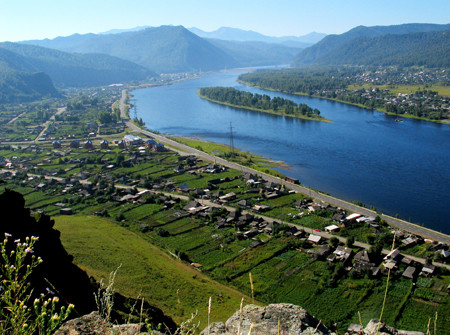 *Газета распространяется бесплатно*Орган издания Муниципальное образование «Сизинский сельсовет»СЕГОДНЯ В НОМЕРЕ:1.Решение Сизинского сельского совета депутатов № 42  ………………стр.1  2.Решение Сизинского сельского совета депутатов № 43 ………………стр. 23.Решение Сизинского сельского совета депутатов № 44  ………………стр.3  4.Решение Сизинского сельского совета депутатов № 45………………стр. 45.Решение Сизинского сельского совета депутатов № 46  ………………стр.5  6.Решение Сизинского сельского совета депутатов № 47 ………………стр. 67.Решение Сизинского сельского совета депутатов № 48  ……………..стр.14  8.Решение Сизинского сельского совета депутатов № 49……………...стр. 289.Решение Сизинского сельского совета депутатов № 50  ……………..стр.42  10.Решение Сизинского сельского совета депутатов № 51 ……………стр. 5311.Решение Сизинского сельского совета депутатов № 52 ……………стр.58  12.Решение Сизинского сельского совета депутатов № 53……………стр. 58                               РОССИЙСКАЯ   ФЕДЕРАЦИЯ               КРАСНОЯРСКИЙ  КРАЙ  ШУШЕНСКИЙ  РАЙОН                СИЗИНСКИЙ  СЕЛЬСКИЙ  СОВЕТ  ДЕПУТАТОВ                                               Р Е Ш Е Н И Е                     От 28.06.2016г.                              с. Сизая                                                   № 42  Об отмене Решения Сизинского сельскогоСовета  депутатов  от  15.01.2016г. №22«О  внесении  дополнений  и  изменений  в  штатное  расписание  работников,  хозяйственной  группы  администрации  Сизинского  сельсовета».В  связи с  поступлением  протеста  прокурора  от  09.06.2016г.  №7-02-2116    Решение  Сизинского  сельского  Совета  депутатов  от  15.01.2016 г.  №22  «О внесении  дополнений  и  изменений  в  штатное  расписание  работников  хозяйственной  группы  администрации  Сизинского  сельсовета»  принято  с  нарушением  порядка,  установленного  пунктом  3   статьи  43  Федерального  закона  от  06.10.2003  №131-ФЗ,   пункта  3  статьи  26  Устава  Сизинского  сельсовета,  без  проведения  сессии  Совета  депутатов,  единолично  председателем  Совета  депутатов,Сизинский  сельский  Совет  депутатов:                                      РЕШИЛ:1)Отменить  Решение  Сизинского  сельского  Совета  депутатов  от 15.01.2016г.  №22 «О  внесении  дополнений  и  изменений  в  штатное  расписание  работников,  хозяйственной  группы  администрации  Сизинского  сельсовета»2)Решение  вступает  в  законную  силу  в  день следующий  за  днем  его  официального  опубликования  в  газете  «Сизинские  Вести»Председатель  Сизинского  сельского  Совета  депутатов                                       В.Н.МихайловГлава Сизинского  сельсовета                                   Т.А.Коробейниковароссийская федерациякрасноярский край  шушенский районсизинский сельский совет депутатовРЕШЕНИЕОт 28.06.2016г.	с. Сизая	№43О внесении дополнений и изменений в штатное расписание работников хозяйственной группы администрации Сизинского сельсоветаРуководствуясь пунктом 8 статьи 37 Федерального закона от 06.10.2003г. № 131-ФЗ «Об общих принципах организации местного самоуправления в Российской Федерации», пунктом 2 статьи 30 Устава Сизинского сельсовета, Сизинский сельский Совет депутатовРЕШИЛ:1.	Внести  изменения  и дополнения  в  штатное расписание  хозяйственной
группы администрации Сизинского сельсовета:а)	ввести   в   штатное   расписание   ставку   электромонтера   по   ремонту   и  обслуживанию электрооборудования;б)	ввести в штатное расписание 0,5 ставки водителя автомобиля.2.	Настоящее Решение вступает в силу со дня, следующего за днем его
официального опубликования в газете «Сизинские вести» и распространяется на
правоотношения, возникшие с 01 января 2016 года.Председатель  Сизинского	Сельского   Совета депутатов	                                   В. Н. МихайловГлава Сизинского  сельсовета		                          T А. Коробейникова                                            РОССИЙСКАЯ   ФЕДЕРАЦИЯ               КРАСНОЯРСКИЙ  КРАЙ  ШУШЕНСКИЙ  РАЙОН                СИЗИНСКИЙ  СЕЛЬСКИЙ  СОВЕТ  ДЕПУТАТОВ                                                          Р Е Ш Е Н И Е                        От 28.06. 2016г.                                  с.Сизая                                     №44   Об отмене Решения Сизинского сельского   Совета депутатов от 15.01.2016г.№23      «О внесении  дополнений  и  изменений  в       Решение  Сизинского  сельского  Совета      от  10.02.2006  №24 «Об  утверждении  перечня     муниципальных  должностей  муниципальной  службы»     (в  ред.  №39  от 31.03.2006, №208  от  22.10.2013)»В  связи  с поступлением  протеста  прокурора  от  09.06.2016г. № 7-02-2116,  Решение  Сизинского  сельского  Совета  депутатов  от  15.01.2016г.  №23 «О  внесении  дополнений  и  изменений  в  Решение  Сизинского  сельского  Совета  депутатов  от  10.02.2006г. №24 « Об  утверждении  перечня  муниципальных  должностей   муниципальной  службы»  (в  ред.  №39  от  31.03.2006,  № 208  от 22.10.2013)»  принято  с  нарушением  порядка,  установленного  пунктом  3 статьи  43  Федерального  закона  от 06.10.2003  № 131-ФЗ,  пункта  3 статьи  26  Устава  Сизинского  сельсовета,  без  проведения  сессии,  Сизинского  сельского  Совета  депутатов,  единолично  председателем  Совета  депутатов.       Сизинский  сельский  Совет  депутатов:                                             РЕШИЛ:1)Отменить  Решение  Сизинского  сельского  Совета  депутатов  от  15.01.2016г. №23 «О  внесении  дополнений  и  изменений  в  Решение  Сизинского  сельского  Совета  депутатов  от  10.02.2006 №24 «Об  утверждении перечня  муниципальных  должностей  муниципальной  службы» (в  ред. №39  от  31.03.2006, №208  от  22.10.2013)2) Решение  вступает  в  силу в  день  следующий  за  днем  его  официального  опубликования  в  газете  «Сизинские  Вести»Председатель  Сизинского  Сельского  Совета  депутатов                                         В.Н. Михайлов    Глава  Сизинского  сельсовета                                      Т.А. КоробейниковаРОССИЙСКАЯ   ФЕДЕРАЦИЯКРАСНОЯРСКИЙ КРАЙ ШУШЕНСКИЙ РАЙОНСИЗИНСКИЙ СЕЛЬСКИЙ СОВЕТ ДЕПУТАТОВРЕШЕНИЕ	от 28.06.2016г.	с. Сизая	№ 45О внесении дополнений и изменений в Решение Сизинского сельского Совета депутатов от 10.02.2006 г. № 24 «Об    утверждении    перечня    муниципальных    должностей
муниципальной службы», в редакции № 39 от 31.03.2006 г., № 208 от 22.10.2013 г.	В соответствии с Законом Красноярского края от 27.12.2005г № 17-4354 «О реестре муниципальных должностей муниципальной службы», Уставом Сизинского сельсовета, Сизинский сельский Совет депутатовРЕШИЛ:1.	Утвердить     перечень     муниципальных     должностей     муниципальной     службы  администрации  Сизинского  сельсовета  согласно  приложения  №1  к  настоящему  Решению.
2.	Настоящее Решение вступает в силу со дня, следующего за днем его официального
опубликования в газете «Сизинские вести» и распространяется на правоотношения
возникшие с 01 января 2016 года.                    Председатель Сизинского                    Сельского Совета депутатов                                     В.Н. Михайлов                Глава	Сизинского сельсовета                           Т.А.Коробейникова                                    Приложение №1к Решению Сизинского сельского совета от 28.06.2016 №45ПЕРЕЧЕНЬ ДОЛЖНОСТЕЙ И РАЗМЕРЫ  ДОЛЖНОСТНЫХ ОКЛАДОВ МУНИЦИПАЛЬНЫХ СЛУЖАЩИХ СИЗИНСКОГО СЕЛЬСОВЕТАПредседатель Сизинского Сельского Совета депутатов                                     В.Н. МихайловГлава	Сизинского сельсовета                                    Т.А.Коробейникова                                            РОССИЙСКАЯ   ФЕДЕРАЦИЯ               КРАСНОЯРСКИЙ  КРАЙ  ШУШЕНСКИЙ  РАЙОН                СИЗИНСКИЙ  СЕЛЬСКИЙ  СОВЕТ  ДЕПУТАТОВ                                               Р Е Ш Е Н И Е                    От 28.06. 2016г.                             с. Сизая                                               №46   Об отмене Решения Сизинского сельскогоСовета  депутатов  от  15.01.2016г. №24«О внесении дополнений и изменений в Решение Сизинского сельского Совета депутатов от 24.12.2015 г. № 17 «О бюджете на 2016 год Сизинского сельсовета и плановый период 2017-2018 г. г.»В  связи с  поступлением  протеста  прокурора от  09.06.2016г. №7-02-2116,  Решение  Сизинского  сельского  Совета  депутатов  от  15.01.2016г. №24  «О внесении дополнений и изменений в Решение Сизинского сельского Совета депутатов от 24.12.2015 г. № 17 «О бюджете на 2016 год Сизинского сельсовета  и плановый период 2017-2018 г. г.»  принято  с  нарушением  порядка,  установленного  пунктом  3  статьи  43  Федерального  закона  от  06.10.2003  №131-ФЗ, пункта  3  статьи 26  Устава  Сизинского  сельсовета,  без  проведения  сессии  Сизинского  сельского  Совета  депутатов,  единолично  председателем  Совета  депутатов,  Сизинский  сельский  Совет  депутатов:                                                        РЕШИЛ:1)Отменить  Решение  Сизинского  сельского  Совета   депутатов  от  15.01.2016г.  №24  «О внесении дополнений и изменений в Решение Сизинского сельского Совета депутатов от 24.12.2015 г.  № 17 «О бюджете на 2016 год Сизинского сельсовета и плановый период 2017-2018 г. г.»2)Решение  вступает  в  законную  силу  в  день  следующий  за  днем  его  официального  опубликования  в  газете  «Сизинские  Вести»Председатель  Сизинского  Сельского Совета  депутатов                                                                         В.Н. Михайлов. Глава Сизинского  сельсовета                                                                        Т.А. Коробейникова                     РОССИЙСКАЯ   ФЕДЕРАЦИЯ      КРАСНОЯРСКИЙ  КРАЙ  ШУШЕНСКИЙ  РАЙОН      СИЗИНСКИЙ  СЕЛЬСКИЙ  СОВЕТ  ДЕПУТАТОВ                                Р Е Ш Е Н И Е               От 28.06. 2016 г.                             с. Сизая                № 47О внесении дополнений и изменений в Решение Сизинского сельского Совета депутатов от 24.12.2015 г. № 17 «О бюджете на 2016 год Сизинского сельсовета и плановый период 2017-2018 г. г.»           В соответствии с Федеральным законом № 131-ФЗ от 06.10.2003 года «Об общих принципах организации местного самоуправления в Российской Федерации», статьи 22 Устава Сизинского сельсовета Сизинский сельский Совет депутатов     Р Е Ш И Л:Пункт 3.1., приложение № 5 к настоящему решению изложить в новой редакции.Раздел 4 пункт 1 подпункт 1)., приложение № 7 к настоящему решению изложить в новой редакции.Раздел 4 пункт 2 подпункт 1)., приложение № 9 к настоящему решению изложить в новой редакции.Раздел 6., приложение № 11 к настоящему решению изложить в новой редакции.Настоящее Решение вступает в силу со дня, следующего за днем его официального     опубликования в газете «Сизинские вести» и распространяется на правоотношения     возникшие с 15 января 2016 года.Председатель Сизинского         сельского Совета депутатов:                                                   В.Н. Михайлов            Глава    Сизинского сельсовета:                                                 Т.А.КоробейниковаПриложение № 5к Решению Сизинского сельского Совета депутатовот 28.06.2016 года № 47 Распределение бюджетных ассигнований на реализациюмуниципальных программ на 2016 год и на плановый период 2017 и 2018 годов                                                                                                                                  ( рублей)РОССИЙСКАЯ   ФЕДЕРАЦИЯКРАСНОЯРСКИЙ  КРАЙ  ШУШЕНСКИЙ  РАЙОНСИЗИНСКИЙ  СЕЛЬСКИЙ  СОВЕТ  ДЕПУТАТОВР Е Ш Е Н И Е         от   28.06.2016 г.                                с. Сизая                № 48О внесении дополнений и изменений в Решение Сизинского сельского Совета депутатов от 24.12.2015 г. № 17 «О бюджете на 2016 год Сизинского сельсовета и плановый период 2017-2018 г. г.», в редакции № 47 от 28.06.2016 г.           В соответствии с Федеральным законом № 131-ФЗ от 06.10.2003 года «Об общих принципах организации местного самоуправления в Российской Федерации», статьи 22 Устава Сизинского сельсовета Сизинский сельский Совет депутатов     Р Е Ш И Л:Раздел 2 пункт 2.2., приложение № 3 к настоящему решению изложить в новой редакции.Раздел 2 пункт 2.3., приложение № 3а к настоящему решению изложить в новой редакцииРаздел 3 пункт 3.1., приложение № 5 к настоящему решению изложить в новой редакции.Раздел 4 пункт 1 подпункт 1)., приложение № 7 к настоящему решению изложить в новой редакции.Раздел 4 пункт 2 подпункт 1)., приложение № 9 к настоящему решению изложить в новой редакции.Раздел 6., приложение № 11 к настоящему решению изложить в новой редакции.Раздел 13 пункт 3 изложить в следующей редакции:«Бюджетные ассигнования на исполнение  публичных нормативных обязательств в 2016 году предусмотреть в сумме 12,0 тысяч рублей.    Председатель Сизинского   сельского Совета депутатов:                                                          В. Н. Михайлов      Глава     Сизинского сельсовета:                                                 Т. А. Коробейникова                                                                                                                                       Приложение № 3                                                                                                                                 к Решению Сизинского                                                                                                                                 сельского Совета депутатов                                                                                                                               от  28.06. 2016  № 48                                                                                                                                   Приложение № 3 а                                                                                                                                к Решению Сизинского                                                                                                                                 сельского Совета депутатов                                                                                                                               от  28.06. 2016  № 48     Приложение № 5к Решению Сизинского сельского Совета депутатовот 28.06.2016 года № 48Приложение № 7к Решению Сизинского сельского Совета депутатовот 28.06.2016 года № 48Распределение бюджетных ассигнований на реализациюмуниципальных программ на 2016 год и на плановый период 2017 и 2018 годов                                                                                                                                  ( рублей)                                                                                                                                Приложение № 3                                                                                                                                 к Решению Сизинского                                                                                                                                 сельского Совета депутатов                                                                                                                               от  28.06. 2016  № 49                                                                                                                                     Приложение № 3 а                                                                                                                                к Решению Сизинского                                                                                                                                 сельского Совета депутатов                                                                                                                               от  28.06. 2016  № 49     Приложение № 5к Решению Сизинского сельского Совета депутатовот 28.06.2016 года № 49Приложение № 7к Решению Сизинского сельского Совета депутатовот 28.06.2016 года № 49Распределение бюджетных ассигнований на реализациюмуниципальных программ на 2016 год и на плановый период 2017 и 2018 годов                                                                                                                                  ( рублей)                                                                                                                                Приложение № 3                                                                                                                                 к Решению Сизинского                                                                                                                                 сельского Совета депутатовот 28.06.2016 № 50                                                                                                                                                                                                                                                             Приложение № 5к Решению Сизинского сельского Совета депутатовот 28.06.2016 № 50Приложение № 7к Решению Сизинского сельского Совета депутатовот 28.06.2016 № 50Распределение бюджетных ассигнований на реализациюмуниципальных программ на 2016 год и на плановый период 2017 и 2018 годов                                                                                                                                  ( рублей)РОССИЙСКАЯ   ФЕДЕРАЦИЯКРАСНОЯРСКИЙ  КРАЙ  ШУШЕНСКИЙ  РАЙОНСИЗИНСКИЙ  СЕЛЬСКИЙ  СОВЕТ  ДЕПУТАТОВР Е Ш Е Н И Еот 28.06. 2016 г.               с. Сизая                               № 51О внесении дополнений и изменений вРешение Сизинского сельского Советадепутатов от 24.12.2015 г. № 17«О бюджете на 2016 год СизинскогоСельсовета и плановый период 2017-2018 г.г.»в редакции №47 от 28.06.2016г.,в редакции №48 от 28.06.2016г.,в редакции №49 от 28.06.2016г.в редакции №50 от 28.06.2016г.В соответствии с Федеральным законом № 131-ФЗ от 06.10.2003 года «Об общих принципах организации местного самоуправления в Российской Федерации», статьи 22 Устава Сизинского сельсовета Сизинский сельский Совет депутатовРЕШИЛ:Раздел 4 пункт 2 подпункт 1, приложение № 9 «Ведомственная структура расходов бюджета  Сизинского сельсовета на 2016 год» изложить в новой редакции согласно приложения №1 к настоящему Решению.                   Председатель Сизинского             Сельского Совета депутатов                                                В.Н. Михайлов               Глава Сизинского сельсовета                                        Т.А. КоробейниковаРОССИЙСКАЯ   ФЕДЕРАЦИЯКРАСНОЯРСКИЙ  КРАЙ  ШУШЕНСКИЙ  РАЙОНСИЗИНСКИЙ  СЕЛЬСКИЙ  СОВЕТ  ДЕПУТАТОВР Е Ш Е Н И ЕОт 28.06. 2016г.               с.Сизая                                     №52   Об отмене Решения Сизинского сельскогоСовета  депутатов  от  15.01.2016г. №25«Об  изменении  размера  денежного  содержанияпредседателя  Сизинского  сельского  Совета  депутатов»В  связи с  поступлением  протеста  прокурора от  09.06.2016г. №7-02-2116,  Решение  Сизинского  сельского  Совета  депутатов  от  15.01.2016г. №25  «Об  изменении  размера  денежного  содержания  председателя  Сизинского  сельского  Совета  депутатов»  принято  с  нарушением  порядка,  установленного  пунктом  3  статьи  43  Федерального  закона  от  06.10.2003  №131-ФЗ,пункта  3  статьи26  Устава  Сизинского  сельсовета,  без  проведения  сессии  Сизинского  сельского  Совета  депутатов,  единолично  председателем  Совета  депутатов,  Сизинский  сельский  Совет  депутатов:                                            РЕШИЛ:1)Отменить  Решение  Сизинского  сельского  Совета   депутатов  от  15.01.2016г.  №25  «Об  изменении  денежного  содержания  председателя  Сизинского  сельского  Совета  депутатов»2)Решение  вступает  в  законную  силу  в  день  следующий  за  днем  его  официального  опубликования  в  газете  «Сизинские  Вести»Председатель  Сизинского  сельскогоСовета  депутатов                                                                               В.Н.МихайловГлава  Сизинского  сельсовета                                                             Т.А.КоробейниковаРОССИЙСКАЯ   ФЕДЕРАЦИЯКРАСНОЯРСКИЙ   КРАЙ  ШУШЕНСКИЙ  РАЙОНСИЗИНСКИЙ СЕЛЬСКИЙ СОВЕТ ДЕПУТАТОВР Е Ш Е Н И Е0т 28.06.2016 г.                       с. Сизая                          № 53«Об изменении размера денежного содержанияпредседателя Сизинского сельского Советадепутатов»СИЗИНСКИЙ СЕЛЬСКИЙ СОВЕТ ДЕПУТАТОВ РЕШИЛ:Внести в решение Сизинского сельского Совета депутатов от 26.03.2012 г. № 122  «Об утверждении Положения об оплате труда выборных должностных лиц, осуществляющих свои полномочия на постоянной основе, муниципальных служащих Сизинского сельсовета» следующие изменения:1. Утвердить сумму денежного содержания Председателя Сизинского сельского Совета депутатов согласно приложения № 1.2.  Контроль  за исполнением данного решения возложить на постоянную комиссию по экономике, финансам и бюджету.3. Решение вступает в силу со дня его официального опубликования в газете «Сизинские вести»,размещения информации на официальном сайте администрации Сизинского сельсоветав сети Интернет по адресу: «http://sizinskogosoveta.wix.com/country-day-school-r»и распространяется на правоотношения, возникшие с 01.06.2015г.Председатель Сизинскогосельского Совета депутатов:                                         В. Н. МихайловГлава Сизинского сельсовета:                                       Т.А.КоробейниковаПриложение № 1к Решению Сизинского сельского Совета депутатов от 28.06. 2016 г. № 53Штатное расписание по депутатскому корпусу Сизинского сельсовета на 01.06.2015 г.Наименование должностиГруппы должностейЗаместитель главыГлавнаяВедущий специалистВедущаяБухгалтерСтаршаяСпециалист первой категорииМладшаяДоходы бюджета Сизинского сельсовета на 2016 годДоходы бюджета Сизинского сельсовета на 2016 годДоходы бюджета Сизинского сельсовета на 2016 годДоходы бюджета Сизинского сельсовета на 2016 годДоходы бюджета Сизинского сельсовета на 2016 годДоходы бюджета Сизинского сельсовета на 2016 годДоходы бюджета Сизинского сельсовета на 2016 годДоходы бюджета Сизинского сельсовета на 2016 годДоходы бюджета Сизинского сельсовета на 2016 годДоходы бюджета Сизинского сельсовета на 2016 годДоходы бюджета Сизинского сельсовета на 2016 год(руб.)№ строкиКод бюджетной классификацииКод бюджетной классификацииКод бюджетной классификацииКод бюджетной классификацииКод бюджетной классификацииКод бюджетной классификацииКод бюджетной классификацииКод бюджетной классификацииНаименование групп, подгрупп, статей,подстатей, элементов, программ (подпрограмм), кодов экономической классификации доходовДоходы поселения на 2016 год № строкиКод администратораКод группыКод подгруппыКод статьи Код подстатьиКод элементаКод программыКод экономической классификацииНаименование групп, подгрупп, статей,подстатей, элементов, программ (подпрограмм), кодов экономической классификации доходовДоходы поселения на 2016 год 12345678910100010000000000000000НАЛОГОВЫЕ И НЕНАЛОГОВЫЕ ДОХОДЫ7 210 135,00218210100000000000000НАЛОГИ НА ПРИБЫЛЬ, ДОХОДЫ1 105 300,00318210102000010000110Налог на доходы физических лиц780 000,00418210102010010000110Налог на доходы физических лиц с доходов, облагаемых по налоговой ставке, установленной пунктом 1 статьи 224 Налогового кодекса РФ, за исключением доходов, полученных физическими лицами зарегистрированными в качестве индивидуальных предпринимателей,частных нотариусов и др.лиц,занимающихся частной практикой780 000,00510010302000000000110Доходы от уплаты акцизов325 300,00610010302230010000110Доходы от уплаты акцизов на дизельное топливо, подлежащие распределению между бюджетами субъектов Российской Федерации и местными бюджетами с учетом установленных дифференцированных нормативов отчислений в местные бюджеты103 900,00710010302240010000110Доходы от уплаты акцизов на моторные масла для дизельных и (или) карбюраторных (инжекторных) двигателей, подлежащие распределению между бюджетами субъектов Российской Федерации и местными бюджетами с учетом установленных дифференцированных нормативов отчислений в местные бюджеты2 100,00810010302250010000110Доходы от уплаты акцизов на автомобильный бензин, подлежащие распределению между бюджетами субъектов Российской Федерации и местными бюджетами с учетом установленных дифференцированных нормативов отчислений в местные бюджеты240 400,00910010302260010000110Доходы от уплаты акцизов на прямогонный бензин, подлежащие распределению между бюджетами субъектов Российской Федерации и местными бюджетами с учетом установленных дифференцированных нормативов отчислений в местные бюджеты-21 100,001000010600000000000000НАЛОГИ НА ИМУЩЕСТВО 6 070 000,001118210601000000000110НАЛОГ НА ИМУЩЕСТВО ФИЗИЧЕСКИХ ЛИЦ170 000,001218210601030101000110Налог на имущество физичиских лиц, взимаемой по ставкам, применяемым к объектам налогооблажения, расположенным в гарницах поселений170 000,001300010606000000000110ЗЕМЕЛЬНЫЙ НАЛОГ5 900 000,001418210606033101000110Земельный налог с организаций, обладающих земельным участком,расположенным в границах поселений (сумма платежа (перерасчеты, недоимка и задолженность по соответствующему платежу, в том числе по отмененному)5 700 000,001518210606043101000110Земельный налог с физических лиц, обладающих земельным участком,расположенным в границах поселений (сумма платежа (перерасчеты, недоимка и задолженность по соответствующему платежу, в том числе по отмененному)200 000,001600010800000000000000Государственная пошлина16 000,001781410804020011000110Государственная пошлина за совершение нотариальных действий должностными лицами органов местного самоуправления, уполномоченными в соответствии с законодательными актами Российской Федерации на совершение нотариальных действий (сумма платежа)16 000,001800011100000000000000ДОХОДЫ ОТ ИСПОЛЬЗОВАНИЯ ИМУЩЕСТВА, НАХОДЯЩЕГОСЯ В ГОСУДАРСТВЕННОЙ И МУНИЦИПАЛЬНОЙ СОБСТВЕННОСТИ18 835,002081411105035100000120Доходы от сдачи в аренду имущества, находящегося в оперативном управлении органов управления поселений и созданных ими учреждений (за исключением имущества муниципальных бюджетных и автономных учреждений)18 835,002181420000000000000000БЕЗВОЗМЕЗДНЫЕ ПОСТУПЛЕНИЯ3 431 336,002281420200000000000000Безвозмездные  поступления  от  других бюджетов бюджетной системы Российской Федерации3 431 336,002381420201001107601151Дотация на выравнивание бюджетной обеспеченности поселений из районного фонда финансовой поддержки поселений за счет средств субвенции из краевого бюджета466 122,002481420201001109134151Дотация на выравнивание бюджетной обеспеченности поселений из районного фонда финансовой поддержки поселений за счет собственных средств районного бюджета2 697 478,002581420203015100000151Субвенции бюджетам сельский поселений на осуществление первичного воинского учета на территориях, где отсутствуют военные комиссариаты260 900,002681420203024107514151Субвенции на осуществление расходов по созданию и обеспечению деятельности административных комиссий6 836,002781420204014109112151Иные межбюджетные трансферты на осуществления передаваемых полномочий по участию в организации деятельности по сбору (в том числе раздельному сбору), транспортированию,обработке, утилизации, обезвреживанию, захоронению твердых коммунальных отходов на территории Шушенского районаВсего доходов10 641 471,00Распределение расходов бюджета Сизинского сельсовета по разделам и подразделам классификации расходов бюджетов Российской Федерации на 2016годРаспределение расходов бюджета Сизинского сельсовета по разделам и подразделам классификации расходов бюджетов Российской Федерации на 2016годРаспределение расходов бюджета Сизинского сельсовета по разделам и подразделам классификации расходов бюджетов Российской Федерации на 2016год(руб.)№ строкиНаименование кода расходов бюджетной классификацииРаздел - подразделСумма на год1231Общегосударственные вопросы 01005 920 827,472Функционирование Высшего должностного лица субъекта Российской Федерации и муниципального образования0102591 560,003Функционирование законодательных (представительных) органов государственной власти и представительных органов муниципальных образований0103492 965,004Функционирование Правительства Российской Федерации, высших исполнительных органов государственной власти субъектов Российской Федерации, местных администраций01043 709 670,875Резервные фонды011110 000,006Другие общегосударственные вопросы01131 116 631,607Национальная оборона0200260 900,008Мобилизационная и вневойсковая подготовка0203260 900,009Обеспечение пожарной безопасности031071 000,0010НАЦИОНАЛЬНАЯ ЭКОНОМИКА0400391 201,1211Дорожное хозяйство (дорожные фонды)0409391 201,1212Жилищно-коммунальное хозяйство 05002 486 324,0313Благоустройство05031 118 000,0014Другие вопросы в области жилищно-коммунального хозяйства05051 368 324,0315КУЛЬТУРА, КИНЕМАТОГРАФИЯ08003 004 389,7816Культура08013 004 389,78ИТОГО ИТОГО 12 134 642,40Приложение № 9Приложение № 9к Решению Сизинского сельского Советак Решению Сизинского сельского Советак Решению Сизинского сельского Советак Решению Сизинского сельского Советак Решению Сизинского сельского Советадепутатов от депутатов от депутатов от 28.06.2016№47№47Ведомственная структура расходов бюджета  Сизинского сельсовета на 2016 годВедомственная структура расходов бюджета  Сизинского сельсовета на 2016 годВедомственная структура расходов бюджета  Сизинского сельсовета на 2016 годВедомственная структура расходов бюджета  Сизинского сельсовета на 2016 годВедомственная структура расходов бюджета  Сизинского сельсовета на 2016 годВедомственная структура расходов бюджета  Сизинского сельсовета на 2016 годВедомственная структура расходов бюджета  Сизинского сельсовета на 2016 год(руб.)(руб.)Наименование показателей бюджетной классификацииКод ведомств           Код ведомств           Раздел-   подразделЦелевая статьяВид расходовСумма на 2016  годНаименование показателей бюджетной классификацииКод ведомств           Код ведомств           Раздел-   подразделЦелевая статьяВид расходовСумма на 2016  годАдминистрация Сизинского сельсовета Шушенского района81481412 134 642,40ОБЩЕГОСУДАРСТВЕННЫЕ ВОПРОСЫ81481401005 920 827,47Функционирование Высшего должностного лица субъекта Российской Федерации и муниципального образования8148140102591 560,00Непрограммные расходы исполнительного органа власти 81481401026200000000591 560,00Глава муниципального образования81481401026200080210591 560,00Расходы на выплаты персоналу в целях обеспечения выполнения функций государственными (муниципальными) органами, казенными учреждениями, органами управления государственными внебюджетными фондами81481401026200080210100591 560,00Расходы на выплату персоналу государственных (муниципальных) органов81481401026200080210121454 347,00Фонд оплаты труда государственных(муниципальных) органов и взносы по обязательному социальному страхованию81481401026200080210129137 213,00Функционирование законодательных (представительных) органов государственной власти и представительных органов муниципальных образований 8148140103492 965,00Непрограммные расходы представительного  органа муниципального образования81481401036100000000492 965,00Председатель представительного органа муниципального образования81481401036100080210492 965,00Расходы на выплаты персоналу в целях обеспечения выполнения функций государственными (муниципальными) органами, казенными учреждениями, органами управления государственными внебюджетными фондами81481401036100080210100492 965,00Расходы на выплату персоналу муниципальных органов81481401036100080210121378 621,00Фонд оплаты труда государственных(муниципальных) органов и взносы по обязательному социальному страхованию81481401036100080210129114 344,00Функционирование Правительства Российской Федерации, высших исполнительных органов государственной власти субъектов Российской Федерации и  местных администраций81481401043 709 670,87Непрограммные расходы  органов местного самоуправления 814814010463000000003 709 670,87Региональные выплаты8148140104630001021023 873,47Расходы на выплату персоналу государственных (муниципальных) органов8148140104630001021012118 336,00Расходы на выплату персоналу государственных (муниципальных) органов814814010463000102101295 537,47Центральный аппарат814814010463000802103 685 797,40Центральный аппарат иных органов814814010463000802103 685 797,40Расходы на выплаты персоналу в целях обеспечения выполнения функций государственными (муниципальными) органами, казенными учреждениями, органами управления государственными внебюджетными фондами 814814010463000802101002 054 949,40Расходы на выплату персоналу государственных (муниципальных) органов814814010463000802101202 054 949,40Фонд оплаты труда государственных(муниципальных) органов и взносы по обязательному социальному страхованию814814010463000802101211 527 135,00Фонд оплаты труда государственных(муниципальных) органов и взносы по обязательному социальному страхованию81481401046300080210129461 114,40Иные выплаты персоналу государственных (муниципальных) органов, за исключением фонда оплаты труда8148140104630008021012266 700,00Закупка товаров, работ и услуг для государственных (муниципальных) нужд814814010463000802102001 578 659,00Иные закупки товаров, работ и услуг для обеспечения государственных (муниципальных) нужд814814010463000802102401 578 659,00Прочая закупка товаров, работ и услуг для обеспечения государственных (муниципальных) нужд 814814010463000802102441 578 659,00Иные межбюджетные трансферты8148140104630008062054052 189,00Резервные фонды814814011110 000,00Непрограммные расходы  органов местного самоуправления 8148140111640000000010 000,00Резервные фонды8148140111640008021010 000,00Резервные средства8148140111640008021087010 000,00Другие общегосударственные вопросы81481401131 116 631,60Обеспечение деятельности подведомственных учреждений81481401131 116 631,60Муниципальная программа"Обеспечение жизнедеятельности муниципального образования Сизинский сельсовет на 2016-2018 годы "814814011301000000001 109 795,60Отдельные мероприятия814814011301400000001 109 795,60Расходы на выплаты персоналу в целях обеспечения выполнения функций государственными (муниципальными) органами, казенными учреждениями, органами управления государственными внебюджетными фондами 81481401130140080060100777 409,60Расходы на выплату персоналу государственных (муниципальных) органов81481401130140080060121573 740,00Фонд оплаты труда государственных(муниципальных) органов и взносы по обязательному социальному страхованию81481401130140080060129173 269,60Иные выплаты персоналу государственных (муниципальных) органов, за исключением фонда оплаты труда8148140113014008006012230 400,00Закупка товаров, работ и услуг для государственных (муниципальных) нужд81481401130140080060200332 386,00Иные закупки товаров, работ и услуг для обеспечения государственных (муниципальных) нужд81481401130140080060240332 386,00Прочая закупка товаров, работ и услуг для обеспечения государственных (муниципальных) нужд 81481401130140080060244332 386,00Обеспечение деятельности административных комиссий81481401136 836,00Муниципальная программа"Обеспечение жизнедеятельности муниципального образования Сизинский сельсовет на 2016-2018 годы "814814011301000000006 836,00Отдельные мероприятия814814011301400000006 836,00Закупка товаров, работ и услуг для государственных (муниципальных) нужд814814011301400751402006 836,00Иные закупки товаров, работ и услуг для обеспечения государственных (муниципальных) нужд814814011301400751402406 836,00Прочая закупка товаров, работ и услуг для обеспечения государственных (муниципальных) нужд 814814011301400751402446 836,00Национальная оборона8148140200260 900,00Муниципальная программа"Обеспечение жизнедеятельности муниципального образования Сизинский сельсовет на 2016-2018 годы "81481402030100000000260 900,00Отдельные мероприятия81481402030140000000260 900,00Мобилизационная и вневойсковая подготовка81481400140051180260 900,00Осуществление первичного воинского учета на территориях, где отсутствуют военные комиссариаты81481402030140051180260 900,00Расходы на выплаты персоналу в целях обеспечения выполнения функций государственными (муниципальными) органами, казенными учреждениями, органами управления государственными внебюджетными фондами 81481402030140051180100207 104,00Расходы на выплату персоналу государственных (муниципальных) органов81481402030140051180121159 066,00Фонд оплаты труда государственных(муниципальных) органов и взносы по обязательному социальному страхованию8148140203014005118012948 038,00Закупка товаров, работ и услуг для государственных (муниципальных) нужд8148140203014005118020053 796,00Иные закупки товаров, работ и услуг для обеспечения государственных (муниципальных) нужд814814020301400511824053 796,00Прочая закупка товаров, работ и услуг для обеспечения государственных (муниципальных) нужд 8148140203014005118024453 796,00Национальная безопасность и правоохранительная деятельность814814030071 000,00Противопожарная безопасность814814031071 000,00Муниципальная программа"Обеспечение жизнедеятельности муниципального образования Сизинский сельсовет на 2016-2018 годы "8148140310010000000071 000,00Отдельные мероприятия8148140310013000000071 000,00Закупка товаров, работ и услуг для государственных (муниципальных) нужд8148140310013008001020071 000,00Иные закупки товаров, работ и услуг для обеспечения государственных (муниципальных) нужд8148140310013008001024071 000,00Прочая закупка товаров, работ и услуг для обеспечения государственных (муниципальных) нужд 8148140310013008001024471 000,00Национальная экономика81481404391 201,12Дорожное хозяйство (Дорожные фонды)81481404391 201,12Муниципальная программа"Обеспечение жизнедеятельности муниципального образования Сизинский сельсовет на 2016-2018 годы "814814040100000000391 201,12Отдельные мероприятия814814040120000000391 201,12Содержание и ремонт автомобильных дорог81481404090120080010391 201,12Закупка товаров, работ и услуг для государственных (муниципальных) нужд81481404090120080010200391 201,12Иные закупки товаров, работ и услуг для обеспечения государственных (муниципальных) нужд81481404090120080010240391 201,12Прочая закупка товаров, работ и услуг для обеспечения государственных (муниципальных) нужд 81481404090120080010244391 201,12Жилищно- коммунальное хозяйство81481405002 486 324,03Муниципальная программа"Обеспечение жизнедеятельности муниципального образования Сизинский сельсовет на 2016-2018 годы "814814050001000000001 118 000,00Благоустройство81481405031 118 000,00Уличное освещение8148140503778 000,00Отдельные мероприятия81481405030110000000778 000,00Закупка товаров, работ и услуг для государственных (муниципальных) нужд81481405030110080010200778 000,00Иные закупки товаров, работ и услуг для обеспечения государственных (муниципальных) нужд81481405030110080010240778 000,00Прочая закупка товаров, работ и услуг для обеспечения государственных (муниципальных) нужд 81481405030110080010244778 000,00Мероприятия по благоустройству  городских и сельских поселений8148140503340 000,00Отдельные мероприятия81481405030110000000340 000,00Закупка товаров, работ и услуг для государственных (муниципальных) нужд81481405030110080020200340 000,00Иные закупки товаров, работ и услуг для обеспечения государственных (муниципальных) нужд81481405030110080020240340 000,00Прочая закупка товаров, работ и услуг для обеспечения государственных (муниципальных) нужд 81481405030110080020244340 000,00Другие вопросы в области жилищно-коммунального хозяйства81481405051 368 324,03Обеспечение деятельности подведомственных учреждений81481405051 368 324,03Отдельные мероприятия Региональная выплата8148140505014001021012011 936,73Отдельные мероприятия Региональная выплата814814050501400102101219 168,00Отдельные мероприятия Региональная выплата814814050501400102101292 768,73Отдельные мероприятия814814050501400800001 356 387,30Расходы на выплаты персоналу в целях обеспечения выполнения функций государственными (муниципальными) органами, казенными учреждениями, органами управления государственными внебюджетными фондами 81481405050140080010120637 766,00Расходы на выплату персоналу государственных (муниципальных) органов81481405050140080010121489 836,00Фонд оплаты труда государственных(муниципальных) органов и взносы по обязательному социальному страхованию81481405050140080010129147 930,00Закупка товаров, работ и услуг для государственных (муниципальных) нужд81481405050140080010200718 621,30Иные закупки товаров, работ и услуг для обеспечения государственных (муниципальных) нужд814814050501400800100240718 621,30Прочая закупка товаров, работ и услуг для обеспечения государственных (муниципальных) нужд 81481405050140080010244718 621,30КУЛЬТУРА,  КИНЕМАТОГРАФИЯ И СРЕДСТВА МАССОВОЙ ИНФОРМАЦИИ81481408003 004 389,78Культура, искусство81481408013 004 389,78Муниципальная программа "Развитие культуры Сизинского сельсовета" на 2016-2018 годы"8148140801020000000003 004 389,78Библиотеки81481408011 195 198,36Отдельные мероприятия8148140801021000000001 195 198,36Предоставление субсидий бюджетным, автономным учреждениям и иным некоммерческим организациям814814080102100800106001 195 198,36Субсидии бюджетным учреждениям814814080102100800106101 195 198,36Субсидии бюджетным учреждениям на финансовое обеспечение государственного (муниципального) задания на оказание государственных (муниципальных) услуг (выполнение работ)814814080102100800106111 189 230,00Субсидии бюджетным учреждениям на иные цели81481408010210080020612Субсидии бюджетным учреждениям на финансовое обеспечение государственного (муниципального) задания на оказание государственных (муниципальных) услуг (выполнение работ)814814080102100102106115 968,36Дворцы и дома культуры, другие учреждения культуры и средств массовой информации81481408011 809 191,42Отдельные мероприятия814814080102200000001 809 191,42Предоставление субсидий бюджетным, автономным учреждениям и иным некоммерческим организациям814814080102200800106001 809 191,42Субсидии бюджетным учреждениям814814080102200800106101 809 191,42Субсидии бюджетным учреждениям на финансовое обеспечение государственного (муниципального) задания на оказание государственных (муниципальных) услуг (выполнение работ)814814080102200800106111 797 254,68Субсидии бюджетным учреждениям на иные цели81481408010220080020612Субсидии бюджетным учреждениям на финансовое обеспечение государственного (муниципального) задания на оказание государственных (муниципальных) услуг (выполнение работ)8148140801022001021061111 936,74Приложение  № 11к решению Сизинского сельского Совета депутатовот   28.06.2016  № 47Приложение  № 11к решению Сизинского сельского Совета депутатовот   28.06.2016  № 47Приложение  № 11к решению Сизинского сельского Совета депутатовот   28.06.2016  № 47Приложение  № 11к решению Сизинского сельского Совета депутатовот   28.06.2016  № 47Приложение  № 11к решению Сизинского сельского Совета депутатовот   28.06.2016  № 47Приложение  № 11к решению Сизинского сельского Совета депутатовот   28.06.2016  № 47НаименованиеЦСРРзПРВР2016 год2017год2018год12345678Муниципальная программа:«Обеспечение жизнедеятельности муниципального образования Сизинский сельсовет на 2016-2018 годы»  010000000000001002004 326 056,753 387 819,003 387 819,00 Муниципальная программа: "Развитие культуры Сизинского сельсовета на 2016 - 2018 годы020000000008016003 004 389,782 725 121,002 725 121,00           Перечень главных администраторов доходов бюджета                                                                                                       администрации Сизинского сельсовета           Перечень главных администраторов доходов бюджета                                                                                                       администрации Сизинского сельсовета           Перечень главных администраторов доходов бюджета                                                                                                       администрации Сизинского сельсовета           Перечень главных администраторов доходов бюджета                                                                                                       администрации Сизинского сельсовета           Перечень главных администраторов доходов бюджета                                                                                                       администрации Сизинского сельсовета           Перечень главных администраторов доходов бюджета                                                                                                       администрации Сизинского сельсовета           Перечень главных администраторов доходов бюджета                                                                                                       администрации Сизинского сельсовета           Перечень главных администраторов доходов бюджета                                                                                                       администрации Сизинского сельсовета           Перечень главных администраторов доходов бюджета                                                                                                       администрации Сизинского сельсовета           Перечень главных администраторов доходов бюджета                                                                                                       администрации Сизинского сельсовета           Перечень главных администраторов доходов бюджета                                                                                                       администрации Сизинского сельсовета           Перечень главных администраторов доходов бюджета                                                                                                       администрации Сизинского сельсовета           Перечень главных администраторов доходов бюджета                                                                                                       администрации Сизинского сельсовета           Перечень главных администраторов доходов бюджета                                                                                                       администрации Сизинского сельсовета           Перечень главных администраторов доходов бюджета                                                                                                       администрации Сизинского сельсовета           Перечень главных администраторов доходов бюджета                                                                                                       администрации Сизинского сельсовета           Перечень главных администраторов доходов бюджета                                                                                                       администрации Сизинского сельсовета           Перечень главных администраторов доходов бюджета                                                                                                       администрации Сизинского сельсовета           Перечень главных администраторов доходов бюджета                                                                                                       администрации Сизинского сельсовета           Перечень главных администраторов доходов бюджета                                                                                                       администрации Сизинского сельсовета№ строкиКод главного администратораКод бюджетной классификацииКод бюджетной классификацииКод бюджетной классификацииКод бюджетной классификацииКод бюджетной классификацииКод бюджетной классификацииКод бюджетной классификацииКод бюджетной классификацииКод бюджетной классификацииКод бюджетной классификацииКод бюджетной классификацииКод бюджетной классификацииКод бюджетной классификацииКод бюджетной классификацииКод бюджетной классификацииНаименование кода бюджетной классификации№ строки814Администрация Сизинского сельсоветаАдминистрация Сизинского сельсоветаАдминистрация Сизинского сельсоветаАдминистрация Сизинского сельсоветаАдминистрация Сизинского сельсоветаАдминистрация Сизинского сельсоветаАдминистрация Сизинского сельсоветаАдминистрация Сизинского сельсоветаАдминистрация Сизинского сельсоветаАдминистрация Сизинского сельсоветаАдминистрация Сизинского сельсоветаАдминистрация Сизинского сельсоветаАдминистрация Сизинского сельсоветаАдминистрация Сизинского сельсоветаАдминистрация Сизинского сельсовета№ строки1222333445566778918141110808080404020020010110001000110Государственная пошлина за совершение нотариальных действий должностными лицами органов местного   самоуправления,   уполномоченными в соответствии с законодательными актами Российской Федерации на совершение нотариальных действий (сумма платежа (перерасчеты, недоимка и задолженность по соответствующем платежу, в том числе по отмененному))8141110808080404020020010140004000110Государственная пошлина за совершение нотариальных действий должностными лицами органов местного   самоуправления,   уполномоченными в соответствии с законодательными актами Российской Федерации на совершение нотариальных действий (прочие поступления)28141111111110505035035101000000000120Доходы от сдачи в аренду имущества, находящегося в оперативном управлении органов управления сельских поселений и созданных ими учреждений (за исключением имущества муниципальных бюджетных и автономных учреждений)38141111111110909045045101000000000120Прочие поступления от использования имущества, находящегося в собственности сельских поселений (за исключением имущества муниципальных бюджетных и автономных учреждений, а также имущества муниципальных унитарных предприятий, в том числе казенных)48141111717170101050050101000000000180Невыясненные поступления, зачисляемые в бюджеты сельских поселений58142220202020303015015101000000000151Субвенции на осуществление государственных полномочий по первичному воинскому учету на территориях, где отсутствуют военные комиссариаты в соответствии с Федеральным законом от 28 марта 1998 года № 53-ФЗ "О воинской обязанности и воинской службе"68142220202020303024024101075147514151Субвенции на осуществление расходов по созданию и обеспечению деятельности административных комиссий за счет средств краевого бюджета, в соответствии с Законом края от 23 апреля 2009 года №8-3170 «О наделении органов местного самоуправления муниципальных образований края государственными полномочиями по созданию и обеспечению деятельности административных комиссий»78142220202020101001001101076017601151Дотация на выравнивание бюджетной обеспеченности поселений из районного фонда финансовой поддержки поселений за счет средств субвенции на реализацию государственных полномочий по расчету и предоставлению дотаций поселениям, входящим в состав муниципального района из краевого бюджета88142220202020101001001101091349134151Дотация на выравнивание бюджетной обеспеченности поселений из районного фонда финансовой поддержки поселений за счет собственных средств районного бюджета, исходя из необходимости достижения критерия выравнивания расчетной бюджетной обеспеченности поселений (с учетом субвенции на выравнивание финансовых возможностей поселений из регионального фонда компенсаций и за исключением межбюджетных трансфертов из бюджета муниципального района)98142220202020404999999101091359135151Иные межбюджетные трансферты на обеспечение сбалансированности бюджетов муниципальных образований района108142220808080505000000101000000000180Перечисления из бюджетов сельских поселений (в бюджеты поселений) для осуществления возврата (зачета) излишне уплаченных или излишне взысканных сумм налогов, сборов и иных платежей, а также сумм процентов за несвоевременное осуществление такого возврата и процентов, начисленных на излишне взысканные суммы128142220202020404999999101091199119151Иные межбюджетные трансферты за счет резервного фонда администрации района в рамках непрограммных расходов финансового управления администрации Шушенского района138142220202020404999999101075087508151Субсидии на содержание автомобильных дорог общего пользования местного значения городских округов, городских и сельских поселений за счет средств дорожного фонда Красноярского края а рамках подпрограммы "Дороги Шушенского района" муниципальной программы "Развитие транспортной системы"148142220202020202999999101010211021151Субсидии  бюджетам поселений на частичное финансирование (возмещение) расходов на региональные выплаты и выплаты, обеспечивающие уровень заработной платы работников бюджетной сферы не ниже размера минимальной заработной платы(минимального размера оплаты труда)158142220202020404014014101091129112151Иные межбюджетные трансферты на осуществления передаваемых полномочий по участию в организации деятельности по сбору (в том числе раздельному сбору), транспортированию, обработке, утилизации, обезвреживанию, захоронению твердых коммунальных отходов на территории Шушенского района                Норматив распределения  доходов в бюджет                            администрации Сизинского сельсовета на 2016 год и плановый период 2017 и 2018 годов                Норматив распределения  доходов в бюджет                            администрации Сизинского сельсовета на 2016 год и плановый период 2017 и 2018 годов                Норматив распределения  доходов в бюджет                            администрации Сизинского сельсовета на 2016 год и плановый период 2017 и 2018 годов                Норматив распределения  доходов в бюджет                            администрации Сизинского сельсовета на 2016 год и плановый период 2017 и 2018 годов                Норматив распределения  доходов в бюджет                            администрации Сизинского сельсовета на 2016 год и плановый период 2017 и 2018 годов                Норматив распределения  доходов в бюджет                            администрации Сизинского сельсовета на 2016 год и плановый период 2017 и 2018 годов                Норматив распределения  доходов в бюджет                            администрации Сизинского сельсовета на 2016 год и плановый период 2017 и 2018 годов                Норматив распределения  доходов в бюджет                            администрации Сизинского сельсовета на 2016 год и плановый период 2017 и 2018 годов                Норматив распределения  доходов в бюджет                            администрации Сизинского сельсовета на 2016 год и плановый период 2017 и 2018 годов                Норматив распределения  доходов в бюджет                            администрации Сизинского сельсовета на 2016 год и плановый период 2017 и 2018 годов                Норматив распределения  доходов в бюджет                            администрации Сизинского сельсовета на 2016 год и плановый период 2017 и 2018 годов                Норматив распределения  доходов в бюджет                            администрации Сизинского сельсовета на 2016 год и плановый период 2017 и 2018 годов                Норматив распределения  доходов в бюджет                            администрации Сизинского сельсовета на 2016 год и плановый период 2017 и 2018 годов                Норматив распределения  доходов в бюджет                            администрации Сизинского сельсовета на 2016 год и плановый период 2017 и 2018 годов                Норматив распределения  доходов в бюджет                            администрации Сизинского сельсовета на 2016 год и плановый период 2017 и 2018 годов                Норматив распределения  доходов в бюджет                            администрации Сизинского сельсовета на 2016 год и плановый период 2017 и 2018 годов                Норматив распределения  доходов в бюджет                            администрации Сизинского сельсовета на 2016 год и плановый период 2017 и 2018 годов                Норматив распределения  доходов в бюджет                            администрации Сизинского сельсовета на 2016 год и плановый период 2017 и 2018 годов№ строкиКод главного администратораКод главного администратораКод бюджетной классификацииКод бюджетной классификацииКод бюджетной классификацииКод бюджетной классификацииКод бюджетной классификацииКод бюджетной классификацииКод бюджетной классификацииКод бюджетной классификацииКод бюджетной классификацииКод бюджетной классификацииКод бюджетной классификацииКод бюджетной классификацииКод бюджетной классификацииКод бюджетной классификацииКод бюджетной классификацииКод бюджетной классификацииНаименование кода бюджетной классификацииНормативы отчислений доходов в бюджет (%)Нормативы отчислений доходов в бюджет (%)Нормативы отчислений доходов в бюджет (%)Нормативы отчислений доходов в бюджет (%)№ строки814814Администрация Сизинского сельсоветаАдминистрация Сизинского сельсоветаАдминистрация Сизинского сельсоветаАдминистрация Сизинского сельсоветаАдминистрация Сизинского сельсоветаАдминистрация Сизинского сельсоветаАдминистрация Сизинского сельсоветаАдминистрация Сизинского сельсоветаАдминистрация Сизинского сельсоветаАдминистрация Сизинского сельсоветаАдминистрация Сизинского сельсоветаАдминистрация Сизинского сельсоветаАдминистрация Сизинского сельсоветаАдминистрация Сизинского сельсоветаАдминистрация Сизинского сельсоветаАдминистрация Сизинского сельсовета2016201620172018№ строки112223334455667788918148141110808080404020020010110001000110110Государственная пошлина за совершение нотариальных действий должностными лицами органов местного   самоуправления,   уполномоченными в соответствии с законодательными актами Российской Федерации на совершение нотариальных действий (сумма платежа (перерасчеты, недоимка и задолженность по соответствующем платежу, в том числе по отмененному))1001001001008148141110808080404020020010140004000110110Государственная пошлина за совершение нотариальных действий должностными лицами органов местного   самоуправления,   уполномоченными в соответствии с законодательными актами Российской Федерации на совершение нотариальных действий (прочие поступления)10010010010028148141111111110505035035101000000000120120Доходы от сдачи в аренду имущества, находящегося в оперативном управлении органов управления сельских поселений и созданных ими учреждений (за исключением имущества муниципальных бюджетных и автономных учреждений)10010010010038148141111111110909045045101000000000120120Прочие поступления от использования имущества, находящегося в собственности сельских поселений (за исключением имущества муниципальных бюджетных и автономных учреждений, а также имущества муниципальных унитарных предприятий, в том числе казенных)10010010010048148141111717170101050050101000000000180180Прочие неналоговые доходы бюджетов сельских поселений10010010010058148142220202020303015015101000000000151151Субвенции на осуществление государственных полномочий по первичному воинскому учету на территориях, где отсутствуют военные комиссариаты в соответствии с Федеральным законом от 28 марта 1998 года № 53-ФЗ "О воинской обязанности и воинской службе"10010010010068148142220202020303024024101075147514151151Субвенции на осуществление расходов по созданию и обеспечению деятельности административных комиссий за счет средств краевого бюджета, в соответствии с Законом края от 23 апреля 2009 года №8-3170 «О наделении органов местного самоуправления муниципальных образований края государственными полномочиями по созданию и обеспечению деятельности административных комиссий»10010010010078148142220202020101001001101076017601151151Дотация на выравнивание бюджетной обеспеченности поселений из районного фонда финансовой поддержки поселений за счет средств субвенции на реализацию государственных полномочий по расчету и предоставлению дотаций поселениям, входящим в состав муниципального района из краевого бюджета10010010010088148142220202020101001001101091349134151151Дотация на выравнивание бюджетной обеспеченности поселений из районного фонда финансовой поддержки поселений за счет собственных средств районного бюджета, исходя из необходимости достижения критерия выравнивания расчетной бюджетной обеспеченности поселений (с учетом субвенции на выравнивание финансовых возможностей поселений из регионального фонда компенсаций и за исключением межбюджетных трансфертов из бюджета муниципального района)10010010010098148142220202020404999999101091359135151151Иные межбюджетные трансферты на обеспечение сбалансированности бюджетов муниципальных образований района100100100100108148142220808080505000000101000000000180180Перечисления из бюджетов сельских поселений (в бюджеты поселений) для осуществления возврата (зачета) излишне уплаченных или излишне взысканных сумм налогов, сборов и иных платежей, а также сумм процентов за несвоевременное осуществление такого возврата и процентов, начисленных на излишне взысканные суммы100100100100128148142220202020404999999101091199119151151Иные межбюджетные трансферты за счет резервного фонда администрации района в рамках не программных расходов финансового управления администрации Шушенского района100100100100138148142220202020404999999101075087508151151Субсидии на содержание автомобильных дорог общего пользования местного значения городских округов, городских и сельских поселений за счет средств дорожного фонда Красноярского края а рамках подпрограммы "Дороги Шушенского района" муниципальной программы "Развитие транспортной системы"100100100100148148142220202020202999999101010211021151151Субсидии  бюджетам поселений на частичное финансирование (возмещение) расходов на региональные выплаты и выплаты, обеспечивающие уровень заработной платы работников бюджетной сферы не ниже размера минимальной заработной платы(минимального размера оплаты труда)1001001001001581481422202020204040101101091129112151151Иные межбюджетные трансферты на осуществления передаваемых полномочий по участию в организации деятельности по сбору (в том числе раздельному сбору), транспортированию, обработке, утилизации, обезвреживанию, захоронению твердых коммунальных отходов на территории Шушенского района100100100100Доходы бюджета Сизинского сельсовета на 2016 годДоходы бюджета Сизинского сельсовета на 2016 годДоходы бюджета Сизинского сельсовета на 2016 годДоходы бюджета Сизинского сельсовета на 2016 годДоходы бюджета Сизинского сельсовета на 2016 годДоходы бюджета Сизинского сельсовета на 2016 годДоходы бюджета Сизинского сельсовета на 2016 годДоходы бюджета Сизинского сельсовета на 2016 годДоходы бюджета Сизинского сельсовета на 2016 годДоходы бюджета Сизинского сельсовета на 2016 годДоходы бюджета Сизинского сельсовета на 2016 год(руб.)№ строкиКод бюджетной классификацииКод бюджетной классификацииКод бюджетной классификацииКод бюджетной классификацииКод бюджетной классификацииКод бюджетной классификацииКод бюджетной классификацииКод бюджетной классификацииНаименование групп, подгрупп, статей,подстатей, элементов, программ (подпрограмм), кодов экономической классификации доходовДоходы поселения на 2016 год № строкиКод администратораКод группыКод подгруппыКод статьи Код подстатьиКод элементаКод программыКод экономической классификацииНаименование групп, подгрупп, статей,подстатей, элементов, программ (подпрограмм), кодов экономической классификации доходовДоходы поселения на 2016 год 12345678910100010000000000000000НАЛОГОВЫЕ И НЕНАЛОГОВЫЕ ДОХОДЫ7 210 135,00218210100000000000000НАЛОГИ НА ПРИБЫЛЬ, ДОХОДЫ1 105 300,00318210102000010000110Налог на доходы физических лиц780 000,00418210102010010000110Налог на доходы физических лиц с доходов, облагаемых по налоговой ставке, установленной пунктом 1 статьи 224 Налогового кодекса РФ, за исключением доходов, полученных физическими лицами зарегистрированными в качестве индивидуальных предпринимателей,частных нотариусов и др.лиц,занимающихся частной практикой780 000,00510010302000000000110Доходы от уплаты акцизов325 300,00610010302230010000110Доходы от уплаты акцизов на дизельное топливо, подлежащие распределению между бюджетами субъектов Российской Федерации и местными бюджетами с учетом установленных дифференцированных нормативов отчислений в местные бюджеты103 900,00710010302240010000110Доходы от уплаты акцизов на моторные масла для дизельных и (или) карбюраторных (инжекторных) двигателей, подлежащие распределению между бюджетами субъектов Российской Федерации и местными бюджетами с учетом установленных дифференцированных нормативов отчислений в местные бюджеты2 100,00810010302250010000110Доходы от уплаты акцизов на автомобильный бензин, подлежащие распределению между бюджетами субъектов Российской Федерации и местными бюджетами с учетом установленных дифференцированных нормативов отчислений в местные бюджеты240 400,00910010302260010000110Доходы от уплаты акцизов на прямогонный бензин, подлежащие распределению между бюджетами субъектов Российской Федерации и местными бюджетами с учетом установленных дифференцированных нормативов отчислений в местные бюджеты-21 100,001000010600000000000000НАЛОГИ НА ИМУЩЕСТВО 6 070 000,001118210601000000000110НАЛОГ НА ИМУЩЕСТВО ФИЗИЧЕСКИХ ЛИЦ170 000,001218210601030101000110Налог на имущество физичиских лиц, взимаемой по ставкам, применяемым к объектам налогооблажения, расположенным в гарницах поселений170 000,001300010606000000000110ЗЕМЕЛЬНЫЙ НАЛОГ5 900 000,001418210606033101000110Земельный налог с организаций, обладающих земельным участком,расположенным в границах поселений (сумма платежа (перерасчеты, недоимка и задолженность по соответствующему платежу, в том числе по отмененному)5 700 000,001518210606043101000110Земельный налог с физических лиц, обладающих земельным участком,расположенным в границах поселений (сумма платежа (перерасчеты, недоимка и задолженность по соответствующему платежу, в том числе по отмененному)200 000,001600010800000000000000Государственная пошлина16 000,001781410804020011000110Государственная пошлина за совершение нотариальных действий должностными лицами органов местного самоуправления, уполномоченными в соответствии с законодательными актами Российской Федерации на совершение нотариальных действий (сумма платежа)16 000,001800011100000000000000ДОХОДЫ ОТ ИСПОЛЬЗОВАНИЯ ИМУЩЕСТВА, НАХОДЯЩЕГОСЯ В ГОСУДАРСТВЕННОЙ И МУНИЦИПАЛЬНОЙ СОБСТВЕННОСТИ18 835,002081411105035100000120Доходы от сдачи в аренду имущества, находящегося в оперативном управлении органов управления поселений и созданных ими учреждений (за исключением имущества муниципальных бюджетных и автономных учреждений)18 835,002181420000000000000000БЕЗВОЗМЕЗДНЫЕ ПОСТУПЛЕНИЯ3 431 336,002281420200000000000000Безвозмездные  поступления  от  других бюджетов бюджетной системы Российской Федерации3 431 336,002381420201001107601151Дотация на выравнивание бюджетной обеспеченности поселений из районного фонда финансовой поддержки поселений за счет средств субвенции из краевого бюджета466 122,002481420201001109134151Дотация на выравнивание бюджетной обеспеченности поселений из районного фонда финансовой поддержки поселений за счет собственных средств районного бюджета2 697 478,002581420203015100000151Субвенции бюджетам сельский поселений на осуществление первичного воинского учета на территориях, где отсутствуют военные комиссариаты260 900,002681420203024107514151Субвенции на осуществление расходов по созданию и обеспечению деятельности административных комиссий6 836,002781420204014109112151Иные межбюджетные трансферты на осуществления передаваемых полномочий по участию в организации деятельности по сбору (в том числе раздельному сбору), транспортированию,обработке, утилизации, обезвреживанию, захоронению твердых коммунальных отходов на территории Шушенского района309 580,00Всего доходов10 951 051,00Распределение расходов бюджета Сизинского сельсовета по разделам и подразделам классификации расходов бюджетов Российской Федерации на 2016годРаспределение расходов бюджета Сизинского сельсовета по разделам и подразделам классификации расходов бюджетов Российской Федерации на 2016годРаспределение расходов бюджета Сизинского сельсовета по разделам и подразделам классификации расходов бюджетов Российской Федерации на 2016годРаспределение расходов бюджета Сизинского сельсовета по разделам и подразделам классификации расходов бюджетов Российской Федерации на 2016годРаспределение расходов бюджета Сизинского сельсовета по разделам и подразделам классификации расходов бюджетов Российской Федерации на 2016годРаспределение расходов бюджета Сизинского сельсовета по разделам и подразделам классификации расходов бюджетов Российской Федерации на 2016годРаспределение расходов бюджета Сизинского сельсовета по разделам и подразделам классификации расходов бюджетов Российской Федерации на 2016годРаспределение расходов бюджета Сизинского сельсовета по разделам и подразделам классификации расходов бюджетов Российской Федерации на 2016годРаспределение расходов бюджета Сизинского сельсовета по разделам и подразделам классификации расходов бюджетов Российской Федерации на 2016годРаспределение расходов бюджета Сизинского сельсовета по разделам и подразделам классификации расходов бюджетов Российской Федерации на 2016год(руб.)(руб.)(руб.)№ строкиНаименование кода расходов бюджетной классификацииНаименование кода расходов бюджетной классификацииНаименование кода расходов бюджетной классификацииНаименование кода расходов бюджетной классификацииНаименование кода расходов бюджетной классификацииРаздел - подразделРаздел - подразделСумма на годСумма на годСумма на год11111223331Общегосударственные вопросы Общегосударственные вопросы Общегосударственные вопросы Общегосударственные вопросы Общегосударственные вопросы 010001005 908 827,475 908 827,475 908 827,472Функционирование Высшего должностного лица субъекта Российской Федерации и муниципального образованияФункционирование Высшего должностного лица субъекта Российской Федерации и муниципального образованияФункционирование Высшего должностного лица субъекта Российской Федерации и муниципального образованияФункционирование Высшего должностного лица субъекта Российской Федерации и муниципального образованияФункционирование Высшего должностного лица субъекта Российской Федерации и муниципального образования01020102591 560,00591 560,00591 560,003Функционирование законодательных (представительных) органов государственной власти и представительных органов муниципальных образованийФункционирование законодательных (представительных) органов государственной власти и представительных органов муниципальных образованийФункционирование законодательных (представительных) органов государственной власти и представительных органов муниципальных образованийФункционирование законодательных (представительных) органов государственной власти и представительных органов муниципальных образованийФункционирование законодательных (представительных) органов государственной власти и представительных органов муниципальных образований01030103492 965,00492 965,00492 965,004Функционирование Правительства Российской Федерации, высших исполнительных органов государственной власти субъекта Российской Федерации, местных администрацийФункционирование Правительства Российской Федерации, высших исполнительных органов государственной власти субъекта Российской Федерации, местных администрацийФункционирование Правительства Российской Федерации, высших исполнительных органов государственной власти субъекта Российской Федерации, местных администрацийФункционирование Правительства Российской Федерации, высших исполнительных органов государственной власти субъекта Российской Федерации, местных администрацийФункционирование Правительства Российской Федерации, высших исполнительных органов государственной власти субъекта Российской Федерации, местных администраций010401043 697 670,873 697 670,873 697 670,875Обслуживание государственного и муниципального долгаОбслуживание государственного и муниципального долгаОбслуживание государственного и муниципального долгаОбслуживание государственного и муниципального долгаОбслуживание государственного и муниципального долга0111011110 000,0010 000,0010 000,006Прикладные научные исследования в области общегосударственных вопросовПрикладные научные исследования в области общегосударственных вопросовПрикладные научные исследования в области общегосударственных вопросовПрикладные научные исследования в области общегосударственных вопросовПрикладные научные исследования в области общегосударственных вопросов011301131 116 631,601 116 631,601 116 631,607Национальная оборонаНациональная оборонаНациональная оборонаНациональная оборонаНациональная оборона02000200260 900,00260 900,00260 900,008Мобилизационная и вневойсковая подготовкаМобилизационная и вневойсковая подготовкаМобилизационная и вневойсковая подготовкаМобилизационная и вневойсковая подготовкаМобилизационная и вневойсковая подготовка02030203260 900,00260 900,00260 900,009Пожарная безопасностьПожарная безопасностьПожарная безопасностьПожарная безопасностьПожарная безопасность0310031071 000,0071 000,0071 000,0010Дорожное хозяйство (дорожные фонды)Дорожное хозяйство (дорожные фонды)Дорожное хозяйство (дорожные фонды)Дорожное хозяйство (дорожные фонды)Дорожное хозяйство (дорожные фонды)04000400391 201,12391 201,12391 201,1211Содержание автомобильных дорог общего пользования местного значенияСодержание автомобильных дорог общего пользования местного значенияСодержание автомобильных дорог общего пользования местного значенияСодержание автомобильных дорог общего пользования местного значенияСодержание автомобильных дорог общего пользования местного значения04090409391 201,12391 201,12391 201,1212Жилищно-коммунальное хозяйство Жилищно-коммунальное хозяйство Жилищно-коммунальное хозяйство Жилищно-коммунальное хозяйство Жилищно-коммунальное хозяйство 050005002 795 904,032 795 904,032 795 904,0313БлагоустройствоБлагоустройствоБлагоустройствоБлагоустройствоБлагоустройство050305031 427 580,001 427 580,001 427 580,0014Другие вопросы в области жилищно-коммунального хозяйстваДругие вопросы в области жилищно-коммунального хозяйстваДругие вопросы в области жилищно-коммунального хозяйстваДругие вопросы в области жилищно-коммунального хозяйстваДругие вопросы в области жилищно-коммунального хозяйства050505051 368 324,031 368 324,031 368 324,0315Культура, кинематография, средства массовой информацииКультура, кинематография, средства массовой информацииКультура, кинематография, средства массовой информацииКультура, кинематография, средства массовой информацииКультура, кинематография, средства массовой информации080008003 004 389,783 004 389,783 004 389,7816КультураКультураКультураКультураКультура080108013 004 389,783 004 389,783 004 389,7817Социальная политикаСоциальная политикаСоциальная политикаСоциальная политикаСоциальная политика1000100012 000,0012 000,0012 000,0018Пенсии государственного сектораПенсии государственного сектораПенсии государственного сектораПенсии государственного сектораПенсии государственного сектора1001100112 000,0012 000,0012 000,00ИТОГО ИТОГО ИТОГО ИТОГО ИТОГО ИТОГО 12 444 222,4012 444 222,4012 444 222,40Приложение № 9Приложение № 9Приложение № 9к Решению Сизинского сельского Советак Решению Сизинского сельского Советак Решению Сизинского сельского Советак Решению Сизинского сельского Советак Решению Сизинского сельского Советак Решению Сизинского сельского Советадепутатов от 28.06.2016  депутатов от 28.06.2016  депутатов от 28.06.2016  депутатов от 28.06.2016  № 48№ 48№ 48Ведомственная структура расходов бюджета  Сизинского сельсовета на 2016 годВедомственная структура расходов бюджета  Сизинского сельсовета на 2016 годВедомственная структура расходов бюджета  Сизинского сельсовета на 2016 годВедомственная структура расходов бюджета  Сизинского сельсовета на 2016 годВедомственная структура расходов бюджета  Сизинского сельсовета на 2016 годВедомственная структура расходов бюджета  Сизинского сельсовета на 2016 годВедомственная структура расходов бюджета  Сизинского сельсовета на 2016 годВедомственная структура расходов бюджета  Сизинского сельсовета на 2016 год(руб.)(руб.)(руб.)Наименование показателей бюджетной классификацииКод ведомств           Раздел-   подразделЦелевая статьяЦелевая статьяВид расходовВид расходовСумма на 2016  годНаименование показателей бюджетной классификацииКод ведомств           Раздел-   подразделЦелевая статьяЦелевая статьяВид расходовВид расходовСумма на 2016  годАдминистрация Сизинского сельсовета Шушенского района81412 444 222,40ОБЩЕГОСУДАРСТВЕННЫЕ ВОПРОСЫ81401005 908 827,47Функционирование Высшего должностного лица субъекта Российской Федерации и муниципального образования8140102591 560,00Непрограммные расходы исполнительного органа власти 814010262000000006200000000591 560,00Глава муниципального образования814010262000802106200080210591 560,00Расходы на выплаты персоналу в целях обеспечения выполнения функций государственными (муниципальными) органами, казенными учреждениями, органами управления государственными внебюджетными фондами814010262000802106200080210100100591 560,00Расходы на выплату персоналу государственных (муниципальных) органов814010262000802106200080210121121454 347,00Фонд оплаты труда государственных(муниципальных) органов и взносы по обязательному социальному страхованию814010262000802106200080210129129137 213,00Функционирование законодательных (представительных) органов государственной власти и представительных органов муниципальных образований 8140103492 965,00Непрограммные расходы представительного  органа муниципального образования814010361000000006100000000492 965,00Председатель представительного органа муниципального образования814010361000802106100080210492 965,00Расходы на выплаты персоналу в целях обеспечения выполнения функций государственными (муниципальными) органами, казенными учреждениями, органами управления государственными внебюджетными фондами814010361000802106100080210100100492 965,00Расходы на выплату персоналу муниципальных органов814010361000802106100080210121121378 621,00Фонд оплаты труда государственных(муниципальных) органов и взносы по обязательному социальному страхованию814010361000802106100080210129129114 344,00Функционирование Правительства Российской Федерации, высших исполнительных органов государственной власти субъектов Российской Федерации и  местных администраций81401043 697 670,87Непрограммные расходы  органов местного самоуправления 8140104630000000063000000003 697 670,87Региональные выплаты81401046300010210630001021023 873,47Расходы на выплату персоналу государственных (муниципальных) органов81401046300010210630001021012112118 336,00Расходы на выплату персоналу государственных (муниципальных) органов8140104630001021063000102101291295 537,47Центральный аппарат8140104630008021063000802103 673 797,40Центральный аппарат иных органов8140104630008021063000802103 673 797,40Расходы на выплаты персоналу в целях обеспечения выполнения функций государственными (муниципальными) органами, казенными учреждениями, органами управления государственными внебюджетными фондами 8140104630008021063000802101001002 054 949,40Расходы на выплату персоналу государственных (муниципальных) органов8140104630008021063000802101201202 054 949,40Фонд оплаты труда государственных(муниципальных) органов и взносы по обязательному социальному страхованию8140104630008021063000802101211211 527 135,00Фонд оплаты труда государственных(муниципальных) органов и взносы по обязательному социальному страхованию814010463000802106300080210129129461 114,40Иные выплаты персоналу государственных (муниципальных) органов, за исключением фонда оплаты труда81401046300080210630008021012212266 700,00Закупка товаров, работ и услуг для государственных (муниципальных) нужд8140104630008021063000802102002001 566 659,00Иные закупки товаров, работ и услуг для обеспечения государственных (муниципальных) нужд8140104630008021063000802102402401 566 659,00Прочая закупка товаров, работ и услуг для обеспечения государственных (муниципальных) нужд 8140104630008021063000802102442441 566 659,00Иные межбюджетные трансферты81401046300080620630008062054054052 189,00Резервные фонды814011110 000,00Непрограммные расходы  органов местного самоуправления 81401116400000000640000000010 000,00Резервные фонды81401116400080210640008021010 000,00Резервные средства81401116400080210640008021087087010 000,00Другие общегосударственные вопросы81401131 116 631,60Обеспечение деятельности подведомственных учреждений81401131 116 631,60Муниципальная программа"Обеспечение жизнедеятельности муниципального образования Сизинский сельсовет на 2016-2018 годы "8140113010000000001000000001 109 795,60Отдельные мероприятия8140113014000000001400000001 109 795,60Расходы на выплаты персоналу в целях обеспечения выполнения функций государственными (муниципальными) органами, казенными учреждениями, органами управления государственными внебюджетными фондами 814011301400800600140080060100100777 409,60Расходы на выплату персоналу государственных (муниципальных) органов814011301400800600140080060121121573 740,00Фонд оплаты труда государственных(муниципальных) органов и взносы по обязательному социальному страхованию814011301400800600140080060129129173 269,60Иные выплаты персоналу государственных (муниципальных) органов, за исключением фонда оплаты труда81401130140080060014008006012212230 400,00Закупка товаров, работ и услуг для государственных (муниципальных) нужд814011301400800600140080060200200332 386,00Иные закупки товаров, работ и услуг для обеспечения государственных (муниципальных) нужд814011301400800600140080060240240332 386,00Прочая закупка товаров, работ и услуг для обеспечения государственных (муниципальных) нужд 814011301400800600140080060244244332 386,00Обеспечение деятельности административных комиссий81401136 836,00Муниципальная программа"Обеспечение жизнедеятельности муниципального образования Сизинский сельсовет на 2016-2018 годы "8140113010000000001000000006 836,00Отдельные мероприятия8140113014000000001400000006 836,00Закупка товаров, работ и услуг для государственных (муниципальных) нужд8140113014007514001400751402002006 836,00Иные закупки товаров, работ и услуг для обеспечения государственных (муниципальных) нужд8140113014007514001400751402402406 836,00Прочая закупка товаров, работ и услуг для обеспечения государственных (муниципальных) нужд 8140113014007514001400751402442446 836,00Национальная оборона8140200260 900,00Муниципальная программа"Обеспечение жизнедеятельности муниципального образования Сизинский сельсовет на 2016-2018 годы "814020301000000000100000000260 900,00Отдельные мероприятия814020301400000000140000000260 900,00Мобилизационная и вневойсковая подготовка814001400511800140051180260 900,00Осуществление первичного воинского учета на территориях, где отсутствуют военные комиссариаты814020301400511800140051180260 900,00Расходы на выплаты персоналу в целях обеспечения выполнения функций государственными (муниципальными) органами, казенными учреждениями, органами управления государственными внебюджетными фондами 814020301400511800140051180100100207 104,00Расходы на выплату персоналу государственных (муниципальных) органов814020301400511800140051180121121159 066,00Фонд оплаты труда государственных(муниципальных) органов и взносы по обязательному социальному страхованию81402030140051180014005118012912948 038,00Закупка товаров, работ и услуг для государственных (муниципальных) нужд81402030140051180014005118020020053 796,00Иные закупки товаров, работ и услуг для обеспечения государственных (муниципальных) нужд814020301400511801400511824024053 796,00Прочая закупка товаров, работ и услуг для обеспечения государственных (муниципальных) нужд 81402030140051180014005118024424453 796,00Национальная безопасность и правоохранительная деятельность814030071 000,00Противопожарная безопасность814031071 000,00Муниципальная программа"Обеспечение жизнедеятельности муниципального образования Сизинский сельсовет на 2016-2018 годы "81403100100000000010000000071 000,00Отдельные мероприятия81403100130000000013000000071 000,00Закупка товаров, работ и услуг для государственных (муниципальных) нужд81403100130080010013008001020020071 000,00Иные закупки товаров, работ и услуг для обеспечения государственных (муниципальных) нужд81403100130080010013008001024024071 000,00Прочая закупка товаров, работ и услуг для обеспечения государственных (муниципальных) нужд 81403100130080010013008001024424471 000,00Национальная экономика81404391 201,12Дорожное хозяйство (Дорожные фонды)81404391 201,12Муниципальная программа"Обеспечение жизнедеятельности муниципального образования Сизинский сельсовет на 2016-2018 годы "8140401000000000100000000391 201,12Отдельные мероприятия8140401200000000120000000391 201,12Содержание и ремонт автомобильных дорог814040901200800100120080010391 201,12Закупка товаров, работ и услуг для государственных (муниципальных) нужд814040901200800100120080010200200391 201,12Иные закупки товаров, работ и услуг для обеспечения государственных (муниципальных) нужд814040901200800100120080010240240391 201,12Прочая закупка товаров, работ и услуг для обеспечения государственных (муниципальных) нужд 814040901200800100120080010244244391 201,12Жилищно- коммунальное хозяйство81405002 795 904,03Муниципальная программа"Обеспечение жизнедеятельности муниципального образования Сизинский сельсовет на 2016-2018 годы "8140500010000000001000000001 427 580,00Благоустройство81405031 427 580,00Уличное освещение8140503778 000,00Отдельные мероприятия814050301100000000110000000778 000,00Закупка товаров, работ и услуг для государственных (муниципальных) нужд814050301100800100110080010200200778 000,00Иные закупки товаров, работ и услуг для обеспечения государственных (муниципальных) нужд814050301100800100110080010240240778 000,00Прочая закупка товаров, работ и услуг для обеспечения государственных (муниципальных) нужд 814050301100800100110080010244244778 000,00Мероприятия по благоустройству  городских и сельских поселений8140503649 580,00Отдельные мероприятия814050301100000000110000000649 580,00Закупка товаров, работ и услуг для государственных (муниципальных) нужд814050301100800200110080020200200649 580,00Иные закупки товаров, работ и услуг для обеспечения государственных (муниципальных) нужд814050301100800200110080020240240649 580,00Прочая закупка товаров, работ и услуг для обеспечения государственных (муниципальных) нужд 814050301100800200110080020244244649 580,00Другие вопросы в области жилищно-коммунального хозяйства81405051 368 324,03Обеспечение деятельности подведомственных учреждений81405051 368 324,03Отдельные мероприятия Региональная выплата81405050140010210014001021012012011 936,73Отдельные мероприятия Региональная выплата8140505014001021001400102101211219 168,00Отдельные мероприятия Региональная выплата8140505014001021001400102101291292 768,73Отдельные мероприятия8140505014008000001400800001 356 387,30Расходы на выплаты персоналу в целях обеспечения выполнения функций государственными (муниципальными) органами, казенными учреждениями, органами управления государственными внебюджетными фондами 814050501400800100140080010120120637 766,00Расходы на выплату персоналу государственных (муниципальных) органов814050501400800100140080010121121489 836,00Фонд оплаты труда государственных(муниципальных) органов и взносы по обязательному социальному страхованию814050501400800100140080010129129147 930,00Закупка товаров, работ и услуг для государственных (муниципальных) нужд814050501400800100140080010200200718 621,30Иные закупки товаров, работ и услуг для обеспечения государственных (муниципальных) нужд81405050140080010001400800100240240718 621,30Прочая закупка товаров, работ и услуг для обеспечения государственных (муниципальных) нужд 814050501400800100140080010244244718 621,30КУЛЬТУРА,  КИНЕМАТОГРАФИЯ И СРЕДСТВА МАССОВОЙ ИНФОРМАЦИИ81408003 004 389,78Культура, искусство81408013 004 389,78Муниципальная программа "Развитие культуры Сизинского сельсовета" на 2016-2018 годы"814080102000000000020000000003 004 389,78Библиотеки81408011 195 198,36Отдельные мероприятия814080102100000000021000000001 195 198,36Предоставление субсидий бюджетным, автономным учреждениям и иным некоммерческим организациям8140801021008001002100800106006001 195 198,36Субсидии бюджетным учреждениям8140801021008001002100800106106101 195 198,36Субсидии бюджетным учреждениям на финансовое обеспечение государственного (муниципального) задания на оказание государственных (муниципальных) услуг (выполнение работ)8140801021008001002100800106116111 189 230,00Субсидии бюджетным учреждениям на иные цели814080102100800200210080020612612Субсидии бюджетным учреждениям на финансовое обеспечение государственного (муниципального) задания на оказание государственных (муниципальных) услуг (выполнение работ)8140801021001021002100102106116115 968,36Дворцы и дома культуры, другие учреждения культуры и средств массовой информации81408011 809 191,42Отдельные мероприятия8140801022000000002200000001 809 191,42Предоставление субсидий бюджетным, автономным учреждениям и иным некоммерческим организациям8140801022008001002200800106006001 809 191,42Субсидии бюджетным учреждениям8140801022008001002200800106106101 809 191,42Субсидии бюджетным учреждениям на финансовое обеспечение государственного (муниципального) задания на оказание государственных (муниципальных) услуг (выполнение работ)8140801022008001002200800106116111 797 254,68Субсидии бюджетным учреждениям на иные цели814080102200800200220080020612612Субсидии бюджетным учреждениям на финансовое обеспечение государственного (муниципального) задания на оказание государственных (муниципальных) услуг (выполнение работ)81408010220010210022001021061161111 936,74Социальная политика81410006500080210650008021031231212000,0Пенсии государственного сектора81410016500080210650008021031231212000,0Приложение  № 11к решению Сизинского сельского Совета депутатовот  28.06.2016     № 48НаименованиеЦСРРзПРВР2016 год2017год2018год12345678Муниципальная программа:«Обеспечение жизнедеятельности муниципального образования Сизинский сельсовет на 2016-2018 годы»  010000000000001002004 635 636,753 387 819,003 387 819,00 Муниципальная программа: "Развитие культуры Сизинского сельсовета на 2016 - 2018 годы020000000008016003 004 389,782 725 121,002 725 121,00           Перечень главных администраторов доходов бюджета                                                                                                       администрации Сизинского сельсовета           Перечень главных администраторов доходов бюджета                                                                                                       администрации Сизинского сельсовета           Перечень главных администраторов доходов бюджета                                                                                                       администрации Сизинского сельсовета           Перечень главных администраторов доходов бюджета                                                                                                       администрации Сизинского сельсовета           Перечень главных администраторов доходов бюджета                                                                                                       администрации Сизинского сельсовета           Перечень главных администраторов доходов бюджета                                                                                                       администрации Сизинского сельсовета           Перечень главных администраторов доходов бюджета                                                                                                       администрации Сизинского сельсовета           Перечень главных администраторов доходов бюджета                                                                                                       администрации Сизинского сельсовета           Перечень главных администраторов доходов бюджета                                                                                                       администрации Сизинского сельсовета           Перечень главных администраторов доходов бюджета                                                                                                       администрации Сизинского сельсовета           Перечень главных администраторов доходов бюджета                                                                                                       администрации Сизинского сельсовета           Перечень главных администраторов доходов бюджета                                                                                                       администрации Сизинского сельсовета           Перечень главных администраторов доходов бюджета                                                                                                       администрации Сизинского сельсовета           Перечень главных администраторов доходов бюджета                                                                                                       администрации Сизинского сельсовета           Перечень главных администраторов доходов бюджета                                                                                                       администрации Сизинского сельсовета           Перечень главных администраторов доходов бюджета                                                                                                       администрации Сизинского сельсовета           Перечень главных администраторов доходов бюджета                                                                                                       администрации Сизинского сельсовета           Перечень главных администраторов доходов бюджета                                                                                                       администрации Сизинского сельсовета           Перечень главных администраторов доходов бюджета                                                                                                       администрации Сизинского сельсовета           Перечень главных администраторов доходов бюджета                                                                                                       администрации Сизинского сельсовета№ строкиКод главного администратораКод главного администратораКод бюджетной классификацииКод бюджетной классификацииКод бюджетной классификацииКод бюджетной классификацииКод бюджетной классификацииКод бюджетной классификацииКод бюджетной классификацииКод бюджетной классификацииКод бюджетной классификацииКод бюджетной классификацииКод бюджетной классификацииКод бюджетной классификацииКод бюджетной классификацииКод бюджетной классификацииНаименование кода бюджетной классификации№ строки814814Администрация Сизинского сельсоветаАдминистрация Сизинского сельсоветаАдминистрация Сизинского сельсоветаАдминистрация Сизинского сельсоветаАдминистрация Сизинского сельсоветаАдминистрация Сизинского сельсоветаАдминистрация Сизинского сельсоветаАдминистрация Сизинского сельсоветаАдминистрация Сизинского сельсоветаАдминистрация Сизинского сельсоветаАдминистрация Сизинского сельсоветаАдминистрация Сизинского сельсоветаАдминистрация Сизинского сельсоветаАдминистрация Сизинского сельсовета№ строки112233344556677891814814110808080404020020010110001000110Государственная пошлина за совершение нотариальных действий должностными лицами органов местного   самоуправления,   уполномоченными в соответствии с законодательными актами Российской Федерации на совершение нотариальных действий (сумма платежа (перерасчеты, недоимка и задолженность по соответствующем платежу, в том числе по отмененному))814814110808080404020020010140004000110Государственная пошлина за совершение нотариальных действий должностными лицами органов местного   самоуправления,   уполномоченными в соответствии с законодательными актами Российской Федерации на совершение нотариальных действий (прочие поступления)2814814111111110505035035101000000000120Доходы от сдачи в аренду имущества, находящегося в оперативном управлении органов управления сельских поселений и созданных ими учреждений (за исключением имущества муниципальных бюджетных и автономных учреждений)3814814111111110909045045101000000000120Прочие поступления от использования имущества, находящегося в собственности сельских поселений (за исключением имущества муниципальных бюджетных и автономных учреждений, а также имущества муниципальных унитарных предприятий, в том числе казенных)4814814111717170101050050101000000000180Невыясненные поступления, зачисляемые в бюджеты сельских поселений5814814220202020303015015101000000000151Субвенции на осуществление государственных полномочий по первичному воинскому учету на территориях, где отсутствуют военные комиссариаты в соответствии с Федеральным законом от 28 марта 1998 года № 53-ФЗ "О воинской обязанности и воинской службе"6814814220202020303024024101075147514151Субвенции на осуществление расходов по созданию и обеспечению деятельности административных комиссий за счет средств краевого бюджета, в соответствии с Законом края от 23 апреля 2009 года №8-3170 «О наделении органов местного самоуправления муниципальных образований края государственными полномочиями по созданию и обеспечению деятельности административных комиссий»7814814220202020101001001101076017601151Дотация на выравнивание бюджетной обеспеченности поселений из районного фонда финансовой поддержки поселений за счет средств субвенции на реализацию государственных полномочий по расчету и предоставлению дотаций поселениям, входящим в состав муниципального района из краевого бюджета8814814220202020101001001101091349134151Дотация на выравнивание бюджетной обеспеченности поселений из районного фонда финансовой поддержки поселений за счет собственных средств районного бюджета, исходя из необходимости достижения критерия выравнивания расчетной бюджетной обеспеченности поселений (с учетом субвенции на выравнивание финансовых возможностей поселений из регионального фонда компенсаций и за исключением межбюджетных трансфертов из бюджета муниципального района)9814814220202020404999999101091359135151Иные межбюджетные трансферты на обеспечение сбалансированности бюджетов муниципальных образований района10814814220808080505000000101000000000180Перечисления из бюджетов сельских поселений (в бюджеты поселений) для осуществления возврата (зачета) излишне уплаченных или излишне взысканных сумм налогов, сборов и иных платежей, а также сумм процентов за несвоевременное осуществление такого возврата и процентов, начисленных на излишне взысканные суммы12814814220202020404999999101091199119151Иные межбюджетные трансферты за счет резервного фонда администрации района в рамках непрограммных расходов финансового управления администрации Шушенского района13814814220202020404999999101075087508151Субсидии на содержание автомобильных дорог общего пользования местного значения городских округов, городских и сельских поселений за счет средств дорожного фонда Красноярского края а рамках подпрограммы "Дороги Шушенского района" муниципальной программы "Развитие транспортной системы"14814814220202020202999999101010211021151Субсидии  бюджетам поселений на частичное финансирование (возмещение) расходов на региональные выплаты и выплаты, обеспечивающие уровень заработной платы работников бюджетной сферы не ниже размера минимальной заработной платы(минимального размера оплаты труда)15814814220202020404014014101091129112151Иные межбюджетные трансферты на осуществления передаваемых полномочий по участию в организации деятельности по сбору (в том числе раздельному сбору), транспортированию, обработке, утилизации, обезвреживанию, захоронению твердых коммунальных отходов на территории Шушенского района16814814220202020202999999101073937393151Субсидия бюджетам муниципальных образований на осуществление дорожной деятельности в отношении автомобильных дорог общего пользования местного значения (по направлению содержание автомобильных дорог общего пользования местного значения) за счет средств дорожного фонда Красноярского края в рамках подпрограммы "Дороги Красноярья" государственной программы Красноярского края "Развитие транспортной системы"                Норматив распределения  доходов в бюджет                            администрации Сизинского сельсовета на 2016 год и плановый период 2017 и 2018 годов                Норматив распределения  доходов в бюджет                            администрации Сизинского сельсовета на 2016 год и плановый период 2017 и 2018 годов                Норматив распределения  доходов в бюджет                            администрации Сизинского сельсовета на 2016 год и плановый период 2017 и 2018 годов                Норматив распределения  доходов в бюджет                            администрации Сизинского сельсовета на 2016 год и плановый период 2017 и 2018 годов                Норматив распределения  доходов в бюджет                            администрации Сизинского сельсовета на 2016 год и плановый период 2017 и 2018 годов                Норматив распределения  доходов в бюджет                            администрации Сизинского сельсовета на 2016 год и плановый период 2017 и 2018 годов                Норматив распределения  доходов в бюджет                            администрации Сизинского сельсовета на 2016 год и плановый период 2017 и 2018 годов                Норматив распределения  доходов в бюджет                            администрации Сизинского сельсовета на 2016 год и плановый период 2017 и 2018 годов                Норматив распределения  доходов в бюджет                            администрации Сизинского сельсовета на 2016 год и плановый период 2017 и 2018 годов                Норматив распределения  доходов в бюджет                            администрации Сизинского сельсовета на 2016 год и плановый период 2017 и 2018 годов                Норматив распределения  доходов в бюджет                            администрации Сизинского сельсовета на 2016 год и плановый период 2017 и 2018 годов                Норматив распределения  доходов в бюджет                            администрации Сизинского сельсовета на 2016 год и плановый период 2017 и 2018 годов                Норматив распределения  доходов в бюджет                            администрации Сизинского сельсовета на 2016 год и плановый период 2017 и 2018 годов                Норматив распределения  доходов в бюджет                            администрации Сизинского сельсовета на 2016 год и плановый период 2017 и 2018 годов                Норматив распределения  доходов в бюджет                            администрации Сизинского сельсовета на 2016 год и плановый период 2017 и 2018 годов                Норматив распределения  доходов в бюджет                            администрации Сизинского сельсовета на 2016 год и плановый период 2017 и 2018 годов                Норматив распределения  доходов в бюджет                            администрации Сизинского сельсовета на 2016 год и плановый период 2017 и 2018 годов                Норматив распределения  доходов в бюджет                            администрации Сизинского сельсовета на 2016 год и плановый период 2017 и 2018 годов                Норматив распределения  доходов в бюджет                            администрации Сизинского сельсовета на 2016 год и плановый период 2017 и 2018 годов                Норматив распределения  доходов в бюджет                            администрации Сизинского сельсовета на 2016 год и плановый период 2017 и 2018 годов                Норматив распределения  доходов в бюджет                            администрации Сизинского сельсовета на 2016 год и плановый период 2017 и 2018 годов№ строки№ строкиКод главного администратораКод главного администратораКод бюджетной классификацииКод бюджетной классификацииКод бюджетной классификацииКод бюджетной классификацииКод бюджетной классификацииКод бюджетной классификацииКод бюджетной классификацииКод бюджетной классификацииКод бюджетной классификацииКод бюджетной классификацииКод бюджетной классификацииКод бюджетной классификацииКод бюджетной классификацииНаименование кода бюджетной классификацииНаименование кода бюджетной классификацииНаименование кода бюджетной классификацииНормативы отчислений доходов в бюджет (%)Нормативы отчислений доходов в бюджет (%)Нормативы отчислений доходов в бюджет (%)Нормативы отчислений доходов в бюджет (%)№ строки№ строки814814Администрация Сизинского сельсоветаАдминистрация Сизинского сельсоветаАдминистрация Сизинского сельсоветаАдминистрация Сизинского сельсоветаАдминистрация Сизинского сельсоветаАдминистрация Сизинского сельсоветаАдминистрация Сизинского сельсоветаАдминистрация Сизинского сельсоветаАдминистрация Сизинского сельсоветаАдминистрация Сизинского сельсоветаАдминистрация Сизинского сельсоветаАдминистрация Сизинского сельсоветаАдминистрация Сизинского сельсовета2016201620172017201720182018№ строки№ строки1122344455667788999118148141108040404020020010110001000110110Государственная пошлина за совершение нотариальных действий должностными лицами органов местного   самоуправления,   уполномоченными в соответствии с законодательными актами Российской Федерации на совершение нотариальных действий (сумма платежа (перерасчеты, недоимка и задолженность по соответствующем платежу, в том числе по отмененному))Государственная пошлина за совершение нотариальных действий должностными лицами органов местного   самоуправления,   уполномоченными в соответствии с законодательными актами Российской Федерации на совершение нотариальных действий (сумма платежа (перерасчеты, недоимка и задолженность по соответствующем платежу, в том числе по отмененному))Государственная пошлина за совершение нотариальных действий должностными лицами органов местного   самоуправления,   уполномоченными в соответствии с законодательными актами Российской Федерации на совершение нотариальных действий (сумма платежа (перерасчеты, недоимка и задолженность по соответствующем платежу, в том числе по отмененному))1001001001001001001008148141108040404020020010140004000110110Государственная пошлина за совершение нотариальных действий должностными лицами органов местного   самоуправления,   уполномоченными в соответствии с законодательными актами Российской Федерации на совершение нотариальных действий (прочие поступления)Государственная пошлина за совершение нотариальных действий должностными лицами органов местного   самоуправления,   уполномоченными в соответствии с законодательными актами Российской Федерации на совершение нотариальных действий (прочие поступления)Государственная пошлина за совершение нотариальных действий должностными лицами органов местного   самоуправления,   уполномоченными в соответствии с законодательными актами Российской Федерации на совершение нотариальных действий (прочие поступления)100100100100100100100228148141111050505035035101000000000120120Доходы от сдачи в аренду имущества, находящегося в оперативном управлении органов управления сельских поселений и созданных ими учреждений (за исключением имущества муниципальных бюджетных и автономных учреждений)Доходы от сдачи в аренду имущества, находящегося в оперативном управлении органов управления сельских поселений и созданных ими учреждений (за исключением имущества муниципальных бюджетных и автономных учреждений)Доходы от сдачи в аренду имущества, находящегося в оперативном управлении органов управления сельских поселений и созданных ими учреждений (за исключением имущества муниципальных бюджетных и автономных учреждений)100100100100100100100338148141111090909045045101000000000120120Прочие поступления от использования имущества, находящегося в собственности сельских поселений (за исключением имущества муниципальных бюджетных и автономных учреждений, а также имущества муниципальных унитарных предприятий, в том числе казенных)Прочие поступления от использования имущества, находящегося в собственности сельских поселений (за исключением имущества муниципальных бюджетных и автономных учреждений, а также имущества муниципальных унитарных предприятий, в том числе казенных)Прочие поступления от использования имущества, находящегося в собственности сельских поселений (за исключением имущества муниципальных бюджетных и автономных учреждений, а также имущества муниципальных унитарных предприятий, в том числе казенных)100100100100100100100448148141117010101050050101000000000180180Прочие неналоговые доходы бюджетов сельских поселенийПрочие неналоговые доходы бюджетов сельских поселенийПрочие неналоговые доходы бюджетов сельских поселений100100100100100100100558148142202030303015015101000000000151151Субвенции на осуществление государственных полномочий по первичному воинскому учету на территориях, где отсутствуют военные комиссариаты в соответствии с Федеральным законом от 28 марта 1998 года № 53-ФЗ "О воинской обязанности и воинской службе"Субвенции на осуществление государственных полномочий по первичному воинскому учету на территориях, где отсутствуют военные комиссариаты в соответствии с Федеральным законом от 28 марта 1998 года № 53-ФЗ "О воинской обязанности и воинской службе"Субвенции на осуществление государственных полномочий по первичному воинскому учету на территориях, где отсутствуют военные комиссариаты в соответствии с Федеральным законом от 28 марта 1998 года № 53-ФЗ "О воинской обязанности и воинской службе"100100100100100100100668148142202030303024024101075147514151151Субвенции на осуществление расходов по созданию и обеспечению деятельности административных комиссий за счет средств краевого бюджета, в соответствии с Законом края от 23 апреля 2009 года №8-3170 «О наделении органов местного самоуправления муниципальных образований края государственными полномочиями по созданию и обеспечению деятельности административных комиссий»Субвенции на осуществление расходов по созданию и обеспечению деятельности административных комиссий за счет средств краевого бюджета, в соответствии с Законом края от 23 апреля 2009 года №8-3170 «О наделении органов местного самоуправления муниципальных образований края государственными полномочиями по созданию и обеспечению деятельности административных комиссий»Субвенции на осуществление расходов по созданию и обеспечению деятельности административных комиссий за счет средств краевого бюджета, в соответствии с Законом края от 23 апреля 2009 года №8-3170 «О наделении органов местного самоуправления муниципальных образований края государственными полномочиями по созданию и обеспечению деятельности административных комиссий»100100100100100100100778148142202010101001001101076017601151151Дотация на выравнивание бюджетной обеспеченности поселений из районного фонда финансовой поддержки поселений за счет средств субвенции на реализацию государственных полномочий по расчету и предоставлению дотаций поселениям, входящим в состав муниципального района из краевого бюджетаДотация на выравнивание бюджетной обеспеченности поселений из районного фонда финансовой поддержки поселений за счет средств субвенции на реализацию государственных полномочий по расчету и предоставлению дотаций поселениям, входящим в состав муниципального района из краевого бюджетаДотация на выравнивание бюджетной обеспеченности поселений из районного фонда финансовой поддержки поселений за счет средств субвенции на реализацию государственных полномочий по расчету и предоставлению дотаций поселениям, входящим в состав муниципального района из краевого бюджета100100100100100100100888148142202010101001001101091349134151151Дотация на выравнивание бюджетной обеспеченности поселений из районного фонда финансовой поддержки поселений за счет собственных средств районного бюджета, исходя из необходимости достижения критерия выравнивания расчетной бюджетной обеспеченности поселений (с учетом субвенции на выравнивание финансовых возможностей поселений из регионального фонда компенсаций и за исключением межбюджетных трансфертов из бюджета муниципального района)Дотация на выравнивание бюджетной обеспеченности поселений из районного фонда финансовой поддержки поселений за счет собственных средств районного бюджета, исходя из необходимости достижения критерия выравнивания расчетной бюджетной обеспеченности поселений (с учетом субвенции на выравнивание финансовых возможностей поселений из регионального фонда компенсаций и за исключением межбюджетных трансфертов из бюджета муниципального района)Дотация на выравнивание бюджетной обеспеченности поселений из районного фонда финансовой поддержки поселений за счет собственных средств районного бюджета, исходя из необходимости достижения критерия выравнивания расчетной бюджетной обеспеченности поселений (с учетом субвенции на выравнивание финансовых возможностей поселений из регионального фонда компенсаций и за исключением межбюджетных трансфертов из бюджета муниципального района)100100100100100100100998148142202040404999999101091359135151151Иные межбюджетные трансферты на обеспечение сбалансированности бюджетов муниципальных образований районаИные межбюджетные трансферты на обеспечение сбалансированности бюджетов муниципальных образований районаИные межбюджетные трансферты на обеспечение сбалансированности бюджетов муниципальных образований района10010010010010010010010108148142208050505000000101000000000180180Перечисления из бюджетов сельских поселений (в бюджеты поселений) для осуществления возврата (зачета) излишне уплаченных или излишне взысканных сумм налогов, сборов и иных платежей, а также сумм процентов за несвоевременное осуществление такого возврата и процентов, начисленных на излишне взысканные суммыПеречисления из бюджетов сельских поселений (в бюджеты поселений) для осуществления возврата (зачета) излишне уплаченных или излишне взысканных сумм налогов, сборов и иных платежей, а также сумм процентов за несвоевременное осуществление такого возврата и процентов, начисленных на излишне взысканные суммыПеречисления из бюджетов сельских поселений (в бюджеты поселений) для осуществления возврата (зачета) излишне уплаченных или излишне взысканных сумм налогов, сборов и иных платежей, а также сумм процентов за несвоевременное осуществление такого возврата и процентов, начисленных на излишне взысканные суммы10010010010010010010012128148142202040404999999101091199119151151Иные межбюджетные трансферты за счет резервного фонда администрации района в рамках не программных расходов финансового управления администрации Шушенского районаИные межбюджетные трансферты за счет резервного фонда администрации района в рамках не программных расходов финансового управления администрации Шушенского районаИные межбюджетные трансферты за счет резервного фонда администрации района в рамках не программных расходов финансового управления администрации Шушенского района10010010010010010010013138148142202040404999999101075087508151151Субсидии на содержание автомобильных дорог общего пользования местного значения городских округов, городских и сельских поселений за счет средств дорожного фонда Красноярского края а рамках подпрограммы "Дороги Шушенского района" муниципальной программы "Развитие транспортной системы"Субсидии на содержание автомобильных дорог общего пользования местного значения городских округов, городских и сельских поселений за счет средств дорожного фонда Красноярского края а рамках подпрограммы "Дороги Шушенского района" муниципальной программы "Развитие транспортной системы"Субсидии на содержание автомобильных дорог общего пользования местного значения городских округов, городских и сельских поселений за счет средств дорожного фонда Красноярского края а рамках подпрограммы "Дороги Шушенского района" муниципальной программы "Развитие транспортной системы"10010010010010010010014148148142202020202999999101010211021151151Субсидии  бюджетам поселений на частичное финансирование (возмещение) расходов на региональные выплаты и выплаты, обеспечивающие уровень заработной платы работников бюджетной сферы не ниже размера минимальной заработной платы(минимального размера оплаты труда)Субсидии  бюджетам поселений на частичное финансирование (возмещение) расходов на региональные выплаты и выплаты, обеспечивающие уровень заработной платы работников бюджетной сферы не ниже размера минимальной заработной платы(минимального размера оплаты труда)Субсидии  бюджетам поселений на частичное финансирование (возмещение) расходов на региональные выплаты и выплаты, обеспечивающие уровень заработной платы работников бюджетной сферы не ниже размера минимальной заработной платы(минимального размера оплаты труда)100100100100100100100151581481422020404040101101091129112151151Иные межбюджетные трансферты на осуществления передаваемых полномочий по участию в организации деятельности по сбору (в том числе раздельному сбору), транспортированию, обработке, утилизации, обезвреживанию, захоронению твердых коммунальных отходов на территории Шушенского районаИные межбюджетные трансферты на осуществления передаваемых полномочий по участию в организации деятельности по сбору (в том числе раздельному сбору), транспортированию, обработке, утилизации, обезвреживанию, захоронению твердых коммунальных отходов на территории Шушенского районаИные межбюджетные трансферты на осуществления передаваемых полномочий по участию в организации деятельности по сбору (в том числе раздельному сбору), транспортированию, обработке, утилизации, обезвреживанию, захоронению твердых коммунальных отходов на территории Шушенского района10010010010010010010016168148142202020202999999101073937393151151Субсидия бюджетам муниципальных образований на осуществление дорожной деятельности в отношении автомобильных дорог общего пользования местного значения (по направлению содержание автомобильных дорог общего пользования местного значения) за счет средств дорожного фонда Красноярского края в рамках подпрограммы "Дороги Красноярья" государственной программы Красноярского края "Развитие транспортной системы"Субсидия бюджетам муниципальных образований на осуществление дорожной деятельности в отношении автомобильных дорог общего пользования местного значения (по направлению содержание автомобильных дорог общего пользования местного значения) за счет средств дорожного фонда Красноярского края в рамках подпрограммы "Дороги Красноярья" государственной программы Красноярского края "Развитие транспортной системы"Субсидия бюджетам муниципальных образований на осуществление дорожной деятельности в отношении автомобильных дорог общего пользования местного значения (по направлению содержание автомобильных дорог общего пользования местного значения) за счет средств дорожного фонда Красноярского края в рамках подпрограммы "Дороги Красноярья" государственной программы Красноярского края "Развитие транспортной системы"Доходы бюджета Сизинского сельсовета на 2016 годДоходы бюджета Сизинского сельсовета на 2016 годДоходы бюджета Сизинского сельсовета на 2016 годДоходы бюджета Сизинского сельсовета на 2016 годДоходы бюджета Сизинского сельсовета на 2016 годДоходы бюджета Сизинского сельсовета на 2016 годДоходы бюджета Сизинского сельсовета на 2016 годДоходы бюджета Сизинского сельсовета на 2016 годДоходы бюджета Сизинского сельсовета на 2016 годДоходы бюджета Сизинского сельсовета на 2016 годДоходы бюджета Сизинского сельсовета на 2016 год(руб.)№ строкиКод бюджетной классификацииКод бюджетной классификацииКод бюджетной классификацииКод бюджетной классификацииКод бюджетной классификацииКод бюджетной классификацииКод бюджетной классификацииКод бюджетной классификацииНаименование групп, подгрупп, статей,подстатей, элементов, программ (подпрограмм), кодов экономической классификации доходовДоходы поселения на 2016 год № строкиКод администратораКод группыКод подгруппыКод статьи Код подстатьиКод элементаКод программыКод экономической классификацииНаименование групп, подгрупп, статей,подстатей, элементов, программ (подпрограмм), кодов экономической классификации доходовДоходы поселения на 2016 год 12345678910100010000000000000000НАЛОГОВЫЕ И НЕНАЛОГОВЫЕ ДОХОДЫ7 210 135,00218210100000000000000НАЛОГИ НА ПРИБЫЛЬ, ДОХОДЫ1 105 300,00318210102000010000110Налог на доходы физических лиц780 000,00418210102010010000110Налог на доходы физических лиц с доходов, облагаемых по налоговой ставке, установленной пунктом 1 статьи 224 Налогового кодекса РФ, за исключением доходов, полученных физическими лицами зарегистрированными в качестве индивидуальных предпринимателей,частных нотариусов и др.лиц,занимающихся частной практикой780 000,00510010302000000000110Доходы от уплаты акцизов325 300,00610010302230010000110Доходы от уплаты акцизов на дизельное топливо, подлежащие распределению между бюджетами субъектов Российской Федерации и местными бюджетами с учетом установленных дифференцированных нормативов отчислений в местные бюджеты103 900,00710010302240010000110Доходы от уплаты акцизов на моторные масла для дизельных и (или) карбюраторных (инжекторных) двигателей, подлежащие распределению между бюджетами субъектов Российской Федерации и местными бюджетами с учетом установленных дифференцированных нормативов отчислений в местные бюджеты2 100,00810010302250010000110Доходы от уплаты акцизов на автомобильный бензин, подлежащие распределению между бюджетами субъектов Российской Федерации и местными бюджетами с учетом установленных дифференцированных нормативов отчислений в местные бюджеты240 400,00910010302260010000110Доходы от уплаты акцизов на прямогонный бензин, подлежащие распределению между бюджетами субъектов Российской Федерации и местными бюджетами с учетом установленных дифференцированных нормативов отчислений в местные бюджеты-21 100,001000010600000000000000НАЛОГИ НА ИМУЩЕСТВО 6 070 000,001118210601000000000110НАЛОГ НА ИМУЩЕСТВО ФИЗИЧЕСКИХ ЛИЦ170 000,001218210601030101000110Налог на имущество физичиских лиц, взимаемой по ставкам, применяемым к объектам налогооблажения, расположенным в гарницах поселений170 000,001300010606000000000110ЗЕМЕЛЬНЫЙ НАЛОГ5 900 000,001418210606033101000110Земельный налог с организаций, обладающих земельным участком,расположенным в границах поселений (сумма платежа (перерасчеты, недоимка и задолженность по соответствующему платежу, в том числе по отмененному)5 700 000,001518210606043101000110Земельный налог с физических лиц, обладающих земельным участком,расположенным в границах поселений (сумма платежа (перерасчеты, недоимка и задолженность по соответствующему платежу, в том числе по отмененному)200 000,001600010800000000000000Государственная пошлина16 000,001781410804020011000110Государственная пошлина за совершение нотариальных действий должностными лицами органов местного самоуправления, уполномоченными в соответствии с законодательными актами Российской Федерации на совершение нотариальных действий (сумма платежа)16 000,001800011100000000000000ДОХОДЫ ОТ ИСПОЛЬЗОВАНИЯ ИМУЩЕСТВА, НАХОДЯЩЕГОСЯ В ГОСУДАРСТВЕННОЙ И МУНИЦИПАЛЬНОЙ СОБСТВЕННОСТИ18 835,002081411105035100000120Доходы от сдачи в аренду имущества, находящегося в оперативном управлении органов управления поселений и созданных ими учреждений (за исключением имущества муниципальных бюджетных и автономных учреждений)18 835,002181420000000000000000БЕЗВОЗМЕЗДНЫЕ ПОСТУПЛЕНИЯ3 431 336,002281420200000000000000Безвозмездные  поступления  от  других бюджетов бюджетной системы Российской Федерации3 431 336,002381420201001107601151Дотация на выравнивание бюджетной обеспеченности поселений из районного фонда финансовой поддержки поселений за счет средств субвенции из краевого бюджета466 122,002481420201001109134151Дотация на выравнивание бюджетной обеспеченности поселений из районного фонда финансовой поддержки поселений за счет собственных средств районного бюджета2 697 478,002581420203015100000151Субвенции бюджетам сельский поселений на осуществление первичного воинского учета на территориях, где отсутствуют военные комиссариаты260 900,002681420203024107514151Субвенции на осуществление расходов по созданию и обеспечению деятельности административных комиссий6 836,002781420204014109112151Иные межбюджетные трансферты на осуществления передаваемых полномочий по участию в организации деятельности по сбору (в том числе раздельному сбору), транспортированию,обработке, утилизации, обезвреживанию, захоронению твердых коммунальных отходов на территории Шушенского района309 580,00Всего доходов10 951 051,00Распределение расходов бюджета Сизинского сельсовета по разделам и подразделам классификации расходов бюджетов Российской Федерации на 2016годРаспределение расходов бюджета Сизинского сельсовета по разделам и подразделам классификации расходов бюджетов Российской Федерации на 2016годРаспределение расходов бюджета Сизинского сельсовета по разделам и подразделам классификации расходов бюджетов Российской Федерации на 2016годРаспределение расходов бюджета Сизинского сельсовета по разделам и подразделам классификации расходов бюджетов Российской Федерации на 2016годРаспределение расходов бюджета Сизинского сельсовета по разделам и подразделам классификации расходов бюджетов Российской Федерации на 2016годРаспределение расходов бюджета Сизинского сельсовета по разделам и подразделам классификации расходов бюджетов Российской Федерации на 2016годРаспределение расходов бюджета Сизинского сельсовета по разделам и подразделам классификации расходов бюджетов Российской Федерации на 2016годРаспределение расходов бюджета Сизинского сельсовета по разделам и подразделам классификации расходов бюджетов Российской Федерации на 2016годРаспределение расходов бюджета Сизинского сельсовета по разделам и подразделам классификации расходов бюджетов Российской Федерации на 2016годРаспределение расходов бюджета Сизинского сельсовета по разделам и подразделам классификации расходов бюджетов Российской Федерации на 2016годРаспределение расходов бюджета Сизинского сельсовета по разделам и подразделам классификации расходов бюджетов Российской Федерации на 2016год(руб.)(руб.)(руб.)№ строкиНаименование кода расходов бюджетной классификацииНаименование кода расходов бюджетной классификацииНаименование кода расходов бюджетной классификацииНаименование кода расходов бюджетной классификацииНаименование кода расходов бюджетной классификацииНаименование кода расходов бюджетной классификацииРаздел - подразделРаздел - подразделСумма на годСумма на годСумма на год111111223331Общегосударственные вопросы Общегосударственные вопросы Общегосударственные вопросы Общегосударственные вопросы Общегосударственные вопросы Общегосударственные вопросы 010001005 921 925,475 921 925,475 921 925,472Функционирование Высшего должностного лица субъекта Российской Федерации и муниципального образованияФункционирование Высшего должностного лица субъекта Российской Федерации и муниципального образованияФункционирование Высшего должностного лица субъекта Российской Федерации и муниципального образованияФункционирование Высшего должностного лица субъекта Российской Федерации и муниципального образованияФункционирование Высшего должностного лица субъекта Российской Федерации и муниципального образованияФункционирование Высшего должностного лица субъекта Российской Федерации и муниципального образования01020102591 560,00591 560,00591 560,003Функционирование законодательных (представительных) органов государственной власти и представительных органов муниципальных образованийФункционирование законодательных (представительных) органов государственной власти и представительных органов муниципальных образованийФункционирование законодательных (представительных) органов государственной власти и представительных органов муниципальных образованийФункционирование законодательных (представительных) органов государственной власти и представительных органов муниципальных образованийФункционирование законодательных (представительных) органов государственной власти и представительных органов муниципальных образованийФункционирование законодательных (представительных) органов государственной власти и представительных органов муниципальных образований01030103492 965,00492 965,00492 965,004Функционирование Правительства Российской Федерации, высших исполнительных органов государственной власти субъекта Российской Федерации, местных администрацийФункционирование Правительства Российской Федерации, высших исполнительных органов государственной власти субъекта Российской Федерации, местных администрацийФункционирование Правительства Российской Федерации, высших исполнительных органов государственной власти субъекта Российской Федерации, местных администрацийФункционирование Правительства Российской Федерации, высших исполнительных органов государственной власти субъекта Российской Федерации, местных администрацийФункционирование Правительства Российской Федерации, высших исполнительных органов государственной власти субъекта Российской Федерации, местных администрацийФункционирование Правительства Российской Федерации, высших исполнительных органов государственной власти субъекта Российской Федерации, местных администраций010401043 710 768,873 710 768,873 710 768,875Обслуживание государственного и муниципального долгаОбслуживание государственного и муниципального долгаОбслуживание государственного и муниципального долгаОбслуживание государственного и муниципального долгаОбслуживание государственного и муниципального долгаОбслуживание государственного и муниципального долга0111011110 000,0010 000,0010 000,006Прикладные научные исследования в области общегосударственных вопросовПрикладные научные исследования в области общегосударственных вопросовПрикладные научные исследования в области общегосударственных вопросовПрикладные научные исследования в области общегосударственных вопросовПрикладные научные исследования в области общегосударственных вопросовПрикладные научные исследования в области общегосударственных вопросов011301131 116 631,601 116 631,601 116 631,607Национальная оборонаНациональная оборонаНациональная оборонаНациональная оборонаНациональная оборонаНациональная оборона02000200260 900,00260 900,00260 900,008Мобилизационная и вневойсковая подготовкаМобилизационная и вневойсковая подготовкаМобилизационная и вневойсковая подготовкаМобилизационная и вневойсковая подготовкаМобилизационная и вневойсковая подготовкаМобилизационная и вневойсковая подготовка02030203260 900,00260 900,00260 900,009Пожарная безопасностьПожарная безопасностьПожарная безопасностьПожарная безопасностьПожарная безопасностьПожарная безопасность0310031071 000,0071 000,0071 000,0010Дорожное хозяйство (дорожные фонды)Дорожное хозяйство (дорожные фонды)Дорожное хозяйство (дорожные фонды)Дорожное хозяйство (дорожные фонды)Дорожное хозяйство (дорожные фонды)Дорожное хозяйство (дорожные фонды)04000400394 001,12394 001,12394 001,1211Содержание автомобильных дорог общего пользования местного значенияСодержание автомобильных дорог общего пользования местного значенияСодержание автомобильных дорог общего пользования местного значенияСодержание автомобильных дорог общего пользования местного значенияСодержание автомобильных дорог общего пользования местного значенияСодержание автомобильных дорог общего пользования местного значения04090409394 001,12394 001,12394 001,1212Жилищно-коммунальное хозяйство Жилищно-коммунальное хозяйство Жилищно-коммунальное хозяйство Жилищно-коммунальное хозяйство Жилищно-коммунальное хозяйство Жилищно-коммунальное хозяйство 050005002 780 006,032 780 006,032 780 006,0313БлагоустройствоБлагоустройствоБлагоустройствоБлагоустройствоБлагоустройствоБлагоустройство050305031 427 580,001 427 580,001 427 580,0014Другие вопросы в области жилищно-коммунального хозяйстваДругие вопросы в области жилищно-коммунального хозяйстваДругие вопросы в области жилищно-коммунального хозяйстваДругие вопросы в области жилищно-коммунального хозяйстваДругие вопросы в области жилищно-коммунального хозяйстваДругие вопросы в области жилищно-коммунального хозяйства050505051 352 426,031 352 426,031 352 426,0315Культура, кинематография, средства массовой информацииКультура, кинематография, средства массовой информацииКультура, кинематография, средства массовой информацииКультура, кинематография, средства массовой информацииКультура, кинематография, средства массовой информацииКультура, кинематография, средства массовой информации080008003 004 389,783 004 389,783 004 389,7816КультураКультураКультураКультураКультураКультура080108013 004 389,783 004 389,783 004 389,7817Социальная политикаСоциальная политикаСоциальная политикаСоциальная политикаСоциальная политикаСоциальная политика1000100012 000,0012 000,0012 000,0018Пенсии государственного сектораПенсии государственного сектораПенсии государственного сектораПенсии государственного сектораПенсии государственного сектораПенсии государственного сектора1001100112 000,0012 000,0012 000,00ИТОГО ИТОГО ИТОГО ИТОГО ИТОГО ИТОГО ИТОГО 12 444 222,4012 444 222,4012 444 222,40Приложение № 9Приложение № 9Приложение № 9Приложение № 9Приложение № 9к Решению Сизинского сельского Советак Решению Сизинского сельского Советак Решению Сизинского сельского Советак Решению Сизинского сельского Советак Решению Сизинского сельского Советадепутатов от 28.06.2016  депутатов от 28.06.2016  депутатов от 28.06.2016  № 49№ 49№ 49№ 49№ 49Ведомственная структура расходов бюджета  Сизинского сельсовета на 2016 годВедомственная структура расходов бюджета  Сизинского сельсовета на 2016 годВедомственная структура расходов бюджета  Сизинского сельсовета на 2016 годВедомственная структура расходов бюджета  Сизинского сельсовета на 2016 годВедомственная структура расходов бюджета  Сизинского сельсовета на 2016 годВедомственная структура расходов бюджета  Сизинского сельсовета на 2016 годВедомственная структура расходов бюджета  Сизинского сельсовета на 2016 годВедомственная структура расходов бюджета  Сизинского сельсовета на 2016 годВедомственная структура расходов бюджета  Сизинского сельсовета на 2016 годВедомственная структура расходов бюджета  Сизинского сельсовета на 2016 годВедомственная структура расходов бюджета  Сизинского сельсовета на 2016 годВедомственная структура расходов бюджета  Сизинского сельсовета на 2016 год(руб.)(руб.)(руб.)(руб.)(руб.)Наименование показателей бюджетной классификацииНаименование показателей бюджетной классификацииНаименование показателей бюджетной классификацииНаименование показателей бюджетной классификацииКод ведомств           Раздел-   подразделЦелевая статьяВид расходовВид расходовСумма на 2016  годСумма на 2016  годСумма на 2016  годНаименование показателей бюджетной классификацииНаименование показателей бюджетной классификацииНаименование показателей бюджетной классификацииНаименование показателей бюджетной классификацииКод ведомств           Раздел-   подразделЦелевая статьяВид расходовВид расходовСумма на 2016  годСумма на 2016  годСумма на 2016  годАдминистрация Сизинского сельсовета Шушенского районаАдминистрация Сизинского сельсовета Шушенского районаАдминистрация Сизинского сельсовета Шушенского районаАдминистрация Сизинского сельсовета Шушенского района81412 444 222,4012 444 222,4012 444 222,40ОБЩЕГОСУДАРСТВЕННЫЕ ВОПРОСЫОБЩЕГОСУДАРСТВЕННЫЕ ВОПРОСЫОБЩЕГОСУДАРСТВЕННЫЕ ВОПРОСЫОБЩЕГОСУДАРСТВЕННЫЕ ВОПРОСЫ81401005 921 925,475 921 925,475 921 925,47Функционирование Высшего должностного лица субъекта Российской Федерации и муниципального образованияФункционирование Высшего должностного лица субъекта Российской Федерации и муниципального образованияФункционирование Высшего должностного лица субъекта Российской Федерации и муниципального образованияФункционирование Высшего должностного лица субъекта Российской Федерации и муниципального образования8140102591 560,00591 560,00591 560,00Непрограммные расходы исполнительного органа власти Непрограммные расходы исполнительного органа власти Непрограммные расходы исполнительного органа власти Непрограммные расходы исполнительного органа власти 81401026200000000591 560,00591 560,00591 560,00Глава муниципального образованияГлава муниципального образованияГлава муниципального образованияГлава муниципального образования81401026200080210591 560,00591 560,00591 560,00Расходы на выплаты персоналу в целях обеспечения выполнения функций государственными (муниципальными) органами, казенными учреждениями, органами управления государственными внебюджетными фондамиРасходы на выплаты персоналу в целях обеспечения выполнения функций государственными (муниципальными) органами, казенными учреждениями, органами управления государственными внебюджетными фондамиРасходы на выплаты персоналу в целях обеспечения выполнения функций государственными (муниципальными) органами, казенными учреждениями, органами управления государственными внебюджетными фондамиРасходы на выплаты персоналу в целях обеспечения выполнения функций государственными (муниципальными) органами, казенными учреждениями, органами управления государственными внебюджетными фондами81401026200080210100100591 560,00591 560,00591 560,00Расходы на выплату персоналу государственных (муниципальных) органовРасходы на выплату персоналу государственных (муниципальных) органовРасходы на выплату персоналу государственных (муниципальных) органовРасходы на выплату персоналу государственных (муниципальных) органов81401026200080210121121454 347,00454 347,00454 347,00Фонд оплаты труда государственных(муниципальных) органов и взносы по обязательному социальному страхованиюФонд оплаты труда государственных(муниципальных) органов и взносы по обязательному социальному страхованиюФонд оплаты труда государственных(муниципальных) органов и взносы по обязательному социальному страхованиюФонд оплаты труда государственных(муниципальных) органов и взносы по обязательному социальному страхованию81401026200080210129129137 213,00137 213,00137 213,00Функционирование законодательных (представительных) органов государственной власти и представительных органов муниципальных образований Функционирование законодательных (представительных) органов государственной власти и представительных органов муниципальных образований Функционирование законодательных (представительных) органов государственной власти и представительных органов муниципальных образований Функционирование законодательных (представительных) органов государственной власти и представительных органов муниципальных образований 8140103492 965,00492 965,00492 965,00Непрограммные расходы представительного  органа муниципального образованияНепрограммные расходы представительного  органа муниципального образованияНепрограммные расходы представительного  органа муниципального образованияНепрограммные расходы представительного  органа муниципального образования81401036100000000492 965,00492 965,00492 965,00Председатель представительного органа муниципального образованияПредседатель представительного органа муниципального образованияПредседатель представительного органа муниципального образованияПредседатель представительного органа муниципального образования81401036100080210492 965,00492 965,00492 965,00Расходы на выплаты персоналу в целях обеспечения выполнения функций государственными (муниципальными) органами, казенными учреждениями, органами управления государственными внебюджетными фондамиРасходы на выплаты персоналу в целях обеспечения выполнения функций государственными (муниципальными) органами, казенными учреждениями, органами управления государственными внебюджетными фондамиРасходы на выплаты персоналу в целях обеспечения выполнения функций государственными (муниципальными) органами, казенными учреждениями, органами управления государственными внебюджетными фондамиРасходы на выплаты персоналу в целях обеспечения выполнения функций государственными (муниципальными) органами, казенными учреждениями, органами управления государственными внебюджетными фондами81401036100080210100100492 965,00492 965,00492 965,00Расходы на выплату персоналу муниципальных органовРасходы на выплату персоналу муниципальных органовРасходы на выплату персоналу муниципальных органовРасходы на выплату персоналу муниципальных органов81401036100080210121121378 621,00378 621,00378 621,00Фонд оплаты труда государственных(муниципальных) органов и взносы по обязательному социальному страхованиюФонд оплаты труда государственных(муниципальных) органов и взносы по обязательному социальному страхованиюФонд оплаты труда государственных(муниципальных) органов и взносы по обязательному социальному страхованиюФонд оплаты труда государственных(муниципальных) органов и взносы по обязательному социальному страхованию81401036100080210129129114 344,00114 344,00114 344,00Функционирование Правительства Российской Федерации, высших исполнительных органов государственной власти субъектов Российской Федерации и  местных администрацийФункционирование Правительства Российской Федерации, высших исполнительных органов государственной власти субъектов Российской Федерации и  местных администрацийФункционирование Правительства Российской Федерации, высших исполнительных органов государственной власти субъектов Российской Федерации и  местных администрацийФункционирование Правительства Российской Федерации, высших исполнительных органов государственной власти субъектов Российской Федерации и  местных администраций81401043 710 768,873 710 768,873 710 768,87Непрограммные расходы  органов местного самоуправления Непрограммные расходы  органов местного самоуправления Непрограммные расходы  органов местного самоуправления Непрограммные расходы  органов местного самоуправления 814010463000000003 710 768,873 710 768,873 710 768,87Региональные выплатыРегиональные выплатыРегиональные выплатыРегиональные выплаты8140104630001021023 873,4723 873,4723 873,47Расходы на выплату персоналу государственных (муниципальных) органовРасходы на выплату персоналу государственных (муниципальных) органовРасходы на выплату персоналу государственных (муниципальных) органовРасходы на выплату персоналу государственных (муниципальных) органов8140104630001021012112118 336,0018 336,0018 336,00Расходы на выплату персоналу государственных (муниципальных) органовРасходы на выплату персоналу государственных (муниципальных) органовРасходы на выплату персоналу государственных (муниципальных) органовРасходы на выплату персоналу государственных (муниципальных) органов814010463000102101291295 537,475 537,475 537,47Центральный аппаратЦентральный аппаратЦентральный аппаратЦентральный аппарат814010463000802103 686 895,403 686 895,403 686 895,40Центральный аппарат иных органовЦентральный аппарат иных органовЦентральный аппарат иных органовЦентральный аппарат иных органов814010463000802103 686 895,403 686 895,403 686 895,40Расходы на выплаты персоналу в целях обеспечения выполнения функций государственными (муниципальными) органами, казенными учреждениями, органами управления государственными внебюджетными фондами Расходы на выплаты персоналу в целях обеспечения выполнения функций государственными (муниципальными) органами, казенными учреждениями, органами управления государственными внебюджетными фондами Расходы на выплаты персоналу в целях обеспечения выполнения функций государственными (муниципальными) органами, казенными учреждениями, органами управления государственными внебюджетными фондами Расходы на выплаты персоналу в целях обеспечения выполнения функций государственными (муниципальными) органами, казенными учреждениями, органами управления государственными внебюджетными фондами 814010463000802101001002 088 449,402 088 449,402 088 449,40Расходы на выплату персоналу государственных (муниципальных) органовРасходы на выплату персоналу государственных (муниципальных) органовРасходы на выплату персоналу государственных (муниципальных) органовРасходы на выплату персоналу государственных (муниципальных) органов814010463000802101201202 088 449,402 088 449,402 088 449,40Фонд оплаты труда государственных(муниципальных) органов и взносы по обязательному социальному страхованиюФонд оплаты труда государственных(муниципальных) органов и взносы по обязательному социальному страхованиюФонд оплаты труда государственных(муниципальных) органов и взносы по обязательному социальному страхованиюФонд оплаты труда государственных(муниципальных) органов и взносы по обязательному социальному страхованию814010463000802101211211 527 135,001 527 135,001 527 135,00Фонд оплаты труда государственных(муниципальных) органов и взносы по обязательному социальному страхованиюФонд оплаты труда государственных(муниципальных) органов и взносы по обязательному социальному страхованиюФонд оплаты труда государственных(муниципальных) органов и взносы по обязательному социальному страхованиюФонд оплаты труда государственных(муниципальных) органов и взносы по обязательному социальному страхованию81401046300080210129129461 114,40461 114,40461 114,40Иные выплаты персоналу государственных (муниципальных) органов, за исключением фонда оплаты трудаИные выплаты персоналу государственных (муниципальных) органов, за исключением фонда оплаты трудаИные выплаты персоналу государственных (муниципальных) органов, за исключением фонда оплаты трудаИные выплаты персоналу государственных (муниципальных) органов, за исключением фонда оплаты труда81401046300080210122122100 200,00100 200,00100 200,00Закупка товаров, работ и услуг для государственных (муниципальных) нуждЗакупка товаров, работ и услуг для государственных (муниципальных) нуждЗакупка товаров, работ и услуг для государственных (муниципальных) нуждЗакупка товаров, работ и услуг для государственных (муниципальных) нужд814010463000802102002001 546 257,001 546 257,001 546 257,00Иные закупки товаров, работ и услуг для обеспечения государственных (муниципальных) нуждИные закупки товаров, работ и услуг для обеспечения государственных (муниципальных) нуждИные закупки товаров, работ и услуг для обеспечения государственных (муниципальных) нуждИные закупки товаров, работ и услуг для обеспечения государственных (муниципальных) нужд814010463000802102402401 546 257,001 546 257,001 546 257,00Прочая закупка товаров, работ и услуг для обеспечения государственных (муниципальных) нужд Прочая закупка товаров, работ и услуг для обеспечения государственных (муниципальных) нужд Прочая закупка товаров, работ и услуг для обеспечения государственных (муниципальных) нужд Прочая закупка товаров, работ и услуг для обеспечения государственных (муниципальных) нужд 814010463000802102442441 546 257,001 546 257,001 546 257,00Иные межбюджетные трансфертыИные межбюджетные трансфертыИные межбюджетные трансфертыИные межбюджетные трансферты8140104630008062054054052 189,0052 189,0052 189,00Резервные фондыРезервные фондыРезервные фондыРезервные фонды814011110 000,0010 000,0010 000,00Непрограммные расходы  органов местного самоуправления Непрограммные расходы  органов местного самоуправления Непрограммные расходы  органов местного самоуправления Непрограммные расходы  органов местного самоуправления 8140111640000000010 000,0010 000,0010 000,00Резервные фондыРезервные фондыРезервные фондыРезервные фонды8140111640008021010 000,0010 000,0010 000,00Резервные средстваРезервные средстваРезервные средстваРезервные средства8140111640008021087087010 000,0010 000,0010 000,00Другие общегосударственные вопросыДругие общегосударственные вопросыДругие общегосударственные вопросыДругие общегосударственные вопросы81401131 116 631,601 116 631,601 116 631,60Обеспечение деятельности подведомственных учрежденийОбеспечение деятельности подведомственных учрежденийОбеспечение деятельности подведомственных учрежденийОбеспечение деятельности подведомственных учреждений81401131 116 631,601 116 631,601 116 631,60Муниципальная программа"Обеспечение жизнедеятельности муниципального образования Сизинский сельсовет на 2016-2018 годы "Муниципальная программа"Обеспечение жизнедеятельности муниципального образования Сизинский сельсовет на 2016-2018 годы "Муниципальная программа"Обеспечение жизнедеятельности муниципального образования Сизинский сельсовет на 2016-2018 годы "Муниципальная программа"Обеспечение жизнедеятельности муниципального образования Сизинский сельсовет на 2016-2018 годы "814011301000000001 109 795,601 109 795,601 109 795,60Отдельные мероприятияОтдельные мероприятияОтдельные мероприятияОтдельные мероприятия814011301400000001 109 795,601 109 795,601 109 795,60Расходы на выплаты персоналу в целях обеспечения выполнения функций государственными (муниципальными) органами, казенными учреждениями, органами управления государственными внебюджетными фондами Расходы на выплаты персоналу в целях обеспечения выполнения функций государственными (муниципальными) органами, казенными учреждениями, органами управления государственными внебюджетными фондами Расходы на выплаты персоналу в целях обеспечения выполнения функций государственными (муниципальными) органами, казенными учреждениями, органами управления государственными внебюджетными фондами Расходы на выплаты персоналу в целях обеспечения выполнения функций государственными (муниципальными) органами, казенными учреждениями, органами управления государственными внебюджетными фондами 81401130140080060100100784 009,60784 009,60784 009,60Расходы на выплату персоналу государственных (муниципальных) органовРасходы на выплату персоналу государственных (муниципальных) органовРасходы на выплату персоналу государственных (муниципальных) органовРасходы на выплату персоналу государственных (муниципальных) органов81401130140080060121121573 740,00573 740,00573 740,00Фонд оплаты труда государственных(муниципальных) органов и взносы по обязательному социальному страхованиюФонд оплаты труда государственных(муниципальных) органов и взносы по обязательному социальному страхованиюФонд оплаты труда государственных(муниципальных) органов и взносы по обязательному социальному страхованиюФонд оплаты труда государственных(муниципальных) органов и взносы по обязательному социальному страхованию81401130140080060129129173 269,60173 269,60173 269,60Иные выплаты персоналу государственных (муниципальных) органов, за исключением фонда оплаты трудаИные выплаты персоналу государственных (муниципальных) органов, за исключением фонда оплаты трудаИные выплаты персоналу государственных (муниципальных) органов, за исключением фонда оплаты трудаИные выплаты персоналу государственных (муниципальных) органов, за исключением фонда оплаты труда8140113014008006012212237 000,0037 000,0037 000,00Закупка товаров, работ и услуг для государственных (муниципальных) нуждЗакупка товаров, работ и услуг для государственных (муниципальных) нуждЗакупка товаров, работ и услуг для государственных (муниципальных) нуждЗакупка товаров, работ и услуг для государственных (муниципальных) нужд81401130140080060200200325 786,00325 786,00325 786,00Иные закупки товаров, работ и услуг для обеспечения государственных (муниципальных) нуждИные закупки товаров, работ и услуг для обеспечения государственных (муниципальных) нуждИные закупки товаров, работ и услуг для обеспечения государственных (муниципальных) нуждИные закупки товаров, работ и услуг для обеспечения государственных (муниципальных) нужд81401130140080060240240325 786,00325 786,00325 786,00Прочая закупка товаров, работ и услуг для обеспечения государственных (муниципальных) нужд Прочая закупка товаров, работ и услуг для обеспечения государственных (муниципальных) нужд Прочая закупка товаров, работ и услуг для обеспечения государственных (муниципальных) нужд Прочая закупка товаров, работ и услуг для обеспечения государственных (муниципальных) нужд 81401130140080060244244325 786,00325 786,00325 786,00Обеспечение деятельности административных комиссийОбеспечение деятельности административных комиссийОбеспечение деятельности административных комиссийОбеспечение деятельности административных комиссий81401136 836,006 836,006 836,00Муниципальная программа"Обеспечение жизнедеятельности муниципального образования Сизинский сельсовет на 2016-2018 годы "Муниципальная программа"Обеспечение жизнедеятельности муниципального образования Сизинский сельсовет на 2016-2018 годы "Муниципальная программа"Обеспечение жизнедеятельности муниципального образования Сизинский сельсовет на 2016-2018 годы "Муниципальная программа"Обеспечение жизнедеятельности муниципального образования Сизинский сельсовет на 2016-2018 годы "814011301000000006 836,006 836,006 836,00Отдельные мероприятияОтдельные мероприятияОтдельные мероприятияОтдельные мероприятия814011301400000006 836,006 836,006 836,00Закупка товаров, работ и услуг для государственных (муниципальных) нуждЗакупка товаров, работ и услуг для государственных (муниципальных) нуждЗакупка товаров, работ и услуг для государственных (муниципальных) нуждЗакупка товаров, работ и услуг для государственных (муниципальных) нужд814011301400751402002006 836,006 836,006 836,00Иные закупки товаров, работ и услуг для обеспечения государственных (муниципальных) нуждИные закупки товаров, работ и услуг для обеспечения государственных (муниципальных) нуждИные закупки товаров, работ и услуг для обеспечения государственных (муниципальных) нуждИные закупки товаров, работ и услуг для обеспечения государственных (муниципальных) нужд814011301400751402402406 836,006 836,006 836,00Прочая закупка товаров, работ и услуг для обеспечения государственных (муниципальных) нужд Прочая закупка товаров, работ и услуг для обеспечения государственных (муниципальных) нужд Прочая закупка товаров, работ и услуг для обеспечения государственных (муниципальных) нужд Прочая закупка товаров, работ и услуг для обеспечения государственных (муниципальных) нужд 814011301400751402442446 836,006 836,006 836,00Национальная оборонаНациональная оборонаНациональная оборонаНациональная оборона8140200260 900,00260 900,00260 900,00Муниципальная программа"Обеспечение жизнедеятельности муниципального образования Сизинский сельсовет на 2016-2018 годы "Муниципальная программа"Обеспечение жизнедеятельности муниципального образования Сизинский сельсовет на 2016-2018 годы "Муниципальная программа"Обеспечение жизнедеятельности муниципального образования Сизинский сельсовет на 2016-2018 годы "Муниципальная программа"Обеспечение жизнедеятельности муниципального образования Сизинский сельсовет на 2016-2018 годы "81402030100000000260 900,00260 900,00260 900,00Отдельные мероприятияОтдельные мероприятияОтдельные мероприятияОтдельные мероприятия81402030140000000260 900,00260 900,00260 900,00Мобилизационная и вневойсковая подготовкаМобилизационная и вневойсковая подготовкаМобилизационная и вневойсковая подготовкаМобилизационная и вневойсковая подготовка81400140051180260 900,00260 900,00260 900,00Осуществление первичного воинского учета на территориях, где отсутствуют военные комиссариатыОсуществление первичного воинского учета на территориях, где отсутствуют военные комиссариатыОсуществление первичного воинского учета на территориях, где отсутствуют военные комиссариатыОсуществление первичного воинского учета на территориях, где отсутствуют военные комиссариаты81402030140051180260 900,00260 900,00260 900,00Расходы на выплаты персоналу в целях обеспечения выполнения функций государственными (муниципальными) органами, казенными учреждениями, органами управления государственными внебюджетными фондами Расходы на выплаты персоналу в целях обеспечения выполнения функций государственными (муниципальными) органами, казенными учреждениями, органами управления государственными внебюджетными фондами Расходы на выплаты персоналу в целях обеспечения выполнения функций государственными (муниципальными) органами, казенными учреждениями, органами управления государственными внебюджетными фондами Расходы на выплаты персоналу в целях обеспечения выполнения функций государственными (муниципальными) органами, казенными учреждениями, органами управления государственными внебюджетными фондами 81402030140051180100100207 104,00207 104,00207 104,00Расходы на выплату персоналу государственных (муниципальных) органовРасходы на выплату персоналу государственных (муниципальных) органовРасходы на выплату персоналу государственных (муниципальных) органовРасходы на выплату персоналу государственных (муниципальных) органов81402030140051180121121159 066,00159 066,00159 066,00Фонд оплаты труда государственных(муниципальных) органов и взносы по обязательному социальному страхованиюФонд оплаты труда государственных(муниципальных) органов и взносы по обязательному социальному страхованиюФонд оплаты труда государственных(муниципальных) органов и взносы по обязательному социальному страхованиюФонд оплаты труда государственных(муниципальных) органов и взносы по обязательному социальному страхованию8140203014005118012912948 038,0048 038,0048 038,00Закупка товаров, работ и услуг для государственных (муниципальных) нуждЗакупка товаров, работ и услуг для государственных (муниципальных) нуждЗакупка товаров, работ и услуг для государственных (муниципальных) нуждЗакупка товаров, работ и услуг для государственных (муниципальных) нужд8140203014005118020020053 796,0053 796,0053 796,00Иные закупки товаров, работ и услуг для обеспечения государственных (муниципальных) нуждИные закупки товаров, работ и услуг для обеспечения государственных (муниципальных) нуждИные закупки товаров, работ и услуг для обеспечения государственных (муниципальных) нуждИные закупки товаров, работ и услуг для обеспечения государственных (муниципальных) нужд814020301400511824024053 796,0053 796,0053 796,00Прочая закупка товаров, работ и услуг для обеспечения государственных (муниципальных) нужд Прочая закупка товаров, работ и услуг для обеспечения государственных (муниципальных) нужд Прочая закупка товаров, работ и услуг для обеспечения государственных (муниципальных) нужд Прочая закупка товаров, работ и услуг для обеспечения государственных (муниципальных) нужд 8140203014005118024424453 796,0053 796,0053 796,00Национальная безопасность и правоохранительная деятельностьНациональная безопасность и правоохранительная деятельностьНациональная безопасность и правоохранительная деятельностьНациональная безопасность и правоохранительная деятельность814030071 000,0071 000,0071 000,00Противопожарная безопасностьПротивопожарная безопасностьПротивопожарная безопасностьПротивопожарная безопасность814031071 000,0071 000,0071 000,00Муниципальная программа"Обеспечение жизнедеятельности муниципального образования Сизинский сельсовет на 2016-2018 годы "Муниципальная программа"Обеспечение жизнедеятельности муниципального образования Сизинский сельсовет на 2016-2018 годы "Муниципальная программа"Обеспечение жизнедеятельности муниципального образования Сизинский сельсовет на 2016-2018 годы "Муниципальная программа"Обеспечение жизнедеятельности муниципального образования Сизинский сельсовет на 2016-2018 годы "8140310010000000071 000,0071 000,0071 000,00Отдельные мероприятияОтдельные мероприятияОтдельные мероприятияОтдельные мероприятия8140310013000000071 000,0071 000,0071 000,00Закупка товаров, работ и услуг для государственных (муниципальных) нуждЗакупка товаров, работ и услуг для государственных (муниципальных) нуждЗакупка товаров, работ и услуг для государственных (муниципальных) нуждЗакупка товаров, работ и услуг для государственных (муниципальных) нужд8140310013008001020020071 000,0071 000,0071 000,00Иные закупки товаров, работ и услуг для обеспечения государственных (муниципальных) нуждИные закупки товаров, работ и услуг для обеспечения государственных (муниципальных) нуждИные закупки товаров, работ и услуг для обеспечения государственных (муниципальных) нуждИные закупки товаров, работ и услуг для обеспечения государственных (муниципальных) нужд8140310013008001024024071 000,0071 000,0071 000,00Прочая закупка товаров, работ и услуг для обеспечения государственных (муниципальных) нужд Прочая закупка товаров, работ и услуг для обеспечения государственных (муниципальных) нужд Прочая закупка товаров, работ и услуг для обеспечения государственных (муниципальных) нужд Прочая закупка товаров, работ и услуг для обеспечения государственных (муниципальных) нужд 8140310013008001024424471 000,0071 000,0071 000,00Национальная экономикаНациональная экономикаНациональная экономикаНациональная экономика81404394 001,12394 001,12394 001,12Дорожное хозяйство (Дорожные фонды)Дорожное хозяйство (Дорожные фонды)Дорожное хозяйство (Дорожные фонды)Дорожное хозяйство (Дорожные фонды)81404394 001,12394 001,12394 001,12Муниципальная программа"Обеспечение жизнедеятельности муниципального образования Сизинский сельсовет на 2016-2018 годы "Муниципальная программа"Обеспечение жизнедеятельности муниципального образования Сизинский сельсовет на 2016-2018 годы "Муниципальная программа"Обеспечение жизнедеятельности муниципального образования Сизинский сельсовет на 2016-2018 годы "Муниципальная программа"Обеспечение жизнедеятельности муниципального образования Сизинский сельсовет на 2016-2018 годы "814040100000000394 001,12394 001,12394 001,12Отдельные мероприятияОтдельные мероприятияОтдельные мероприятияОтдельные мероприятия814040120000000394 001,12394 001,12394 001,12Содержание и ремонт автомобильных дорогСодержание и ремонт автомобильных дорогСодержание и ремонт автомобильных дорогСодержание и ремонт автомобильных дорог81404090120080010391 201,12391 201,12391 201,12Закупка товаров, работ и услуг для государственных (муниципальных) нуждЗакупка товаров, работ и услуг для государственных (муниципальных) нуждЗакупка товаров, работ и услуг для государственных (муниципальных) нуждЗакупка товаров, работ и услуг для государственных (муниципальных) нужд81404090120080010200200391 201,12391 201,12391 201,12Иные закупки товаров, работ и услуг для обеспечения государственных (муниципальных) нуждИные закупки товаров, работ и услуг для обеспечения государственных (муниципальных) нуждИные закупки товаров, работ и услуг для обеспечения государственных (муниципальных) нуждИные закупки товаров, работ и услуг для обеспечения государственных (муниципальных) нужд81404090120080010240240391 201,12391 201,12391 201,12Прочая закупка товаров, работ и услуг для обеспечения государственных (муниципальных) нужд Прочая закупка товаров, работ и услуг для обеспечения государственных (муниципальных) нужд Прочая закупка товаров, работ и услуг для обеспечения государственных (муниципальных) нужд Прочая закупка товаров, работ и услуг для обеспечения государственных (муниципальных) нужд 81404090120080010244244391 201,12391 201,12391 201,12Прочая закупка товаров, работ и услуг для обеспечения государственных (муниципальных) нужд Прочая закупка товаров, работ и услуг для обеспечения государственных (муниципальных) нужд Прочая закупка товаров, работ и услуг для обеспечения государственных (муниципальных) нужд Прочая закупка товаров, работ и услуг для обеспечения государственных (муниципальных) нужд 8140409012007393А2442440,000,000,00Прочая закупка товаров, работ и услуг для обеспечения государственных (муниципальных) нужд Прочая закупка товаров, работ и услуг для обеспечения государственных (муниципальных) нужд Прочая закупка товаров, работ и услуг для обеспечения государственных (муниципальных) нужд Прочая закупка товаров, работ и услуг для обеспечения государственных (муниципальных) нужд 8140409112007393А2442442 800,002 800,002 800,00Жилищно- коммунальное хозяйствоЖилищно- коммунальное хозяйствоЖилищно- коммунальное хозяйствоЖилищно- коммунальное хозяйство81405002 780 006,032 780 006,032 780 006,03Муниципальная программа"Обеспечение жизнедеятельности муниципального образования Сизинский сельсовет на 2016-2018 годы "Муниципальная программа"Обеспечение жизнедеятельности муниципального образования Сизинский сельсовет на 2016-2018 годы "Муниципальная программа"Обеспечение жизнедеятельности муниципального образования Сизинский сельсовет на 2016-2018 годы "Муниципальная программа"Обеспечение жизнедеятельности муниципального образования Сизинский сельсовет на 2016-2018 годы "814050001000000001 427 580,001 427 580,001 427 580,00БлагоустройствоБлагоустройствоБлагоустройствоБлагоустройство81405031 427 580,001 427 580,001 427 580,00Уличное освещениеУличное освещениеУличное освещениеУличное освещение8140503778 000,00778 000,00778 000,00Отдельные мероприятияОтдельные мероприятияОтдельные мероприятияОтдельные мероприятия81405030110000000778 000,00778 000,00778 000,00Закупка товаров, работ и услуг для государственных (муниципальных) нуждЗакупка товаров, работ и услуг для государственных (муниципальных) нуждЗакупка товаров, работ и услуг для государственных (муниципальных) нуждЗакупка товаров, работ и услуг для государственных (муниципальных) нужд81405030110080010200200778 000,00778 000,00778 000,00Иные закупки товаров, работ и услуг для обеспечения государственных (муниципальных) нуждИные закупки товаров, работ и услуг для обеспечения государственных (муниципальных) нуждИные закупки товаров, работ и услуг для обеспечения государственных (муниципальных) нуждИные закупки товаров, работ и услуг для обеспечения государственных (муниципальных) нужд81405030110080010240240778 000,00778 000,00778 000,00Прочая закупка товаров, работ и услуг для обеспечения государственных (муниципальных) нужд Прочая закупка товаров, работ и услуг для обеспечения государственных (муниципальных) нужд Прочая закупка товаров, работ и услуг для обеспечения государственных (муниципальных) нужд Прочая закупка товаров, работ и услуг для обеспечения государственных (муниципальных) нужд 81405030110080010244244778 000,00778 000,00778 000,00Мероприятия по благоустройству  городских и сельских поселенийМероприятия по благоустройству  городских и сельских поселенийМероприятия по благоустройству  городских и сельских поселенийМероприятия по благоустройству  городских и сельских поселений8140503649 580,00649 580,00649 580,00Отдельные мероприятияОтдельные мероприятияОтдельные мероприятияОтдельные мероприятия81405030110000000649 580,00649 580,00649 580,00Закупка товаров, работ и услуг для государственных (муниципальных) нуждЗакупка товаров, работ и услуг для государственных (муниципальных) нуждЗакупка товаров, работ и услуг для государственных (муниципальных) нуждЗакупка товаров, работ и услуг для государственных (муниципальных) нужд81405030110080020200200649 580,00649 580,00649 580,00Иные закупки товаров, работ и услуг для обеспечения государственных (муниципальных) нуждИные закупки товаров, работ и услуг для обеспечения государственных (муниципальных) нуждИные закупки товаров, работ и услуг для обеспечения государственных (муниципальных) нуждИные закупки товаров, работ и услуг для обеспечения государственных (муниципальных) нужд81405030110080020240240649 580,00649 580,00649 580,00Прочая закупка товаров, работ и услуг для обеспечения государственных (муниципальных) нужд Прочая закупка товаров, работ и услуг для обеспечения государственных (муниципальных) нужд Прочая закупка товаров, работ и услуг для обеспечения государственных (муниципальных) нужд Прочая закупка товаров, работ и услуг для обеспечения государственных (муниципальных) нужд 81405030110080020244244649 580,00649 580,00649 580,00Другие вопросы в области жилищно-коммунального хозяйстваДругие вопросы в области жилищно-коммунального хозяйстваДругие вопросы в области жилищно-коммунального хозяйстваДругие вопросы в области жилищно-коммунального хозяйства81405051 352 426,031 352 426,031 352 426,03Обеспечение деятельности подведомственных учрежденийОбеспечение деятельности подведомственных учрежденийОбеспечение деятельности подведомственных учрежденийОбеспечение деятельности подведомственных учреждений81405051 352 426,031 352 426,031 352 426,03Отдельные мероприятия Региональная выплатаОтдельные мероприятия Региональная выплатаОтдельные мероприятия Региональная выплатаОтдельные мероприятия Региональная выплата8140505014001021012012011 936,7311 936,7311 936,73Отдельные мероприятия Региональная выплатаОтдельные мероприятия Региональная выплатаОтдельные мероприятия Региональная выплатаОтдельные мероприятия Региональная выплата814050501400102101211219 168,009 168,009 168,00Отдельные мероприятия Региональная выплатаОтдельные мероприятия Региональная выплатаОтдельные мероприятия Региональная выплатаОтдельные мероприятия Региональная выплата814050501400102101291292 768,732 768,732 768,73Отдельные мероприятияОтдельные мероприятияОтдельные мероприятияОтдельные мероприятия814050501400800001 340 489,301 340 489,301 340 489,30Расходы на выплаты персоналу в целях обеспечения выполнения функций государственными (муниципальными) органами, казенными учреждениями, органами управления государственными внебюджетными фондами Расходы на выплаты персоналу в целях обеспечения выполнения функций государственными (муниципальными) органами, казенными учреждениями, органами управления государственными внебюджетными фондами Расходы на выплаты персоналу в целях обеспечения выполнения функций государственными (муниципальными) органами, казенными учреждениями, органами управления государственными внебюджетными фондами Расходы на выплаты персоналу в целях обеспечения выполнения функций государственными (муниципальными) органами, казенными учреждениями, органами управления государственными внебюджетными фондами 81405050140080010120120634 966,00634 966,00634 966,00Расходы на выплату персоналу государственных (муниципальных) органовРасходы на выплату персоналу государственных (муниципальных) органовРасходы на выплату персоналу государственных (муниципальных) органовРасходы на выплату персоналу государственных (муниципальных) органов81405050140080010121121487 036,00487 036,00487 036,00Фонд оплаты труда государственных(муниципальных) органов и взносы по обязательному социальному страхованиюФонд оплаты труда государственных(муниципальных) органов и взносы по обязательному социальному страхованиюФонд оплаты труда государственных(муниципальных) органов и взносы по обязательному социальному страхованиюФонд оплаты труда государственных(муниципальных) органов и взносы по обязательному социальному страхованию81405050140080010129129147 930,00147 930,00147 930,00Закупка товаров, работ и услуг для государственных (муниципальных) нуждЗакупка товаров, работ и услуг для государственных (муниципальных) нуждЗакупка товаров, работ и услуг для государственных (муниципальных) нуждЗакупка товаров, работ и услуг для государственных (муниципальных) нужд81405050140080010200200705 523,30705 523,30705 523,30Иные закупки товаров, работ и услуг для обеспечения государственных (муниципальных) нуждИные закупки товаров, работ и услуг для обеспечения государственных (муниципальных) нуждИные закупки товаров, работ и услуг для обеспечения государственных (муниципальных) нуждИные закупки товаров, работ и услуг для обеспечения государственных (муниципальных) нужд814050501400800100240240705 523,30705 523,30705 523,30Прочая закупка товаров, работ и услуг для обеспечения государственных (муниципальных) нужд Прочая закупка товаров, работ и услуг для обеспечения государственных (муниципальных) нужд Прочая закупка товаров, работ и услуг для обеспечения государственных (муниципальных) нужд Прочая закупка товаров, работ и услуг для обеспечения государственных (муниципальных) нужд 81405050140080010244244705 523,30705 523,30705 523,30КУЛЬТУРА,  КИНЕМАТОГРАФИЯ И СРЕДСТВА МАССОВОЙ ИНФОРМАЦИИКУЛЬТУРА,  КИНЕМАТОГРАФИЯ И СРЕДСТВА МАССОВОЙ ИНФОРМАЦИИКУЛЬТУРА,  КИНЕМАТОГРАФИЯ И СРЕДСТВА МАССОВОЙ ИНФОРМАЦИИКУЛЬТУРА,  КИНЕМАТОГРАФИЯ И СРЕДСТВА МАССОВОЙ ИНФОРМАЦИИ81408003 004 389,783 004 389,783 004 389,78Культура, искусствоКультура, искусствоКультура, искусствоКультура, искусство81408013 004 389,783 004 389,783 004 389,78Муниципальная программа "Развитие культуры Сизинского сельсовета" на 2016-2018 годы"Муниципальная программа "Развитие культуры Сизинского сельсовета" на 2016-2018 годы"Муниципальная программа "Развитие культуры Сизинского сельсовета" на 2016-2018 годы"Муниципальная программа "Развитие культуры Сизинского сельсовета" на 2016-2018 годы"8140801020000000003 004 389,783 004 389,783 004 389,78БиблиотекиБиблиотекиБиблиотекиБиблиотеки81408011 195 198,361 195 198,361 195 198,36Отдельные мероприятияОтдельные мероприятияОтдельные мероприятияОтдельные мероприятия8140801021000000001 195 198,361 195 198,361 195 198,36Предоставление субсидий бюджетным, автономным учреждениям и иным некоммерческим организациямПредоставление субсидий бюджетным, автономным учреждениям и иным некоммерческим организациямПредоставление субсидий бюджетным, автономным учреждениям и иным некоммерческим организациямПредоставление субсидий бюджетным, автономным учреждениям и иным некоммерческим организациям814080102100800106006001 195 198,361 195 198,361 195 198,36Субсидии бюджетным учреждениямСубсидии бюджетным учреждениямСубсидии бюджетным учреждениямСубсидии бюджетным учреждениям814080102100800106106101 195 198,361 195 198,361 195 198,36Субсидии бюджетным учреждениям на финансовое обеспечение государственного (муниципального) задания на оказание государственных (муниципальных) услуг (выполнение работ)Субсидии бюджетным учреждениям на финансовое обеспечение государственного (муниципального) задания на оказание государственных (муниципальных) услуг (выполнение работ)Субсидии бюджетным учреждениям на финансовое обеспечение государственного (муниципального) задания на оказание государственных (муниципальных) услуг (выполнение работ)Субсидии бюджетным учреждениям на финансовое обеспечение государственного (муниципального) задания на оказание государственных (муниципальных) услуг (выполнение работ)814080102100800106116111 189 230,001 189 230,001 189 230,00Субсидии бюджетным учреждениям на иные целиСубсидии бюджетным учреждениям на иные целиСубсидии бюджетным учреждениям на иные целиСубсидии бюджетным учреждениям на иные цели81408010210080020612612Субсидии бюджетным учреждениям на финансовое обеспечение государственного (муниципального) задания на оказание государственных (муниципальных) услуг (выполнение работ)Субсидии бюджетным учреждениям на финансовое обеспечение государственного (муниципального) задания на оказание государственных (муниципальных) услуг (выполнение работ)Субсидии бюджетным учреждениям на финансовое обеспечение государственного (муниципального) задания на оказание государственных (муниципальных) услуг (выполнение работ)Субсидии бюджетным учреждениям на финансовое обеспечение государственного (муниципального) задания на оказание государственных (муниципальных) услуг (выполнение работ)814080102100102106116115 968,365 968,365 968,36Дворцы и дома культуры, другие учреждения культуры и средств массовой информацииДворцы и дома культуры, другие учреждения культуры и средств массовой информацииДворцы и дома культуры, другие учреждения культуры и средств массовой информацииДворцы и дома культуры, другие учреждения культуры и средств массовой информации81408011 809 191,421 809 191,421 809 191,42Отдельные мероприятияОтдельные мероприятияОтдельные мероприятияОтдельные мероприятия814080102200000001 809 191,421 809 191,421 809 191,42Предоставление субсидий бюджетным, автономным учреждениям и иным некоммерческим организациямПредоставление субсидий бюджетным, автономным учреждениям и иным некоммерческим организациямПредоставление субсидий бюджетным, автономным учреждениям и иным некоммерческим организациямПредоставление субсидий бюджетным, автономным учреждениям и иным некоммерческим организациям814080102200800106006001 809 191,421 809 191,421 809 191,42Субсидии бюджетным учреждениямСубсидии бюджетным учреждениямСубсидии бюджетным учреждениямСубсидии бюджетным учреждениям814080102200800106106101 809 191,421 809 191,421 809 191,42Субсидии бюджетным учреждениям на финансовое обеспечение государственного (муниципального) задания на оказание государственных (муниципальных) услуг (выполнение работ)Субсидии бюджетным учреждениям на финансовое обеспечение государственного (муниципального) задания на оказание государственных (муниципальных) услуг (выполнение работ)Субсидии бюджетным учреждениям на финансовое обеспечение государственного (муниципального) задания на оказание государственных (муниципальных) услуг (выполнение работ)Субсидии бюджетным учреждениям на финансовое обеспечение государственного (муниципального) задания на оказание государственных (муниципальных) услуг (выполнение работ)814080102200800106116111 797 254,681 797 254,681 797 254,68Субсидии бюджетным учреждениям на иные целиСубсидии бюджетным учреждениям на иные целиСубсидии бюджетным учреждениям на иные целиСубсидии бюджетным учреждениям на иные цели81408010220080020612612Субсидии бюджетным учреждениям на финансовое обеспечение государственного (муниципального) задания на оказание государственных (муниципальных) услуг (выполнение работ)Субсидии бюджетным учреждениям на финансовое обеспечение государственного (муниципального) задания на оказание государственных (муниципальных) услуг (выполнение работ)Субсидии бюджетным учреждениям на финансовое обеспечение государственного (муниципального) задания на оказание государственных (муниципальных) услуг (выполнение работ)Субсидии бюджетным учреждениям на финансовое обеспечение государственного (муниципального) задания на оказание государственных (муниципальных) услуг (выполнение работ)8140801022001021061161111 936,7411 936,7411 936,74Социальная политикаСоциальная политикаСоциальная политикаСоциальная политика8141000650008021031231212000,012000,012000,0Пенсии государственного сектораПенсии государственного сектораПенсии государственного сектораПенсии государственного сектора8141001650008021031231212000,012000,012000,0Приложение  № 11к решению Сизинского сельского Совета депутатовот  28.06.2016     № 49Приложение  № 11к решению Сизинского сельского Совета депутатовот  28.06.2016     № 49Приложение  № 11к решению Сизинского сельского Совета депутатовот  28.06.2016     № 49Приложение  № 11к решению Сизинского сельского Совета депутатовот  28.06.2016     № 49Приложение  № 11к решению Сизинского сельского Совета депутатовот  28.06.2016     № 49Приложение  № 11к решению Сизинского сельского Совета депутатовот  28.06.2016     № 49Приложение  № 11к решению Сизинского сельского Совета депутатовот  28.06.2016     № 49Приложение  № 11к решению Сизинского сельского Совета депутатовот  28.06.2016     № 49НаименованиеЦСРРзПРВР2016 год2017год2018год12345678Муниципальная программа:«Обеспечение жизнедеятельности муниципального образования Сизинский сельсовет на 2016-2018 годы»  010000000000001002004 622 538,753 387 819,003 387 819,00 Муниципальная программа: "Развитие культуры Сизинского сельсовета на 2016 - 2018 годы020000000008016003 004 389,782 725 121,002 725 121,00           Перечень главных администраторов доходов бюджета                                                                                                       администрации Сизинского сельсовета           Перечень главных администраторов доходов бюджета                                                                                                       администрации Сизинского сельсовета           Перечень главных администраторов доходов бюджета                                                                                                       администрации Сизинского сельсовета           Перечень главных администраторов доходов бюджета                                                                                                       администрации Сизинского сельсовета           Перечень главных администраторов доходов бюджета                                                                                                       администрации Сизинского сельсовета           Перечень главных администраторов доходов бюджета                                                                                                       администрации Сизинского сельсовета           Перечень главных администраторов доходов бюджета                                                                                                       администрации Сизинского сельсовета           Перечень главных администраторов доходов бюджета                                                                                                       администрации Сизинского сельсовета           Перечень главных администраторов доходов бюджета                                                                                                       администрации Сизинского сельсовета           Перечень главных администраторов доходов бюджета                                                                                                       администрации Сизинского сельсовета           Перечень главных администраторов доходов бюджета                                                                                                       администрации Сизинского сельсовета           Перечень главных администраторов доходов бюджета                                                                                                       администрации Сизинского сельсовета           Перечень главных администраторов доходов бюджета                                                                                                       администрации Сизинского сельсовета           Перечень главных администраторов доходов бюджета                                                                                                       администрации Сизинского сельсовета           Перечень главных администраторов доходов бюджета                                                                                                       администрации Сизинского сельсовета           Перечень главных администраторов доходов бюджета                                                                                                       администрации Сизинского сельсовета           Перечень главных администраторов доходов бюджета                                                                                                       администрации Сизинского сельсовета           Перечень главных администраторов доходов бюджета                                                                                                       администрации Сизинского сельсовета           Перечень главных администраторов доходов бюджета                                                                                                       администрации Сизинского сельсовета           Перечень главных администраторов доходов бюджета                                                                                                       администрации Сизинского сельсовета№ строкиКод главного администратораКод главного администратораКод бюджетной классификацииКод бюджетной классификацииКод бюджетной классификацииКод бюджетной классификацииКод бюджетной классификацииКод бюджетной классификацииКод бюджетной классификацииКод бюджетной классификацииКод бюджетной классификацииКод бюджетной классификацииКод бюджетной классификацииКод бюджетной классификацииКод бюджетной классификацииКод бюджетной классификацииНаименование кода бюджетной классификации№ строки814814Администрация Сизинского сельсоветаАдминистрация Сизинского сельсоветаАдминистрация Сизинского сельсоветаАдминистрация Сизинского сельсоветаАдминистрация Сизинского сельсоветаАдминистрация Сизинского сельсоветаАдминистрация Сизинского сельсоветаАдминистрация Сизинского сельсоветаАдминистрация Сизинского сельсоветаАдминистрация Сизинского сельсоветаАдминистрация Сизинского сельсоветаАдминистрация Сизинского сельсоветаАдминистрация Сизинского сельсоветаАдминистрация Сизинского сельсовета№ строки112233344556677891814814110808080404020020010110001000110Государственная пошлина за совершение нотариальных действий должностными лицами органов местного   самоуправления,   уполномоченными в соответствии с законодательными актами Российской Федерации на совершение нотариальных действий (сумма платежа (перерасчеты, недоимка и задолженность по соответствующем платежу, в том числе по отмененному))814814110808080404020020010140004000110Государственная пошлина за совершение нотариальных действий должностными лицами органов местного   самоуправления,   уполномоченными в соответствии с законодательными актами Российской Федерации на совершение нотариальных действий (пр очие поступления)2814814111111110505035035101000000000120Доходы от сдачи в аренду имущества, находящегося в оперативном управлении органов управления сельских поселений и созданных ими учреждений (за исключением имущества муниципальных бюджетных и автономных учреждений)3814814111111110909045045101000000000120Прочие поступления от использования имущества, находящегося в собственности сельских поселений (за исключением имущества муниципальных бюджетных и автономных учреждений, а также имущества муниципальных унитарных предприятий, в том числе казенных)4814814111717170101050050101000000000180Прочие неналоговые доходы бюджетов сельских поселений5814814220202020303015015101000000000151Субвенции на осуществление государственных полномочий по первичному воинскому учету на территориях, где отсутствуют военные комиссариаты в соответствии с Федеральным законом от 28 марта 1998 года № 53-ФЗ "О воинской обязанности и воинской службе"6814814220202020303024024101075147514151Субвенции на осуществление расходов по созданию и обеспечению деятельности административных комиссий за счет средств краевого бюджета, в соответствии с Законом края от 23 апреля 2009 года №8-3170 «О наделении органов местного самоуправления муниципальных образований края государственными полномочиями по созданию и обеспечению деятельности административных комиссий»7814814220202020101001001101076017601151Дотация на выравнивание бюджетной обеспеченности поселений из районного фонда финансовой поддержки поселений за счет средств субвенции на реализацию государственных полномочий по расчету и предоставлению дотаций поселениям, входящим в состав муниципального района из краевого бюджета8814814220202020101001001101091349134151Дотация на выравнивание бюджетной обеспеченности поселений из районного фонда финансовой поддержки поселений за счет собственных средств районного бюджета, исходя из необходимости достижения критерия выравнивания расчетной бюджетной обеспеченности поселений (с учетом субвенции на выравнивание финансовых возможностей поселений из регионального фонда компенсаций и за исключением межбюджетных трансфертов из бюджета муниципального района)9814814220202020404999999101091359135151Иные межбюджетные трансферты на обеспечение сбалансированности бюджетов муниципальных образований района10814814220808080505000000101000000000180Перечисления из бюджетов сельских поселений (в бюджеты поселений) для осуществления возврата (зачета) излишне уплаченных или излишне взысканных сумм налогов, сборов и иных платежей, а также сумм процентов за несвоевременное осуществление такого возврата и процентов, начисленных на излишне взысканные суммы12814814220202020404999999101091199119151Иные межбюджетные трансферты за счет резервного фонда администрации района в рамках не программных расходов финансового управления администрации Шушенского района13814814220202020404999999101075087508151Субсидии на содержание автомобильных дорог общего пользования местного значения городских округов, городских и сельских поселений за счет средств дорожного фонда Красноярского края а рамках подпрограммы "Дороги Шушенского района" муниципальной программы "Развитие транспортной системы"14814814220202020202999999101010211021151Субсидии  бюджетам поселений на частичное финансирование (возмещение) расходов на региональные выплаты и выплаты, обеспечивающие уровень заработной платы работников бюджетной сферы не ниже размера минимальной заработной платы(минимального размера оплаты труда)15814814220202020404014014101091129112151Иные межбюджетные трансферты на осуществление передаваемых полномочий по участию в организации деятельности по сбору (в том числе раздельному сбору), транспортированию, обработке, утилизации, обезвреживанию, захоронению твердых коммунальных отходов на территории Шушенского района16814814220202020202999999101073937393151Субсидии бюджетам муниципальных образований на осуществление дорожной деятельности в отношении автомобильных дорог общего пользования местного значения за счет средств дорожного фонда Шушенского районаДоходы бюджета Сизинского сельсовета на 2016 годДоходы бюджета Сизинского сельсовета на 2016 годДоходы бюджета Сизинского сельсовета на 2016 годДоходы бюджета Сизинского сельсовета на 2016 годДоходы бюджета Сизинского сельсовета на 2016 годДоходы бюджета Сизинского сельсовета на 2016 годДоходы бюджета Сизинского сельсовета на 2016 годДоходы бюджета Сизинского сельсовета на 2016 годДоходы бюджета Сизинского сельсовета на 2016 годДоходы бюджета Сизинского сельсовета на 2016 годДоходы бюджета Сизинского сельсовета на 2016 год(руб.)№ строкиКод бюджетной классификацииКод бюджетной классификацииКод бюджетной классификацииКод бюджетной классификацииКод бюджетной классификацииКод бюджетной классификацииКод бюджетной классификацииКод бюджетной классификацииНаименование групп, подгрупп, статей,подстатей, элементов, программ (подпрограмм), кодов экономической классификации доходовДоходы поселения на 2016 год № строкиКод администратораКод группыКод подгруппыКод статьи Код подстатьиКод элементаКод программыКод экономической классификацииНаименование групп, подгрупп, статей,подстатей, элементов, программ (подпрограмм), кодов экономической классификации доходовДоходы поселения на 2016 год 12345678910100010000000000000000НАЛОГОВЫЕ И НЕНАЛОГОВЫЕ ДОХОДЫ7 210 135,00218210100000000000000НАЛОГИ НА ПРИБЫЛЬ, ДОХОДЫ1 105 300,00318210102000010000110Налог на доходы физических лиц780 000,00418210102010010000110Налог на доходы физических лиц с доходов, облагаемых по налоговой ставке, установленной пунктом 1 статьи 224 Налогового кодекса РФ, за исключением доходов, полученных физическими лицами зарегистрированными в качестве индивидуальных предпринимателей,частных нотариусов и др.лиц,занимающихся частной практикой780 000,00510010302000000000110Доходы от уплаты акцизов325 300,00610010302230010000110Доходы от уплаты акцизов на дизельное топливо, подлежащие распределению между бюджетами субъектов Российской Федерации и местными бюджетами с учетом установленных дифференцированных нормативов отчислений в местные бюджеты103 900,00710010302240010000110Доходы от уплаты акцизов на моторные масла для дизельных и (или) карбюраторных (инжекторных) двигателей, подлежащие распределению между бюджетами субъектов Российской Федерации и местными бюджетами с учетом установленных дифференцированных нормативов отчислений в местные бюджеты2 100,00810010302250010000110Доходы от уплаты акцизов на автомобильный бензин, подлежащие распределению между бюджетами субъектов Российской Федерации и местными бюджетами с учетом установленных дифференцированных нормативов отчислений в местные бюджеты240 400,00910010302260010000110Доходы от уплаты акцизов на прямогонный бензин, подлежащие распределению между бюджетами субъектов Российской Федерации и местными бюджетами с учетом установленных дифференцированных нормативов отчислений в местные бюджеты-21 100,001000010600000000000000НАЛОГИ НА ИМУЩЕСТВО 6 070 000,001118210601000000000110НАЛОГ НА ИМУЩЕСТВО ФИЗИЧЕСКИХ ЛИЦ170 000,001218210601030101000110Налог на имущество физичиских лиц, взимаемой по ставкам, применяемым к объектам налогооблажения, расположенным в гарницах поселений170 000,001300010606000000000110ЗЕМЕЛЬНЫЙ НАЛОГ5 900 000,001418210606033101000110Земельный налог с организаций, обладающих земельным участком,расположенным в границах поселений (сумма платежа (перерасчеты, недоимка и задолженность по соответствующему платежу, в том числе по отмененному)5 700 000,001518210606043101000110Земельный налог с физических лиц, обладающих земельным участком,расположенным в границах поселений (сумма платежа (перерасчеты, недоимка и задолженность по соответствующему платежу, в том числе по отмененному)200 000,001600010800000000000000Государственная пошлина16 000,001781410804020011000110Государственная пошлина за совершение нотариальных действий должностными лицами органов местного самоуправления, уполномоченными в соответствии с законодательными актами Российской Федерации на совершение нотариальных действий (сумма платежа)16 000,001800011100000000000000ДОХОДЫ ОТ ИСПОЛЬЗОВАНИЯ ИМУЩЕСТВА, НАХОДЯЩЕГОСЯ В ГОСУДАРСТВЕННОЙ И МУНИЦИПАЛЬНОЙ СОБСТВЕННОСТИ18 835,002081411105035100000120Доходы от сдачи в аренду имущества, находящегося в оперативном управлении органов управления поселений и созданных ими учреждений (за исключением имущества муниципальных бюджетных и автономных учреждений)18 835,002181420000000000000000БЕЗВОЗМЕЗДНЫЕ ПОСТУПЛЕНИЯ4 026 216,002281420200000000000000Безвозмездные  поступления  от  других бюджетов бюджетной системы Российской Федерации4 026 216,002381420201001107601151Дотация на выравнивание бюджетной обеспеченности поселений из районного фонда финансовой поддержки поселений за счет средств субвенции из краевого бюджета466 122,002481420201001109134151Дотация на выравнивание бюджетной обеспеченности поселений из районного фонда финансовой поддержки поселений за счет собственных средств районного бюджета2 697 478,002581420203015100000151Субвенции бюджетам сельский поселений на осуществление первичного воинского учета на территориях, где отсутствуют военные комиссариаты266 340,002681420203024107514151Субвенции на осуществление расходов по созданию и обеспечению деятельности административных комиссий6 836,002781420204014109112151Иные межбюджетные трансферты на осуществления передаваемых полномочий по участию в организации деятельности по сбору (в том числе раздельному сбору), транспортированию,обработке, утилизации, обезвреживанию, захоронению твердых коммунальных отходов на территории Шушенского района309 580,002881420202999107393151Субсидии бюджетам муниципальных образований на осуществление дорожной деятельности в отношении автомобильных дорог общего пользования местного значения за счет средств дорожного фонда Шушенского района279 860,00Всего доходов11 236 351,00Распределение расходов бюджета Сизинского сельсовета по разделам и подразделам классификации расходов бюджетов Российской Федерации на 2016годРаспределение расходов бюджета Сизинского сельсовета по разделам и подразделам классификации расходов бюджетов Российской Федерации на 2016годРаспределение расходов бюджета Сизинского сельсовета по разделам и подразделам классификации расходов бюджетов Российской Федерации на 2016год(руб.)№ строкиНаименование кода расходов бюджетной классификацииРаздел - подразделСумма на год1231Общегосударственные вопросы 01005 921 925,472Функционирование Высшего должностного лица субъекта Российской Федерации и муниципального образования0102591 560,003Функционирование законодательных (представительных) органов государственной власти и представительных органов муниципальных образований0103492 965,004Функционирование Правительства Российской Федерации, высших исполнительных органов государственной власти субъекта Российской Федерации, местных администраций01043 720 168,875Обслуживание государственного и муниципального долга011110 000,006Прикладные научные исследования в области общегосударственных вопросов01131 107 231,607Национальная оборона0200266 340,008Мобилизационная и вневойсковая подготовка0203266 340,009Пожарная безопасность031071 000,0010Дорожное хозяйство (дорожные фонды)0400673 861,1211Содержание автомобильных дорог общего пользования местного значения0409673 861,1212Жилищно-коммунальное хозяйство 05002 780 006,0313Благоустройство05031 427 580,0014Другие вопросы в области жилищно-коммунального хозяйства05051 352 426,0315Культура, кинематография, средства массовой информации08003 004 389,7816Культура08013 004 389,7817Социальная политика100012 000,0018Пенсии государственного сектора100112 000,00ИТОГО ИТОГО 12 729 522,40Приложение № 9Приложение № 9Приложение № 9к Решению Сизинского сельского Советак Решению Сизинского сельского Советак Решению Сизинского сельского Советак Решению Сизинского сельского Советадепутатов от депутатов от 28.06.2016№ 50№ 50№ 50Ведомственная структура расходов бюджета  Сизинского сельсовета на 2016 годВедомственная структура расходов бюджета  Сизинского сельсовета на 2016 годВедомственная структура расходов бюджета  Сизинского сельсовета на 2016 годВедомственная структура расходов бюджета  Сизинского сельсовета на 2016 годВедомственная структура расходов бюджета  Сизинского сельсовета на 2016 годВедомственная структура расходов бюджета  Сизинского сельсовета на 2016 годВедомственная структура расходов бюджета  Сизинского сельсовета на 2016 годВедомственная структура расходов бюджета  Сизинского сельсовета на 2016 год(руб.)(руб.)(руб.)Наименование показателей бюджетной классификацииНаименование показателей бюджетной классификацииКод ведомств           Раздел-   подразделЦелевая статьяВид расходовСумма на 2016  годСумма на 2016  годНаименование показателей бюджетной классификацииНаименование показателей бюджетной классификацииКод ведомств           Раздел-   подразделЦелевая статьяВид расходовСумма на 2016  годСумма на 2016  годАдминистрация Сизинского сельсовета Шушенского районаАдминистрация Сизинского сельсовета Шушенского района81412 729 522,4012 729 522,40ОБЩЕГОСУДАРСТВЕННЫЕ ВОПРОСЫОБЩЕГОСУДАРСТВЕННЫЕ ВОПРОСЫ81401005 921 925,475 921 925,47Функционирование Высшего должностного лица субъекта Российской Федерации и муниципального образованияФункционирование Высшего должностного лица субъекта Российской Федерации и муниципального образования8140102591 560,00591 560,00Непрограммные расходы исполнительного органа власти Непрограммные расходы исполнительного органа власти 81401026200000000591 560,00591 560,00Глава муниципального образованияГлава муниципального образования81401026200080210591 560,00591 560,00Расходы на выплаты персоналу в целях обеспечения выполнения функций государственными (муниципальными) органами, казенными учреждениями, органами управления государственными внебюджетными фондамиРасходы на выплаты персоналу в целях обеспечения выполнения функций государственными (муниципальными) органами, казенными учреждениями, органами управления государственными внебюджетными фондами81401026200080210100591 560,00591 560,00Расходы на выплату персоналу государственных (муниципальных) органовРасходы на выплату персоналу государственных (муниципальных) органов81401026200080210120591 560,00591 560,00Фонд оплаты труда государственных(муниципальных) органов и взносы по обязательному социальному страхованиюФонд оплаты труда государственных(муниципальных) органов и взносы по обязательному социальному страхованию81401026200080210121454 347,00454 347,00Фонд оплаты труда государственных(муниципальных) органов и взносы по обязательному социальному страхованиюФонд оплаты труда государственных(муниципальных) органов и взносы по обязательному социальному страхованию81401026200080210129137 213,00137 213,00Функционирование законодательных (представительных) органов государственной власти и представительных органов муниципальных образований Функционирование законодательных (представительных) органов государственной власти и представительных органов муниципальных образований 8140103492 965,00492 965,00Непрограммные расходы представительного  органа муниципального образованияНепрограммные расходы представительного  органа муниципального образования81401036100000000492 965,00492 965,00Председатель представительного органа муниципального образованияПредседатель представительного органа муниципального образования81401036100080210492 965,00492 965,00Расходы на выплаты персоналу в целях обеспечения выполнения функций государственными (муниципальными) органами, казенными учреждениями, органами управления государственными внебюджетными фондамиРасходы на выплаты персоналу в целях обеспечения выполнения функций государственными (муниципальными) органами, казенными учреждениями, органами управления государственными внебюджетными фондами81401036100080210100492 965,00492 965,00Расходы на выплату персоналу муниципальных органовРасходы на выплату персоналу муниципальных органов81401036100080210120492 965,00492 965,00Фонд оплаты труда государственных(муниципальных) органов и взносы по обязательному социальному страхованиюФонд оплаты труда государственных(муниципальных) органов и взносы по обязательному социальному страхованию81401036100080210121378 621,00378 621,00Фонд оплаты труда государственных(муниципальных) органов и взносы по обязательному социальному страхованиюФонд оплаты труда государственных(муниципальных) органов и взносы по обязательному социальному страхованию81401036100080210129114 344,00114 344,00Функционирование Правительства Российской Федерации, высших исполнительных органов государственной власти субъектов Российской Федерации и  местных администрацийФункционирование Правительства Российской Федерации, высших исполнительных органов государственной власти субъектов Российской Федерации и  местных администраций81401043 710 768,873 710 768,87Непрограммные расходы  органов местного самоуправления Непрограммные расходы  органов местного самоуправления 814010463000000003 710 768,873 710 768,87Региональные выплатыРегиональные выплаты8140104630001021023 873,4723 873,47Расходы на выплату персоналу государственных (муниципальных) органовРасходы на выплату персоналу государственных (муниципальных) органов8140104630001021010023 873,4723 873,47Расходы на выплату персоналу государственных (муниципальных) органовРасходы на выплату персоналу государственных (муниципальных) органов8140104630001021012118 336,0018 336,00Расходы на выплату персоналу государственных (муниципальных) органовРасходы на выплату персоналу государственных (муниципальных) органов8140140463000102101295 537,475 537,47Центральный аппаратЦентральный аппарат814010463000802103 686 895,403 686 895,40Центральный аппарат иных органовЦентральный аппарат иных органов814010463000802103 686 895,403 686 895,40Расходы на выплаты персоналу в целях обеспечения выполнения функций государственными (муниципальными) органами, казенными учреждениями, органами управления государственными внебюджетными фондами Расходы на выплаты персоналу в целях обеспечения выполнения функций государственными (муниципальными) органами, казенными учреждениями, органами управления государственными внебюджетными фондами 814010463000802101004 176 898,804 176 898,80Расходы на выплату персоналу государственных (муниципальных) органовРасходы на выплату персоналу государственных (муниципальных) органов814010463000802101202 088 449,402 088 449,40Фонд оплаты труда государственных(муниципальных) органов и взносы по обязательному социальному страхованиюФонд оплаты труда государственных(муниципальных) органов и взносы по обязательному социальному страхованию814010463000802101211 527 135,001 527 135,00Фонд оплаты труда государственных(муниципальных) органов и взносы по обязательному социальному страхованиюФонд оплаты труда государственных(муниципальных) органов и взносы по обязательному социальному страхованию81401046300080210129461 114,40461 114,40Иные выплаты персоналу государственных (муниципальных) органов, за исключением фонда оплаты трудаИные выплаты персоналу государственных (муниципальных) органов, за исключением фонда оплаты труда81401046300080210122100 200,00100 200,00Закупка товаров, работ и услуг для государственных (муниципальных) нуждЗакупка товаров, работ и услуг для государственных (муниципальных) нужд814010463000802102001 546 257,001 546 257,00Иные закупки товаров, работ и услуг для обеспечения государственных (муниципальных) нуждИные закупки товаров, работ и услуг для обеспечения государственных (муниципальных) нужд814010463000802102401 546 257,001 546 257,00Прочая закупка товаров, работ и услуг для обеспечения государственных (муниципальных) нужд Прочая закупка товаров, работ и услуг для обеспечения государственных (муниципальных) нужд 814010463000802102441 555 657,001 555 657,00Иные межбюджетные трансфертыИные межбюджетные трансферты8140104630008062054052 189,0052 189,00Резервные фондыРезервные фонды814011110 000,0010 000,00Непрограммные расходы  органов местного самоуправления Непрограммные расходы  органов местного самоуправления 8140111640000000010 000,0010 000,00Резервные фондыРезервные фонды8140111640008021010 000,0010 000,00Резервные средстваРезервные средства8140111640008021087010 000,0010 000,00Другие общегосударственные вопросыДругие общегосударственные вопросы81401131 116 631,601 116 631,60Обеспечение деятельности подведомственных учрежденийОбеспечение деятельности подведомственных учреждений81401131 116 631,601 116 631,60Муниципальная программа"Обеспечение жизнедеятельности муниципального образования Сизинский сельсовет на 2016-2018 годы "Муниципальная программа"Обеспечение жизнедеятельности муниципального образования Сизинский сельсовет на 2016-2018 годы "814011301000000001 116 631,601 116 631,60Отдельные мероприятияОтдельные мероприятия814011301400000001 109 795,601 109 795,60Расходы на выплаты персоналу в целях обеспечения выполнения функций государственными (муниципальными) органами, казенными учреждениями, органами управления государственными внебюджетными фондами Расходы на выплаты персоналу в целях обеспечения выполнения функций государственными (муниципальными) органами, казенными учреждениями, органами управления государственными внебюджетными фондами 81401130140080060100784 009,60784 009,60Расходы на выплату персоналу государственных (муниципальных) органовРасходы на выплату персоналу государственных (муниципальных) органов81401130140080060110784 009,60784 009,60Фонд оплаты труда государственных(муниципальных) органов и взносы по обязательному социальному страхованиюФонд оплаты труда государственных(муниципальных) органов и взносы по обязательному социальному страхованию81401130140080060111573 740,00573 740,00Фонд оплаты труда государственных(муниципальных) органов и взносы по обязательному социальному страхованиюФонд оплаты труда государственных(муниципальных) органов и взносы по обязательному социальному страхованию81401130140080060119173 269,60173 269,60Иные выплаты персоналу государственных (муниципальных) органов, за исключением фонда оплаты трудаИные выплаты персоналу государственных (муниципальных) органов, за исключением фонда оплаты труда8140113014008006011237 000,0037 000,00Закупка товаров, работ и услуг для государственных (муниципальных) нуждЗакупка товаров, работ и услуг для государственных (муниципальных) нужд81401130140080060200322 986,00322 986,00Иные закупки товаров, работ и услуг для обеспечения государственных (муниципальных) нуждИные закупки товаров, работ и услуг для обеспечения государственных (муниципальных) нужд81401130140080060240322 986,00322 986,00Прочая закупка товаров, работ и услуг для обеспечения государственных (муниципальных) нужд Прочая закупка товаров, работ и услуг для обеспечения государственных (муниципальных) нужд 81401130140080060244322 986,00322 986,00Обеспечение деятельности административных комиссийОбеспечение деятельности административных комиссий81401136 836,006 836,00Муниципальная программа"Обеспечение жизнедеятельности муниципального образования Сизинский сельсовет на 2016-2018 годы "Муниципальная программа"Обеспечение жизнедеятельности муниципального образования Сизинский сельсовет на 2016-2018 годы "814011301000000006 836,006 836,00Отдельные мероприятияОтдельные мероприятия814011301400000006 836,006 836,00Закупка товаров, работ и услуг для государственных (муниципальных) нуждЗакупка товаров, работ и услуг для государственных (муниципальных) нужд814011301400751402006 836,006 836,00Иные закупки товаров, работ и услуг для обеспечения государственных (муниципальных) нуждИные закупки товаров, работ и услуг для обеспечения государственных (муниципальных) нужд814011301400751402406 836,006 836,00Прочая закупка товаров, работ и услуг для обеспечения государственных (муниципальных) нужд Прочая закупка товаров, работ и услуг для обеспечения государственных (муниципальных) нужд 814011301400751402446 836,006 836,00Национальная оборонаНациональная оборона8140200266 340,00266 340,00Муниципальная программа"Обеспечение жизнедеятельности муниципального образования Сизинский сельсовет на 2016-2018 годы "Муниципальная программа"Обеспечение жизнедеятельности муниципального образования Сизинский сельсовет на 2016-2018 годы "81402030100000000266 340,00266 340,00Отдельные мероприятияОтдельные мероприятия81402030140000000266 340,00266 340,00Мобилизационная и вневойсковая подготовкаМобилизационная и вневойсковая подготовка81400140051180266 340,00266 340,00Осуществление первичного воинского учета на территориях, где отсутствуют военные комиссариатыОсуществление первичного воинского учета на территориях, где отсутствуют военные комиссариаты81402030140051180260 900,00260 900,00Расходы на выплаты персоналу в целях обеспечения выполнения функций государственными (муниципальными) органами, казенными учреждениями, органами управления государственными внебюджетными фондами Расходы на выплаты персоналу в целях обеспечения выполнения функций государственными (муниципальными) органами, казенными учреждениями, органами управления государственными внебюджетными фондами 81402030140051180100207 104,00207 104,00Расходы на выплату персоналу государственных (муниципальных) органовРасходы на выплату персоналу государственных (муниципальных) органов81402030140051180120207 104,00207 104,00Фонд оплаты труда государственных(муниципальных) органов и взносы по обязательному социальному страхованиюФонд оплаты труда государственных(муниципальных) органов и взносы по обязательному социальному страхованию81402030140051180121159 066,00159 066,00Фонд оплаты труда государственных(муниципальных) органов и взносы по обязательному социальному страхованиюФонд оплаты труда государственных(муниципальных) органов и взносы по обязательному социальному страхованию8140203014005118012948 038,0048 038,00Закупка товаров, работ и услуг для государственных (муниципальных) нуждЗакупка товаров, работ и услуг для государственных (муниципальных) нужд8140203014005118020059 236,0059 236,00Иные закупки товаров, работ и услуг для обеспечения государственных (муниципальных) нуждИные закупки товаров, работ и услуг для обеспечения государственных (муниципальных) нужд814020301400511824059 236,0059 236,00Прочая закупка товаров, работ и услуг для обеспечения государственных (муниципальных) нужд Прочая закупка товаров, работ и услуг для обеспечения государственных (муниципальных) нужд 8140203014005118024459 236,0059 236,00Национальная безопасность и правоохранительная деятельностьНациональная безопасность и правоохранительная деятельность814030071 000,0071 000,00Противопожарная безопасностьПротивопожарная безопасность814031071 000,0071 000,00Муниципальная программа"Обеспечение жизнедеятельности муниципального образования Сизинский сельсовет на 2016-2018 годы "Муниципальная программа"Обеспечение жизнедеятельности муниципального образования Сизинский сельсовет на 2016-2018 годы "8140310010000000071 000,0071 000,00Отдельные мероприятияОтдельные мероприятия8140310013000000071 000,0071 000,00Закупка товаров, работ и услуг для государственных (муниципальных) нуждЗакупка товаров, работ и услуг для государственных (муниципальных) нужд8140310013008001020071 000,0071 000,00Иные закупки товаров, работ и услуг для обеспечения государственных (муниципальных) нуждИные закупки товаров, работ и услуг для обеспечения государственных (муниципальных) нужд8140310013008001024071 000,0071 000,00Прочая закупка товаров, работ и услуг для обеспечения государственных (муниципальных) нужд Прочая закупка товаров, работ и услуг для обеспечения государственных (муниципальных) нужд 8140310013008001024471 000,0071 000,00Национальная экономикаНациональная экономика81404673 861,12673 861,12Дорожное хозяйство (Дорожные фонды)Дорожное хозяйство (Дорожные фонды)81404673 861,12673 861,12Муниципальная программа"Обеспечение жизнедеятельности муниципального образования Сизинский сельсовет на 2016-2018 годы "Муниципальная программа"Обеспечение жизнедеятельности муниципального образования Сизинский сельсовет на 2016-2018 годы "814040100000000673 861,12673 861,12Отдельные мероприятияОтдельные мероприятия814040120000000673 861,12673 861,12Содержание и ремонт автомобильных дорогСодержание и ремонт автомобильных дорог81404090120080010673 861,12673 861,12Закупка товаров, работ и услуг для государственных (муниципальных) нуждЗакупка товаров, работ и услуг для государственных (муниципальных) нужд81404090120080010200673 861,12673 861,12Иные закупки товаров, работ и услуг для обеспечения государственных (муниципальных) нуждИные закупки товаров, работ и услуг для обеспечения государственных (муниципальных) нужд81404090120080010240673 861,12673 861,12Прочая закупка товаров, работ и услуг для обеспечения государственных (муниципальных) нужд Прочая закупка товаров, работ и услуг для обеспечения государственных (муниципальных) нужд 81404090120080010244394 001,12394 001,12Субсидии бюджетам муниципальных образований на осуществление дорожной деятельности в отношении автомобильных дорог общего пользования местного значения за счет средств дорожного фонда Шушенского районаСубсидии бюджетам муниципальных образований на осуществление дорожной деятельности в отношении автомобильных дорог общего пользования местного значения за счет средств дорожного фонда Шушенского района8140409012007393А244279 860,00279 860,00Жилищно- коммунальное хозяйствоЖилищно- коммунальное хозяйство81405002 780 006,032 780 006,03Муниципальная программа"Обеспечение жизнедеятельности муниципального образования Сизинский сельсовет на 2016-2018 годы "Муниципальная программа"Обеспечение жизнедеятельности муниципального образования Сизинский сельсовет на 2016-2018 годы "814050001000000001 427 580,001 427 580,00БлагоустройствоБлагоустройство81405031 427 580,001 427 580,00Уличное освещениеУличное освещение8140503778 000,00778 000,00Отдельные мероприятияОтдельные мероприятия81405030110000000778 000,00778 000,00Закупка товаров, работ и услуг для государственных (муниципальных) нуждЗакупка товаров, работ и услуг для государственных (муниципальных) нужд81405030110080010200778 000,00778 000,00Иные закупки товаров, работ и услуг для обеспечения государственных (муниципальных) нуждИные закупки товаров, работ и услуг для обеспечения государственных (муниципальных) нужд81405030110080010240778 000,00778 000,00Прочая закупка товаров, работ и услуг для обеспечения государственных (муниципальных) нужд Прочая закупка товаров, работ и услуг для обеспечения государственных (муниципальных) нужд 81405030110080010244778 000,00778 000,00Мероприятия по благоустройству  городских и сельских поселенийМероприятия по благоустройству  городских и сельских поселений8140503649 580,00649 580,00Отдельные мероприятияОтдельные мероприятия81405030110000000649 580,00649 580,00Закупка товаров, работ и услуг для государственных (муниципальных) нуждЗакупка товаров, работ и услуг для государственных (муниципальных) нужд81405030110080020200649 580,00649 580,00Иные закупки товаров, работ и услуг для обеспечения государственных (муниципальных) нуждИные закупки товаров, работ и услуг для обеспечения государственных (муниципальных) нужд81405030110080020240649 580,00649 580,00Прочая закупка товаров, работ и услуг для обеспечения государственных (муниципальных) нужд Прочая закупка товаров, работ и услуг для обеспечения государственных (муниципальных) нужд 81405030110080020244310 000,00310 000,00Транспортные расходы Транспортные расходы 81405030110091120244264 580,00264 580,00Услуги по содержанию имуществаУслуги по содержанию имущества8140503011009112024445 000,0045 000,00Поступление нефинансовых активовПоступление нефинансовых активов8140503011008002024430 000,0030 000,00Другие вопросы в области жилищно-коммунального хозяйстваДругие вопросы в области жилищно-коммунального хозяйства81405051 352 426,031 352 426,03Обеспечение деятельности подведомственных учрежденийОбеспечение деятельности подведомственных учреждений81405051 352 426,031 352 426,03Отдельные мероприятия Региональная выплатаОтдельные мероприятия Региональная выплата8140505014001021010011 936,7311 936,73Отдельные мероприятия Региональная выплатаОтдельные мероприятия Региональная выплата814050501400102101119 168,009 168,00Отдельные мероприятия Региональная выплатаОтдельные мероприятия Региональная выплата81405050140012101192 768,732 768,73Отдельные мероприятияОтдельные мероприятия814050501400800001 340 489,301 340 489,30Расходы на выплаты персоналу в целях обеспечения выполнения функций государственными (муниципальными) органами, казенными учреждениями, органами управления государственными внебюджетными фондами Расходы на выплаты персоналу в целях обеспечения выполнения функций государственными (муниципальными) органами, казенными учреждениями, органами управления государственными внебюджетными фондами 81405050140080010100634 966,00634 966,00Расходы на выплату персоналу государственных (муниципальных) органовРасходы на выплату персоналу государственных (муниципальных) органов81405050140080010120634 966,00634 966,00Фонд оплаты труда государственных(муниципальных) органов и взносы по обязательному социальному страхованиюФонд оплаты труда государственных(муниципальных) органов и взносы по обязательному социальному страхованию81405050140080010121487 036,00487 036,00Фонд оплаты труда государственных(муниципальных) органов и взносы по обязательному социальному страхованиюФонд оплаты труда государственных(муниципальных) органов и взносы по обязательному социальному страхованию81405050140080010129147 930,00147 930,00Закупка товаров, работ и услуг для государственных (муниципальных) нуждЗакупка товаров, работ и услуг для государственных (муниципальных) нужд81405050140080010200705 523,30705 523,30Иные закупки товаров, работ и услуг для обеспечения государственных (муниципальных) нуждИные закупки товаров, работ и услуг для обеспечения государственных (муниципальных) нужд814050501400800100240705 523,30705 523,30Прочая закупка товаров, работ и услуг для обеспечения государственных (муниципальных) нужд Прочая закупка товаров, работ и услуг для обеспечения государственных (муниципальных) нужд 81405050140080010244705 523,30705 523,30КУЛЬТУРА,  КИНЕМАТОГРАФИЯ И СРЕДСТВА МАССОВОЙ ИНФОРМАЦИИКУЛЬТУРА,  КИНЕМАТОГРАФИЯ И СРЕДСТВА МАССОВОЙ ИНФОРМАЦИИ81408003 004 389,783 004 389,78Культура, искусствоКультура, искусство81408013 004 389,783 004 389,78Муниципальная программа "Развитие культуры Сизинского сельсовета" на 2016-2018 годы"Муниципальная программа "Развитие культуры Сизинского сельсовета" на 2016-2018 годы"8140801020000000003 004 389,783 004 389,78БиблиотекиБиблиотеки81408011 195 198,361 195 198,36Отдельные мероприятияОтдельные мероприятия8140801021000000001 195 198,361 195 198,36Предоставление субсидий бюджетным, автономным учреждениям и иным некоммерческим организациямПредоставление субсидий бюджетным, автономным учреждениям и иным некоммерческим организациям814080102100800106001 195 198,361 195 198,36Субсидии бюджетным учреждениямСубсидии бюджетным учреждениям814080102100800106101 195 198,361 195 198,36Субсидии бюджетным учреждениям на финансовое обеспечение государственного (муниципального) задания на оказание государственных (муниципальных) услуг (выполнение работ)Субсидии бюджетным учреждениям на финансовое обеспечение государственного (муниципального) задания на оказание государственных (муниципальных) услуг (выполнение работ)814080102100800106111 189 230,001 189 230,00Субсидии бюджетным учреждениям на иные целиСубсидии бюджетным учреждениям на иные цели81408010210080020612Субсидии бюджетным учреждениям на финансовое обеспечение государственного (муниципального) задания на оказание государственных (муниципальных) услуг (выполнение работ)Субсидии бюджетным учреждениям на финансовое обеспечение государственного (муниципального) задания на оказание государственных (муниципальных) услуг (выполнение работ)814080102100102106115 968,365 968,36Дворцы и дома культуры, другие учреждения культуры и средств массовой информацииДворцы и дома культуры, другие учреждения культуры и средств массовой информации81408011 809 191,421 809 191,42Отдельные мероприятияОтдельные мероприятия814080102200000001 809 191,421 809 191,42Предоставление субсидий бюджетным, автономным учреждениям и иным некоммерческим организациямПредоставление субсидий бюджетным, автономным учреждениям и иным некоммерческим организациям814080102200800106001 809 191,421 809 191,42Субсидии бюджетным учреждениямСубсидии бюджетным учреждениям814080102200800106101 809 191,421 809 191,42Субсидии бюджетным учреждениям на финансовое обеспечение государственного (муниципального) задания на оказание государственных (муниципальных) услуг (выполнение работ)Субсидии бюджетным учреждениям на финансовое обеспечение государственного (муниципального) задания на оказание государственных (муниципальных) услуг (выполнение работ)814080102200800106111 797 254,681 797 254,68Субсидии бюджетным учреждениям на иные целиСубсидии бюджетным учреждениям на иные цели81408010220080020612Субсидии бюджетным учреждениям на финансовое обеспечение государственного (муниципального) задания на оказание государственных (муниципальных) услуг (выполнение работ)Субсидии бюджетным учреждениям на финансовое обеспечение государственного (муниципального) задания на оказание государственных (муниципальных) услуг (выполнение работ)8140801022001021061111 936,7411 936,74Социальная политикаСоциальная политика8141000650008021031212 000,0012 000,00Пенсии государственного образцаПенсии государственного образца8141001650008021031212000,012000,0Приложение  № 11к решению Сизинского сельского Совета депутатовот  28.06.2016     № 50Приложение  № 11к решению Сизинского сельского Совета депутатовот  28.06.2016     № 50Приложение  № 11к решению Сизинского сельского Совета депутатовот  28.06.2016     № 50Приложение  № 11к решению Сизинского сельского Совета депутатовот  28.06.2016     № 50Приложение  № 11к решению Сизинского сельского Совета депутатовот  28.06.2016     № 50Приложение  № 11к решению Сизинского сельского Совета депутатовот  28.06.2016     № 50НаименованиеЦСРРзПРВР2016 год2017год2018год12345678Муниципальная программа:«Обеспечение жизнедеятельности муниципального образования Сизинский сельсовет на 2016-2018 годы»  010000000000001002004 622 538,753 387 819,003 387 819,00 Муниципальная программа: "Развитие культуры Сизинского сельсовета на 2016 - 2018 годы020000000008016003 004 389,782 725 121,002 725 121,00Приложение №1Приложение №1к Решению Сизинского сельского Советак Решению Сизинского сельского Советак Решению Сизинского сельского Советак Решению Сизинского сельского Советадепутатов от депутатов от 28.06.2016№ 40№ 40Приложение № 9Приложение № 9к Решению Сизинского сельского Советак Решению Сизинского сельского Советак Решению Сизинского сельского Советак Решению Сизинского сельского Советадепутатов от депутатов от 20.05.2016№  39№  39Ведомственная структура расходов бюджета  Сизинского сельсовета на 2016 годВедомственная структура расходов бюджета  Сизинского сельсовета на 2016 годВедомственная структура расходов бюджета  Сизинского сельсовета на 2016 годВедомственная структура расходов бюджета  Сизинского сельсовета на 2016 годВедомственная структура расходов бюджета  Сизинского сельсовета на 2016 годВедомственная структура расходов бюджета  Сизинского сельсовета на 2016 год(руб.)(руб.)Наименование показателей бюджетной классификацииКод ведомств           Раздел-   подразделЦелевая статьяВид расходовСумма на 2016  годНаименование показателей бюджетной классификацииКод ведомств           Раздел-   подразделЦелевая статьяВид расходовСумма на 2016  годАдминистрация Сизинского сельсовета Шушенского района81412 725 282,40ОБЩЕГОСУДАРСТВЕННЫЕ ВОПРОСЫ81401005 917 685,47Функционирование Высшего должностного лица субъекта Российской Федерации и муниципального образования8140102591 560,00Непрограммные расходы исполнительного органа власти 81401026200000000591 560,00Глава муниципального образования81401026200080210591 560,00Расходы на выплаты персоналу в целях обеспечения выполнения функций государственными (муниципальными) органами, казенными учреждениями, органами управления государственными внебюджетными фондами81401026200080210100591 560,00Расходы на выплату персоналу государственных (муниципальных) органов81401026200080210120591 560,00Фонд оплаты труда государственных(муниципальных) органов и взносы по обязательному социальному страхованию81401026200080210121454 347,00Фонд оплаты труда государственных(муниципальных) органов и взносы по обязательному социальному страхованию81401026200080210129137 213,00Функционирование законодательных (представительных) органов государственной власти и представительных органов муниципальных образований 8140103492 965,00Непрограммные расходы представительного  органа муниципального образования81401036100000000492 965,00Председатель представительного органа муниципального образования81401036100080210492 965,00Расходы на выплаты персоналу в целях обеспечения выполнения функций государственными (муниципальными) органами, казенными учреждениями, органами управления государственными внебюджетными фондами81401036100080210100492 965,00Расходы на выплату персоналу муниципальных органов81401036100080210120492 965,00Фонд оплаты труда государственных(муниципальных) органов и взносы по обязательному социальному страхованию81401036100080210121378 621,00Фонд оплаты труда государственных(муниципальных) органов и взносы по обязательному социальному страхованию81401036100080210129114 344,00Функционирование Правительства Российской Федерации, высших исполнительных органов государственной власти субъектов Российской Федерации и  местных администраций81401043 715 928,87Непрограммные расходы  органов местного самоуправления 814010463000000003 715 928,87Региональные выплаты8140104630001021023 873,47Расходы на выплату персоналу государственных (муниципальных) органов8140104630001021010023 873,47Расходы на выплату персоналу государственных (муниципальных) органов8140104630001021012118 336,00Расходы на выплату персоналу государственных (муниципальных) органов8140140463000102101295 537,47Центральный аппарат814010463000802103 692 055,40Центральный аппарат иных органов814010463000802103 692 055,40Расходы на выплаты персоналу в целях обеспечения выполнения функций государственными (муниципальными) органами, казенными учреждениями, органами управления государственными внебюджетными фондами 814010463000802101002 088 449,40Расходы на выплату персоналу государственных (муниципальных) органов814010463000802101202 088 449,40Фонд оплаты труда государственных(муниципальных) органов и взносы по обязательному социальному страхованию814010463000802101211 527 135,00Фонд оплаты труда государственных(муниципальных) органов и взносы по обязательному социальному страхованию81401046300080210129461 114,40Иные выплаты персоналу государственных (муниципальных) органов, за исключением фонда оплаты труда81401046300080210122100 200,00Закупка товаров, работ и услуг для государственных (муниципальных) нужд814010463000802102001 551 417,00Иные закупки товаров, работ и услуг для обеспечения государственных (муниципальных) нужд814010463000802102401 551 417,00Прочая закупка товаров, работ и услуг для обеспечения государственных (муниципальных) нужд 814010463000802102441 551 417,00Иные межбюджетные трансферты8140104630008062054052 189,00Иные бюджетные ассигнования814010463000806208005 240,00Исполнения судебных актов Российской Федерации и мировых соглашений по возмещению вреда, причиненного в результате незаконных действий (бездействия) органов государственной власти (государственных органов) либо должностных лиц этих органов, а также в результате деятельности казенных учреждений814010463000806208311 000,00Уплаты прочих налогов, сборов и платежей814010463000806208524 240,00Резервные фонды814011110 000,00Непрограммные расходы  органов местного самоуправления 8140111640000000010 000,00Резервные фонды8140111640008021010 000,00Резервные средства8140111640008021087010 000,00Другие общегосударственные вопросы81401131 107 231,60Обеспечение деятельности подведомственных учреждений81401131 107 231,60Муниципальная программа"Обеспечение жизнедеятельности муниципального образования Сизинский сельсовет на 2016-2018 годы "814011301000000001 107 231,60Отдельные мероприятия814011301400000001 100 395,60Расходы на выплаты персоналу в целях обеспечения выполнения функций государственными (муниципальными) органами, казенными учреждениями, органами управления государственными внебюджетными фондами 81401130140080060100784 009,60Расходы на выплату персоналу государственных (муниципальных) органов81401130140080060110784 009,60Фонд оплаты труда государственных(муниципальных) органов и взносы по обязательному социальному страхованию81401130140080060111573 740,00Фонд оплаты труда государственных(муниципальных) органов и взносы по обязательному социальному страхованию81401130140080060119173 269,60Иные выплаты персоналу государственных (муниципальных) органов, за исключением фонда оплаты труда8140113014008006011237 000,00Закупка товаров, работ и услуг для государственных (муниципальных) нужд81401130140080060200316 386,00Иные закупки товаров, работ и услуг для обеспечения государственных (муниципальных) нужд81401130140080060240316 386,00Прочая закупка товаров, работ и услуг для обеспечения государственных (муниципальных) нужд 81401130140080060244316 386,00Обеспечение деятельности административных комиссий81401136 836,00Муниципальная программа"Обеспечение жизнедеятельности муниципального образования Сизинский сельсовет на 2016-2018 годы "814011301000000006 836,00Отдельные мероприятия814011301400000006 836,00Закупка товаров, работ и услуг для государственных (муниципальных) нужд814011301400751402006 836,00Иные закупки товаров, работ и услуг для обеспечения государственных (муниципальных) нужд814011301400751402406 836,00Прочая закупка товаров, работ и услуг для обеспечения государственных (муниципальных) нужд 814011301400751402446 836,00Национальная оборона8140200266 340,00Муниципальная программа"Обеспечение жизнедеятельности муниципального образования Сизинский сельсовет на 2016-2018 годы "81402030100000000266 340,00Отдельные мероприятия81402030140000000266 340,00Мобилизационная и вневойсковая подготовка81400140051180266 340,00Осуществление первичного воинского учета на территориях, где отсутствуют военные комиссариаты81402030140051180260 900,00Расходы на выплаты персоналу в целях обеспечения выполнения функций государственными (муниципальными) органами, казенными учреждениями, органами управления государственными внебюджетными фондами 81402030140051180100207 104,00Расходы на выплату персоналу государственных (муниципальных) органов81402030140051180120207 104,00Фонд оплаты труда государственных(муниципальных) органов и взносы по обязательному социальному страхованию81402030140051180121159 066,00Фонд оплаты труда государственных(муниципальных) органов и взносы по обязательному социальному страхованию8140203014005118012948 038,00Закупка товаров, работ и услуг для государственных (муниципальных) нужд8140203014005118020059 236,00Иные закупки товаров, работ и услуг для обеспечения государственных (муниципальных) нужд814020301400511824059 236,00Прочая закупка товаров, работ и услуг для обеспечения государственных (муниципальных) нужд 8140203014005118024459 236,00Национальная безопасность и правоохранительная деятельность814030071 000,00Противопожарная безопасность814031071 000,00Муниципальная программа"Обеспечение жизнедеятельности муниципального образования Сизинский сельсовет на 2016-2018 годы "8140310010000000071 000,00Отдельные мероприятия8140310013000000071 000,00Закупка товаров, работ и услуг для государственных (муниципальных) нужд8140310013008001020071 000,00Иные закупки товаров, работ и услуг для обеспечения государственных (муниципальных) нужд8140310013008001024071 000,00Прочая закупка товаров, работ и услуг для обеспечения государственных (муниципальных) нужд 8140310013008001024471 000,00Национальная экономика81404673 861,12Дорожное хозяйство (Дорожные фонды)81404673 861,12Муниципальная программа"Обеспечение жизнедеятельности муниципального образования Сизинский сельсовет на 2016-2018 годы "814040100000000673 861,12Отдельные мероприятия814040120000000673 861,12Содержание и ремонт автомобильных дорог81404090120080010673 861,12Закупка товаров, работ и услуг для государственных (муниципальных) нужд81404090120080010200673 861,12Иные закупки товаров, работ и услуг для обеспечения государственных (муниципальных) нужд81404090120080010240673 861,12Прочая закупка товаров, работ и услуг для обеспечения государственных (муниципальных) нужд 81404090120080010244394 001,12Субсидии бюджетам муниципальных образований на осуществление дорожной деятельности в отношении автомобильных дорог общего пользования местного значения за счет средств дорожного фонда Шушенского района8140409012007393А244279 860,00Жилищно- коммунальное хозяйство81405002 780 006,03Муниципальная программа"Обеспечение жизнедеятельности муниципального образования Сизинский сельсовет на 2016-2018 годы "814050001000000001 427 580,00Благоустройство81405031 427 580,00Уличное освещение8140503778 000,00Отдельные мероприятия81405030110000000778 000,00Закупка товаров, работ и услуг для государственных (муниципальных) нужд81405030110080010200778 000,00Иные закупки товаров, работ и услуг для обеспечения государственных (муниципальных) нужд81405030110080010240778 000,00Прочая закупка товаров, работ и услуг для обеспечения государственных (муниципальных) нужд 81405030110080010244778 000,00Мероприятия по благоустройству  городских и сельских поселений8140503649 580,00Отдельные мероприятия81405030110000000649 580,00Закупка товаров, работ и услуг для государственных (муниципальных) нужд81405030110080020200649 580,00Иные закупки товаров, работ и услуг для обеспечения государственных (муниципальных) нужд81405030110080020240649 580,00Прочая закупка товаров, работ и услуг для обеспечения государственных (муниципальных) нужд 81405030110080020244310 000,00Транспортные расходы 81405030110091120244264 580,00Услуги по содержанию имущества8140503011009112024445 000,00Поступление нефинансовых активов8140503011008002024430 000,00Другие вопросы в области жилищно-коммунального хозяйства81405051 352 426,03Обеспечение деятельности подведомственных учреждений81405051 352 426,03Отдельные мероприятия Региональная выплата8140505014001021010011 936,73Отдельные мероприятия Региональная выплата814050501400102101119 168,00Отдельные мероприятия Региональная выплата81405050140012101192 768,73Отдельные мероприятия814050501400800001 340 489,30Расходы на выплаты персоналу в целях обеспечения выполнения функций государственными (муниципальными) органами, казенными учреждениями, органами управления государственными внебюджетными фондами 81405050140080010100634 966,00Расходы на выплату персоналу государственных (муниципальных) органов81405050140080010120634 966,00Фонд оплаты труда государственных(муниципальных) органов и взносы по обязательному социальному страхованию81405050140080010121487 036,00Фонд оплаты труда государственных(муниципальных) органов и взносы по обязательному социальному страхованию81405050140080010129147 930,00Закупка товаров, работ и услуг для государственных (муниципальных) нужд81405050140080010200705 523,30Иные закупки товаров, работ и услуг для обеспечения государственных (муниципальных) нужд814050501400800100240705 523,30Прочая закупка товаров, работ и услуг для обеспечения государственных (муниципальных) нужд 81405050140080010244705 523,30КУЛЬТУРА,  КИНЕМАТОГРАФИЯ И СРЕДСТВА МАССОВОЙ ИНФОРМАЦИИ81408003 004 389,78Культура, искусство81408013 004 389,78Муниципальная программа "Развитие культуры Сизинского сельсовета" на 2016-2018 годы"8140801020000000003 004 389,78Библиотеки81408011 195 198,36Отдельные мероприятия8140801021000000001 195 198,36Предоставление субсидий бюджетным, автономным учреждениям и иным некоммерческим организациям814080102100800106001 195 198,36Субсидии бюджетным учреждениям814080102100800106101 195 198,36Субсидии бюджетным учреждениям на финансовое обеспечение государственного (муниципального) задания на оказание государственных (муниципальных) услуг (выполнение работ)814080102100800106111 189 230,00Субсидии бюджетным учреждениям на иные цели81408010210080020612Субсидии бюджетным учреждениям на финансовое обеспечение государственного (муниципального) задания на оказание государственных (муниципальных) услуг (выполнение работ)814080102100102106115 968,36Дворцы и дома культуры, другие учреждения культуры и средств массовой информации81408011 809 191,42Отдельные мероприятия814080102200000001 809 191,42Предоставление субсидий бюджетным, автономным учреждениям и иным некоммерческим организациям814080102200800106001 809 191,42Субсидии бюджетным учреждениям814080102200800106101 809 191,42Субсидии бюджетным учреждениям на финансовое обеспечение государственного (муниципального) задания на оказание государственных (муниципальных) услуг (выполнение работ)814080102200800106111 797 254,68Субсидии бюджетным учреждениям на иные цели81408010220080020612Субсидии бюджетным учреждениям на финансовое обеспечение государственного (муниципального) задания на оказание государственных (муниципальных) услуг (выполнение работ)8140801022001021061111 936,74Социальная политика8141000650008021031212 000,00Пенсии государственного образца8141001650008021031212000,0Наименова-ние должностиСтавкаразрядДенежное вознаграждение(рублей в месяц)Денежное поощрение(рублей в месяц) 57,5%ИтогоР. К.Надбавка в южных регионахВсегоПредседатель сельского Совета депутатов19738-235599,4815337,714601-314601-3124540-33Итого:9738-235599,4815337,714601-314601-3124540-33Учредитель:                 Администрация            Сизинского сельсоветаАдрес: 662732, Красноярский край,               Шушенский р-н, с. Сизая, ул. Ленина, 86-а                                            Тел. 8(39139)22-6-71, факс: 8(39139) 22-4-31Издание утверждено 3.04.2008 г. тиражом в 500 экземпляров. 